САНКТ-ПЕТЕРБУРГСКИЙ ГОСУДАРСТВЕННЫЙ УНИВЕРСИТЕТМагистерская программа“Дипломатия Российской Федерации и зарубежных государств”Беляева Ольга МихайловнаРоль сотрудничества Санкт-Петербурга с Гамбургом и Дрезденом в контексте российско-германских отношенийThe role of the cooperation of Saint-Petersburg with Hamburg and Dresden in the context of Russian-German relations	Диссертацияна соискание степени магистрапо направлению 41 04 05 – «Международные отношения»								         Научный руководитель –          доктор политических наук,доцент Н.В. ЕрёминаСтудент:Научный руководитель:Работа представлена на кафедру: «____»    ____________2017 г.Заведующий кафедрой:Санкт-Петербург2017ОглавлениеВведение	3Глава 1. Теоретические подходы к исследованию понятия "парадипломатия"	131.1  Понятие «парадипломатия»: интерпретация и подходы	131.2  Правовая база парадипломатии	251.3  Города-побратимы как новые акторы МО	36Глава 2. Российско-германские связи и роль парадипломатии	492.1. Общая характеристика российско-германских связей	492.2  Институты российско-германского партнёрства	67Глава 3. Сотрудничество СПб с Гамбургом и Дрезденом	863.1. Сотрудничество Санкт-Петербурга с Гамбургом и Дрезденом в культурно-гуманитарной области	863.2 Сотрудничество Санкт-Петербурга с Гамбургом и Дрезденом в экономической сфере	104Заключение	119Список источников и литературы	123ВведениеВ современном мире дипломатия строится не только на уровне глав государств, участвуют также новые акторы международных отношений, линия политики которых не всегда может полностью совпадать с общегосударственной. Именно таким актором являются регионы и города. Мнения по поводу того, вносят ли они существенную лепту в укрепление отношений двух стран или их деятельность полностью подчинена официальной государственной стратегии, разнятся. Попытаемся разобраться в этом вопросе на примере внешних связей культурной столицы нашей страны Санкт-Петербурга с городами-побратимами Гамбургом и Дрезденом. Таким образом, актуальность данной темы обусловлена целым рядом причин. По поводу участия субнациональных акторов в международных отношениях ведётся много дискуссий, как в Германии, так и в России и других странах. Во-первых, вопрос о том, как в условиях фрагментации внешнеполитической деятельности, интенсификации таких процессов как глобализация и регионализация парадипломатическое сотрудничество влияет на отношения государств на международном уровне остаётся открытым. Во-вторых, взаимозависимость государств порождает новые вызовы и угрозы стабильности и безопасности. Соответственно анализ новых форм сотрудничества приобретает особое значение и помогает находить выход из сложившегося кризиса.В-третьих, данная тема является довольно новой, изменения происходят до сих пор, реальность меняется. В работе присутствует элемент прогнозирования, т.к. межгосударственные отношения оказывают безусловное влияние на субнациональный уровень, особенно показательно сотрудничество в экономической области, где санкционный режим не мог не отразиться на отношениях городов-побратимов. В то же время влияние кризиса на культурную сферу оказалось минимальным. Таким образом, чтобы предсказать отношения Санкт-Петербурга, Гамбурга и Дрездена в будущем, необходимо учитывать, какие факторы влияют на этот процесс, а именно внешнеполитические, внутриполитические, внешнеэкономические и внутриэкономические. На основании этих факторов строятся сценарии дальнейшего развития отношений.Исходя из этого, можно сделать вывод о научной новизне работы, т.к. в научный оборот были введены новые актуальные данные (документы), сформулированы прогнозы дальнейшего развития отношений, кроме того, акцент сделан на роли непосредственного влияние сотрудничества Санкт-Петербурга, Гамбурга и Дрездена на российско-германские отношения.Объектом исследования являются российско-германские отношения. Предметом является сотрудничество городов-побратимов Санкт-Петербурга, Гамбурга и Дрездена в различных сферах. Хронологические рамки работы – 2013-2017 гг., но в целях исследовательских задач необходимо было обращаться к более ранним периодам, в т.ч. к моменту установления побратимских связей Санкт-Петербурга с Гамбургом и Дрезденом, 1957 и 1961 гг. соответственно  и к дальнейшим важным датам развития партнёрских связей для установления цельной картины. Выбранные хронологические рамки продиктованы появлением кардинально нового фактора в российско-германских отношениях: политического кризиса, связанного с событиями на Украине и в Сирии, что, несомненно, отразилось на отношениях городов-побратимов.Целью данной работы является определение роли сотрудничества Санкт-Петербурга, Гамбурга и Дрездена  в российско-германских отношениях.Для достижения данной цели были поставлены следующие задачи: - проанализировать существующие теоретические подходы к понятию «парадипломатия»;- проанализировать основу правовой базы, регламентирующую парадипломатические отношения;- определить факторы, оказывающие влияние на российско-германские связи и дать характеристику их современному состоянию;- проанализировать отношения Санкт-Петербурга и немецких городов-побратимов в экономической и культурной сферах. Экономическая сфера является наиболее репрезентативной в условиях политического и экономического кризиса, в то время как культурная создаёт рамочные условия сотрудничества и является объединяющим фактором для интенсификации сотрудничества.Источниковой базой исследования служат документы, которые можно классифицировать следующим образом: документы государственной власти РФ и ФРГ, регламентирующие парадипломатическую деятельность, международно-правовые акты в области регулирования приграничного сотрудничества, выступления экспертов и политических деятелей, статистические материалы. Конституция РФ 1993 г. и Основной Закон ФРГ 1949 г. являются основополагающими документами, которые в коренной степени определяют отношения между федеральным центром и субъектами федерации. Кроме того, основу для парадипломатических связей РФ составляют Федеративный договор 1992 г., федеральные законы, Указы Президента РФ, акты Правительства России. Германия как член Евросоюза руководствуется также документами ЕС, регулирующими данную сферу деятельности. В 2007 г. была выпущена Белая книга о надлежащем управлении, которая подразумевает консультации с регионами по поводу ряда инициатив, подразумевающих заключение трехсторонних соглашений (государство - ЕС - регионы), когда регионы участвуют в этих соглашениях на равных правах с государством. Наиболее важными международно-правовыми документами в области регулирования регионального приграничного сотрудничества на европейском уровне являются Европейская рамочная конвенция о приграничном сотрудничестве территориальных сообществ и властей 1980 г., Дополнительный протокол 1995 г. и Протокол N 2 1998 г. Противоречие нормативно-правовых актов, регулирующих парадипломатические отношения  - это необходимость сильного федерального центра, в то время как регионы ищут также определённой самостоятельности и автономии.Статистическая информация с комментариями немецких экспертов относительно перспектив немецкого бизнеса в России, а также оценками современной российской ситуации в экономике содержится в издании Внешнеторговой палаты Германии «Немецкое присутствие в России 2016», а также на портале федерального немецкого статистического агентства.Степень научной разработанности проблемы. Поскольку парадипломатия – явление достаточно новое, её вклад в развитие межгосударственных отношений мало изучен, и данный вопрос имеет до сих пор дискуссионный характер. Однако, в рамках теоретических школ транснационализма, неоинституционализма, неофункционализма представлен достаточный теоретический материал для размышления. Явление парадипломатии является предметом исследования целого ряда политологов, при этом частные вопросы парадипломатического сотрудничества занимают особое место в данных исследованиях. Литературу по данной тематике можно классифицировать следующим образом: литература, затрагивающая концептуальные и теоретические основы парадипломатии и института побратимства, касающаяся российско-германских отношений и непосредственно конкретизирующая отношения Санкт-Петербурга, Гамбурга и Дрездена. Впервые термин «парадипломатия» употребляется в работах профессора Монреальского университета Панайотиса Солдатоса и профессора Нью-Йоркского университета Иво Духачека. В работе “The Territorial Dimension of Politics: Within, Among and Across Nations” Духачек индентифицирует понятие «глобальная парадипломатия», отмечая, что парадипломатия включает в себя не только взаимодействия экономических, культурных акторов зарубежных стран, это также взаимодействия регионов с иностранными правительствами. Также Духачек подчёркивает, что парадипломатическая деятельность имеет и обратную стороны, выражающуюся в росте сепаратизма. В последующей работе "Perforated Sovereignties" Духачек выстраивает типологию новых акторов по критерию дипломатических сношений. Обобщая, можно сказать, что в определении целей у Духачека нет принципиальной разницы между традиционной дипломатией и парадипломатией. Данную тему развиват в своих работах П. Солдатос, которых в своих работах представил типологию парадипломатии, выделяя отдельно глобальную и региональную.  Созданная Духачеком и Солдатосом теоретическая база была использована как фундамент в зарубежных и отечественных исследованиях данного феномена. Проводя дальнейший анализ литературы по данной теме нельзя не упомянуть вклад такого учёного как Дер Дериан, который делает вывод о трансформации традиционной дипломатии, расширяя список участников. В его понимании «парадипломатия» - это любая международная активность, которая ведётся не государствами.Американские политологи Дж. Най и Кохэйн в исследовании канадско-американского сотрудничества ввели понятие «трансгосударственные отношения» для описания прямого взаимодействия между агентствами (государственными подразделениями) различных государств, в которых данные агентства действуют относительно автономно от центральной власти. Помимо этого, Дж. Най и Р. Кохэн ввели понятие «транснациональные отношения», под которыми понимаются межграничные отношения, в которых хотя бы один актор является негосударственным.В свою очередь, К. Уолтц и Дж. Д. Сингер впервые обратили внимание на необходимость исследования международного взаимодействия на различных уровнях.Позднее приверженцы идей И. Духачека образовали североамериканскую школу парадипломатии или «школу Духачека». К данной школе можно также отнести  таких исследователей как Ганс Мичелман, Джон Кинкайд, Андре Лекур, Ирл Фрай и др.  В частности, А. Лекур обращает особое внимание на зарождение побратимских связей, в особенности останавливаясь на международных взаимосвязях южноамериканских штатов, провинции Квебек и Страны Басков.Второй научной школой является европейская, которая сложилась чуть позднее, в 1990-х гг. Приверженцами данной школы являются Майкл Китинг, Браин Хокинг, Ное Корнаго, Франсиско Альдекоа и др. Так, Майкл Китинг многократно в своих работах отмечает влияние процессов интеграции и глобализации на парадипломатию. В своей работе «Paradiplomacy and regional networking» он отмечается усиление активности регионов и их частей, а также наций, стремящихся к самоопределению. Растёт роль региональных интеграционных объединений, каждый амбициозный региональный политик стремится установить сеть контактов за рубежом. Браин Хокинг анализирует значимость деятельности нецентральных правительств с точки зрения реалистической и либеральной парадигм. Хокинг также обращается к взаимовлиянию акторов, в том числе государства и его регионов, и необходимости взаимовыгодного сотрудничества. Таким образом, одним из вызовов интерпретации значимости субнациональных акторов в международных отношениях являются их сложные взаимосвязи с другими акторами в общественной и частной сферах.Среди российских исследователей парадипломатическую деятельность как инструмент регионального развития исследует Г.О. Яровой. Он классифицирует парадипломатию по характерным формам на основании регионального аспекта. Кроме того, изучая институт побратимста, он выделяет «континентальную» и «морскую» школу, акцентируя их основные отличия. Характерным чертам парадипломатии в России посвящены работы Яковлевой Н.В., Креер М.Я., Макродченко Д.В., Левкина И.М. Анализ факторов, влияющих на участие субнациональных единиц разных стран во внешнеэкономических связях является предметом работы Жиряевой Е.В. Многие исследования посвящены вопросам развития парадипломатии на примере отдельных регионов. Так, Юрий Германович Акимов занимается изучением вопросов квебекской парадипломатии. Проблемы региональной и этнорегиональной политики европейских государств (членов ЕС), прежде всего, Великобритании, отражены в работах Натальи Валерьевны Ерёминой.В статье А.Г. Анищенко, А.А. Сергунина « Города-близнецы – новая форма сотрудничества в Балтийском регионе?» впервые в отечественной политологической литературе предпринимается попытка комплексного анализа движения «городов-близнецов» как формы приграничного сотрудничества в Балтийском регионе.Среди авторов, занимающихся российско-германскими отношениями, стоит выделить Стэфана Майстера, руководителя программы по Восточной Европе, России и Центральной Азии в Немецком обществе внешней политики (DGAP). По мнению Майстера, одной из проблем выстраивания германской политики в отношении России и восточных соседей в недостаточности знаний об этих странах, что отчасти приводит к конфликту ценностей. Кроме того, По мнению С. Майстера, если раньше в российско-германских отношениях доминировали экономические интересы, то теперь сдвиг произошёл в политическое поле.Александр Рар, немецкий политолог, директор Центра имени Бертольда Бейца при Германском совете по внешней политике, также высказывает гипотезы о перспективах сотрудничества с Россией, поиске альтернатив и рассмотрения возможных исходов событий.Исследователь международных отношений Т. Форсберг пишет об эрозии «Восточной политики», и теперь Россия рассматривается уже не как стратегический партнёр, поэтому отношения двух стран на настоящий момент находятся в «холодной» фазе.Конкретно отношения Санкт-Петербурга с его немецкими городами-побратимами в литературе затрагиваются недостаточно. В основном это материалы Торговой палаты Гамбурга и российских и немецких СМИ.Сюда можно отнести ряд статей в газетах и журналах «Hamburgermorgenpost», «Hamburger Abendblatt», «Der Spiegel», «Deutsche Welle», «Петербургский Дневник». Отдельно стоит отметить журнал, который издаёт Торговая палата Гамбурга «Hamburger Wirtschaft», статьи в котором посвящены как раз экономическим событиям.Исследователем сотрудничества Санкт-Петербурга и Гамбурга является заместитель руководителя «Торговой палаты Гамбурга», в прошлом занимающийся вопросами городов-побратимов Санкт-Петербурга в комитете внешних связей СПб, В.В. Патяка. Можно выделить следующие его работы: «Гамбург-Санкт-Петербург – 300 лет делового сотрудничества во имя жителей двух городов», «Установление породнённых связей между Санкт-Петербургом и Гамбургом (1956-1957 гг).: небольшой эпизод в рамках «большой политики»». В работах говорится как о предпосылках установления сотрудничества городов, также подводятся некоторые итоги прошедших лет и достижения.Петербургская научная школа также внесла огромный вклад в изучение Санкт-Петербурга в международном сообществе. Примечательна статья  К.К. Худолея и Д.А. Ланко «Санкт-Петербург в Балтийском регионе». ﻿В ней рассматривается место Санкт-Петербурга в международном сотрудничестве в Балтийском регионе и роль Балтийского региона как одного из приоритетов системы внешних связей города. Указано, что сейчас одним из важнейших направлений международного сотрудничества становится участие города в обновленной политике Северного измерения. Также существует целый сборник статей под редакцией В.С. Ягья «Рассвет над Петербургом: Санкт-Петербург в мировом сообществе». В книге рассматриваются актуальные проблемы международной деятельности Санкт-Петербурга как субъекта Российской Федерации, и ее авторы стремились дать по возможности целостную картину роли и деятельности города в международной жизни на рубеже XX и XXI веков.В работе Ш. Штайна «Экономические отношения Санкт-Петербурга и Гамбурга и их будущее» подчёркивается роль экономических связей городов.Роль портов Санкт-Петербурга и Гамбурга и участие этих городов в Международном форуме Балтийского моря анализирует в статье «Форум Балтийского моря - партнёр в морской экономике» К. Бодевига.Экс-руководитель Представительства Торговой палаты Гамбурга в Санкт-Петербурге Г. Кёчау также посвящает свои работы сотрудничеству двух городов, в частности стоит отметить статью «Гамбург и Санкт-Петербург – перспективное сотрудничество», где даётся оценка Торговой палате Гамбурга в экономическом сотрудничестве двух городов.Таким образом, можно отметить, что, в то время как концептуальная база парадипломатии освещается достаточно широким кругом авторов, актуальных обширных работ по российско-германским отношениям значительно меньше, в то время как проблема роли городов-побратимов Санкт-.Петербурга, Гамбурга и Дрездена затрагивается косвенно и не имеет достаточной аналитической основы для развития гипотез об их влиянии на российско-германские отношения в целом.В ходе исследования были задействованы следующие методы: системный метод позволил рассмотреть сотрудничество городов в качестве инструмента внешней политики в результате действия комплекса политических, экономических и социально-культурных условий. Данный метод позволил выявить противоречия между интересами двух городов, а также между национальной и региональной политикой, что оказывает существенное влияние на дальнейшее развитие сотрудничества городов. Сравнительный анализ был использован для выявления общих и особенных тенденций развития российско-германских отношений, анализа нормативно-правовой базы, а также выявления предпосылок формирования сотрудничества в различные исторические периоды. Метод структурно-функционального анализа был использован для выявления функций международных организаций и институтов и определения эффективности их работы в контексте сотрудничества городов, метод комплексного анализа для выявления общего характера российско-германских связей. Case-study позволил определить существующие модели парадипломатического сотрудничества и их ключевые характеристики.  Структура работы: введение, 3 главы, заключение, список источников и литературы. В первой главе рассматриваются теоретические вопросы парадипломатии, классификация школ парадипломатии, трактовки понятия и его интерпретации, правовая база парадипломатии, а также города-побратимы как новые акторы международных отношений. Вторая глава посвящена российско-германским отношениям, как их общей характеристики, так и институтам партнёрства в отдельных сферах, определены наиболее проблемные стороны сотрудничества и перспективы. Третья глава характеризует взаимоотношения городов-побратимов Санкт-Петербурга, Гамбурга и Дрездена в культурной и экономической сферах и проводит параллель о взаимосвязях на межгосударственном и межрегиональном уровнях и их взаимовлиянии.Глава 1. Теоретические подходы к исследованию понятия "парадипломатия"1.1  Понятие «парадипломатия»: интерпретация и подходыМеждународные отношения сегодня, несомненно, испытывают мощнейшее влияние двух глобальных тенденций: глобализации и регионализации. Влияние данных тенденций влечет за собой увеличение вовлеченности субнациональных акторов в международные дела с целью лоббирования собственных интересов, зачастую отличающихся от интересов центральной власти. Увеличение числа акторов, вовлеченных в международные отношения породило попытки исследователей ввести определенную терминологию для такого вида взаимодействия в международных отношениях. В своем исследовании канадского-американского опыта взаимодействия Дж. Най и Р. Кохэн ввели понятие «трансгосударственные отношения» для описания прямого взаимодействия между агентствами (государственными подразделениями) различных государств, в которых данные агентства действуют относительно автономно от центральной власти. Данное определение включало в себя также, помимо описания взаимоотношений между государственными подразделениями, отношения между различными штатами, городами, провинциями относительно автономно от контроля со стороны центральных органов власти.Помимо этого, Дж. Най и Р. Кохэн ввели понятие «транснациональные отношения», под которыми понимаются межграничные отношения, в которых хотя бы один актор является негосударственным.Также Розенау развивал идею плюрализации акторов и включении наднациональных и субнациональных акторов в систему международных отношений.Таким образом, многие политологи и учёные уже в 1960-х гг., анализируя международные отношения, отмечали рост участия субнациональных акторов, но не выделяли эту тенденцию в отдельное исследовательское направление.В свою очередь, К. Уолтц и Дж. Д. Сингер впервые обратили внимание на необходимость исследования международного взаимодействия на различных уровнях. Они выделили ряд факторов, которые оказывают влияние на характер международных отношений периферийных органов, среди которых глобальный, национальный, субнациональный и индивидуальный.Впервые термин «парадипломатия» был использован в 1980-х годах в работах профессора Монреальского университета П. Солдатоса и профессора университета Нью-Йорка И. Духачека. Термин «парадипломатия» определяется как международные (внешние, транснациональные, трансграничные) связи субнациональных (нецентральных, региональных, местных) органов власти.Связаным термином с понятием «пардипломатия» является «регион». Регион как и парадипломатия имеет множество трактовок. Существуют: гео или внешнеполитическое понимание региона (ЕС); культурно-философская трактовка (о регионах внутри страны); географический подход; административно-юридическая трактовка (административно-территориальная единица). В данном исследовании мы используем понятие региона как административно-территориальной единицы.В работе «The territorial dimension of politics: within, among and across nations» И. Духачек подчёркивает, что парадипломатия строится не только через контакты субнациональных правительств с экономическими и культурными акторами другой страны, но также и с акторами внешних связей национальных правительств. Также акцент делается на негативную сторону, т.к. по мнению автора подобные контакты всегда несут в себе долю сепаратизма.  Субнациональные единицы могут открывать в другой стране свои протопосольства и протоконсульства, что подчёркивает их потенциал суверенных образований. И со стороны принимающего государства культурные и торговые миссии регионов могут быть рассмотрены именно в данном контексте. В исследованиях других авторов термин «парадипломатия» определяется как разновидность политической коммуникации, суть которой заключается в самостоятельной международной деятельности, осуществляемой региональными (субнациональными) властями для достижения своих политических, экономических, культурных или других иных целей в рамках своего взаимодействия с иностранными государствами или регионами. В свою очередь, глобальная парадипломатия состоит из политических контактов различных государств, которые складываются через контакты субнациональных властей не только с торговыми, промышленными или культурными акторами зарубежных стран, но также и с всевозможными агентами внешних связей национальных правительств.Позднее И. Духачек определил несколько типов акторов, участвующих в международных отношениях, выделив следующие виды парадипломатии:межграничную региональную парадипломатиюКонтакты между регионами разных государств, связанных общей границей и имеющих общие интересы;трансрегиональную (макрорегиональную) парадипломатиюКонтакты между регионами разных государств, не связанных общей границей и имеющих общие интересы;глобальную парадипломатиюРазнообразные контакты нецентральных правительств с торговыми, промышленными и культурными центрами на других континентах, а также иностранными правительственными инстанциями.При составлении данной типологии Духачек основывался на таком критерии как уровень дипломатических сношений. Исходя из этого, а также контекста работы, можно отметить, что цели традиционной дипломатии и парадипломатии для него являются практически аналогичными.П. Солдатос в своих исследованиях также выделил несколько видов парадипломатии:Глобальная парадипломатияУчастие субнациональных единиц в вопросах, относящихся к медународным отношениям в целом;Региональная парадипломатия (макрорегиональная и микрорегиональная)Участие субнациональных единиц в региональных вопросах территорий, обладающих или не обладающих смежной границей.Исходя из определения и форм парадипломатии, можно сделать вывод о том, что основная цель парадипломатической деятельности – использование дополнительных ресурсов и возможностей для обеспечения социально-экономического роста региона.В региональном аспекте основными формами парадипломатии являются:ИнтернационализацияСтремление регионов продвигать интересы своей территории путем прямого или косвенного общения региональных акторов с иностранными правительствами или международными наднациональными организациями (например, Европейский Союз). Исторически данный тип был одной из первых форм парадипломатической деятельности; ТранснационализацияСотрудничество между регионами и транснациональными институтами, такими как международные неправительственные организации или транснациональные корпорации;Трансграничное сотрудничествоИнституционализированное сотрудничество субгосударственных властей и общественных акторов двух и более государств, расположенных по разные стороны государственной границы, основанные на официальных соглашениях и принимающие форму трансграничных регионов.В работе И. Духачека также упоминаются основные каналы установления парадипломатических связей:Открытие постоянных представительств в столицах иностранных государств или в центрах промышленности и экономики, представляющих субнациональное правительство за рубежом;Краткосрочные деловые, ориентированные на какое-то конкретное мероприятие или событие поездки за границу представителей местных правительств;Проведение международных торговых и промышленно-инвестиционных выставок, которые демонстрируют и рекламируют возможности субнациональных экономик;Участие представителей нецентральных правительств в работе международных конференций и другого рода мероприятиях по экономическим, политическим, культурным, экологическим и другим проблемам. В последствие созданные Духачеком и Солдатосом подходы были восприняты большинством исследователей и термин «парадипломатия» стал использоваться в работах, посвящённых участию субнациональных единиц в международных отношениях.Позднее приверженцы идей И. Духачека образовали североамериканскую школу парадипломатии или «школу Духачека». К данной школе можно также отнести  таких исследователей как Ганс Мичелман, Джон Кинкайд, Андре Лекур, Ирл Фрай и др. Так, Андре Лекур говорит о том, что несмотря на то, что зарождение науки о парадипломатии принято относить к 1980-м гг., региональные взаимодействия за пределами государственных границ – явление не новое. Многие южные американские штаты развивали международное взаимодействие ещё в поздних 1950-х гг. для стимулирования экспорта и привлечения иностранных инвестиций. Квебек стал проявлять международную активность в результате Тихой революции 1960-х гг. Первое Баскское правительство (1936-1939) направило свои делегации за рубеж и установило контакты с правительствами иностранных государств в контексте Гражданской войны в Испании. Однако, данные явления в научной литературе не были систематизированы и вплоть до 1980-х гг. не получили отдельной терминологии. Второй научной школой является европейская, которая сложилась чуть позднее, в 1990-х гг. Приверженцами данной школы являются Майкл Китинг, Браин Хокинг, Ное Корнаго, Франсиско Альдекоа и др. Так, Майкл Китинг многократно в своих работах отмечает влияние процессов интеграции и глобализации на парадипломатию. С его точки зрения, парадипломатия  - это комплексный многоуровневый процесс, от медиа-событий до визитов политиков и ежедневной работы местных властей. В своей работе «Paradiplomacy and regional networking» он отмечается усиление активности регионов и их частей, а также наций, стремящихся к самоопределению. Растёт роль региональных интеграционных объединений, каждый амбициозный региональный политик стремится установить сеть контактов за рубежом.В отличие от внешней политики государства, регионы не стремятся представлять общие комплексные интересы. У них нет национальных интересов, они представляют собой сложные образования, содержащие множество групп, которые имеют общие проблемы в некоторых областях, но могут быть разобщены по поводу других вопросов. М.Китинг выделяет три главные причины вовлечённости регионов в международную активность: политическую, экономическую и культурную.Политическая мотивация сильна в тех регионах, в которых проживают национальные меньшинства и которые стремятся к сецессии. Термин протодипломатия относится к деятельности субнациональных акторов, которые стремятся проложить себе путь к независимости путём подготовки мнения международного сообщества относительно их признания на ранней стадии. Более распространённой является стратегия поиска признания нации, поиска большей автономии и другого статуса внутри государства без сепаратистких тенденций.Мощный политический стимул к внешней деятельности со стороны регионов обеспечивается за счет роста международных режимов свободной торговли. Например, в старанах-членах ЕС регионы не всегда обязаны принимать политические установки центральных властей, а могут проникать в международные политические процессы напрямую или в союзе с регионами других государств. Они не могут образовать жёсткую оппозицию государству, но имеют широкие возможности, чтобы действовать в  рамках государственной системы. ЕС, в частности, поощряет этот вид деятельности, , создав Комитет регионов и устанавливая партнерство как принцип в реализации программ структурных фондов. В других международных режимах свободной торговли, таких как НАФТА, недостаточно политических структур (как в ЕС), чтобы позволить субнациональным интересам влиять на политический процесс.Культурный фактор важен в регионах с собственным языком. Например, для провинции Квебек важно участи во Франкофонии, для немецких регионов важно приграничное сотрудничество с немецкоязычными соседями. Если отдельная языковая или культурная общность опоясана государственными границами, как это произошло в Стране Басков, Каталонии, Ирландии или Тироли, появляется стимул для поиска большей автономии. Регионы и непризнанные нации могут также искать признания своей культуры и языка на более высоком уровне, например, в ЕС, Совете Европы и ЮНЕСКО.Экономический фактор, безусловно, приобрёл особое значение в парадипломатии в последние годы. Поскольку национальные экономики столкнулись с проблемами глобализации, политика централизации стала неэффективной. По мнению Китинга, регионы сыграли ключевую роль в экономических преобразованиях и инновациях и всё чаще составляют конкуренцию на глобальных рынках без протекции национальных государств. Регионы все шире признаются в качестве актора, успех которого зависит от способности к согласованным проектом, основанных на усилии государственного и частного секторов. Радикальные теории позиционируют регионы как участников неомеркантилисткой конкуренции за абсолютную выгоду, при этом их политический выбор определяется их положением на рынке. Согласно более умеренным теориям, регионы сталкиваются с необходимостью увязать социальную сплочённость с глобальной рыночной конкуренцией при постоянном стремлении к достижению политического компромисса. Что касается экономического развития, то здесь участие регионов обусловлено привлечением инноваций, новых рынков и технологий.Браин Хокинг анализирует значимость деятельности нецентральных правительств с точки зрения реалистической и либеральной парадигм. С точки зрения реалистической парадигмы, подобная деятельность не имеет отношения к внешней политике и является потенциально опасной, т.к. покушается на прерогативы национальных государств. Приверженцы либеральной парадигмы подчёркивают нарастающие тенденции взаимозависимости и транснационализации, благодаря которым происходит диверсификация каналов взаимодействия во внешней политике. Хокинг также обращается к взаимовлиянию акторов, в том числе государства и его регионов, и необходимости взаимовыгодного сотрудничества. Таким образом, одним из вызовов интерпретации значимости субнациональных акторов в международных отношениях являются их сложные взаимосвязи с другими акторами в общественной и частной сферах. Вызов определяется также неоднозначным статусом субнациональных акторов, т.к. с одной стороны они обладают частичным суверенитетом, а с другой полностью зависят от национального государства. Однако, подобные акторы могут нести в себе катализирующую роль в традиционной дипломатии, интенсифицирую взаимодействия на различных уровнях.Свой вклад в исследования феномена «парадипломатии» внёс приверженец постмодернисткой школы Дж. Дер Дериан. В своих работах он анализировал трансформацию классической дипломатии и процессы, которые происходят параллельно с ней, обозначил при помощи приставки «пара-». Он расширяет список акторов и в отличие от Духачека, который концентрировал своё внимание на субнациональных правительствах, включает туда ТНК, НКО, профсоюзные организации, СМИ. Данный подход делает рамки понятия «парадипломатия» ещё более размытыми, т.к. актором может быть практически любая организация или индивид, а парадипломатия определяется как «любая международная деятельность, которая ведётся не государством». Данный подход не нашёл поддержки в широком исследовательском кругу.Несмотря на то, что преобладающее число регионов, которые имеют внешние связи, не стремятся достичь государственности, долгое время дебаты о парадипломатии ограничивались только небольшой группой стран, которые в разные периоды своей истории пытались «заигрывать» с суверенитетом, стремясь достичь большей автономии. Если рассматривать современную ситуацию в мире, то можно заключить, что до настоящего времени наибольшее развитие парадипломатия получила именно в этих регионах. Квебек (Канада), Каталония и Страна Басков (Испания), Бавария (Германия), Фландрия и Валония (Бельгия), Шотландия (Великобритания), Татарстан (Россия), Приднестровская республика (Молдова), Пунтленд и Сомалиленд (Сомали) остаются лидерами.В данном контексте, согласно исследователи парадипломатии Р.Таваресу, парадипломатию следует именовать «протодипломатией», т.е. термином, который обозначает «участие в международных отношениях нецентральных правительств с целью установления полностью независимого государства». Протодипломатия представляет собой подготовительную дипломатическую работу для последующей сецессии в будущем и признания международным сообществом данного факта. В то время как «парадипломатию» принято считать «обычную деятельность нецентральных правительств, отражающую имеющуюся степень автономии у субнациональных единиц. По сравнению с парадипломатией, протодипломатию часто считают нелегитимной или, по меньшей мере, опасной для территориальной целостности государства. Различие школ основывается не на географическом факторе, а на парадигме, которая лежит в основе исследований. Представители европейской школы рассматривают участие субнациональных единиц в международных отношениях больше в ракурсе национализма, а не федерализма, как присуще североамериканской школе. Они концентрируются также на влиянии процессов регионализации и глобализации на парадипломатию, в то время как «североамериканцы» делают упор на анализ влияния парадипломатии на федеративное устройство государства. Говоря о других различиях двух научных школ, стоит отметить разную географию объектов исследования. Если для североамериканских исследователей самым типичным примеров участия регионов во внешней политике является провинция Квебек в Канаде, то большинство трудов европейских исследователей посвящены Стране Басков и Каталонии в Испании, а также Шотландии в Великобритании. Подобное разделение школ является весьма условным и не может быть абсолютной истиной для всех исследователей парадипломатии, а характеризует лишь научное восприятие феномена.Среди российских исследований более широкое применение получило исследование термина «парадипломатия» в контексте научного направления «политическая регионалистика». Понятие «политический регионализм» появилось в России в 1990-х гг. после падения советского режима. Данное понятие многообразно и включает в себя: регионалистику, географию, регионологию, регионоведение, краеведение, региональную науку, географическое государствоведение, геополитику, региональную политологию. Т.к. понятие «политический регионализм» является достаточно новым, то его трактовки разнятся.Предметную область исследования очерчивает такое направление как «региональные исследования», которое базируется на двух главных принципах:Дифференциации – изучение региональных различий одного и того же явления.Локализации – изучение чётко определённых и ограниченных на местности комплекса различных явлений в их взаимосвязи.Таким образом, предметом региональных исследований является пространственное измерение явлений. Существует две крайности региональных политических исследований, отмечаемых российским исследователем профессором Р.Ф. Туровским. «Одна из них – это гиперэмпиризм, описательность, хаотичность, обилие фактуры, значительную часть которой невозможно поместить в методологические рамки. Другая – обобщения, основанные на хороших теориях, но не всегда применимые к российским практикам».Исследователи В. Гельман и С. Рыженков определяют политическую регионалистику как «совокупность исследований как макрополитических институтов и процессов на региональном и местном уровнях (изучение элит, выборов и т.д)., так и специфических аспектов регионального и местного управления, связанных с процессами общенационального масштаба».Понятие «трансграничные отношения» является более узким и более чётко отражает то понимание, которое вкладывают западные исследователи в понятие «парадипломатия». В советской и российской литературе трансграничное региональное сотрудничество (ТГРС) описывается как совокупность двусторонних и многосторонних связей между органами власти, хозяйствующими субъектами, общественными организациями и населением приграничных регионов двух и более стран. Связи, возникающие и развивающиеся в ходе трансграничного сотрудничества, способствуют углублению других форм трансграничного взаимодействия.В теории международных отношений выделяют несколько подходов для определения понятий «трансграничный регион» и «трансграничное взаимодействие». Представленная классификация основывается на различии субъектов и взаимосвязей между ними:Локальные приграничные контакты (например: Ленинградская область и Республика Финляндия);Взаимодействие между территориальными политическими образованиями;Взаимодействие между акторами различных уровней с опорой на узлы сети глобальных взаимодействий, минуя территориально-пограничное размежевание).Также возможна классификация трансграничного сотрудничества по объекту:Трансграничное экономическое сотрудничество;Трансграничное экологическое сотрудничество;Охрана трансграничных вод, заповедников и др.;Анализ российских типологий трансрегионального сотрудничества показал стопроцентное совпадение с описанием и типологией парадипломатии. И в дальнейшем можно использовать как синонимы следующие термины:Приграничное сотрудничество – приграничная трансрегиональная парадипломатия;Трансграничное региональное сотрудничество – трансрегиональная парадипломатия;Глобальное сотрудничество – глобальная парадипломатияТаким образом, ТГС является синонимом термина парадипломатия и в дальнейшем его можно использовать для характеристики сотрудничества субнациональных единиц России и Германии.Суть международных отношений стала переформатироваться с выходом на международный уровень субнациональных акторов. Некоторые традиционные, казалось бы, незыблемые, понятия, как «суверенитет» под действием глобальных и региональных процессов стали размываться и подвергаться сомнению. Это поставило перед национальными государствами череду новых вызовов и угроз. Тенденция к глобализации способствует стиранию границ между государствами и росту взаимовлияния. Данная тенденция имеет две стороны. Во-первых, она находит выражение в наднациональной политике международных институтов. Примером, подтверждающим данный тезис, может являться ЕС, который распространяет свою политику не только на государства-члены, но также и на их части – регионы. Во-вторых, с другой стороны, данная тенденция отражается в деятельности субъектов федерации, в вертикальной и горизонтальной сегментации, что в последствие может привести к дезинтеграции государства.Участие субнациональных акторов, увеличение их политического веса и экономического благосостояния в международной деятельности стало рассматриваться как прямая угроза национальной безопасности и суверенитету государства. Примерами того, как опасно сосредоточение больших полномочий  регионов в своих руках могут послужить события начала 90-х гг. в России в действиях Республик Татарстана, Башкортостана и др.Формирования нового видения международной жизни требовало новых терминов. В североамериканской политической науке было введено понятие «perforated sovereignty», что в российских исследованиях переводиться как «надкушенный суверенитет». Данное понятие очень точно отражает то, с какими вызовами приходиться сталкиваться национальному государству в эпоху глобализации и регионализации.Д. Духачек выделил четыре группы, которые могут «расшатать» государственные суверенитет:Оппозиция. Эта группа может включать как демократическую легальную оппозицию, так и нелегальную в виде запрещенных партий даже партизан. Группы частных интересов. Включает в себя различные группы интересов, начиная от транснациональных компаний, заканчивая профсоюзами и средствами массовой информации.Мигранты (диаспоры). Данные сообщества могут не иметь компактного проживания в государстве, но как правило имеют хорошо организованную структур, поддерживающую членов сообщества и мобилизацию их для решения общих проблем.Регионы. Эта группа включает в себя правительства регионов, таких как канадские провинции, немецкие земли, швейцарские кантоны. Наибольшую активность на международной арене играют приграничные регионы. Регионы, где очень сильны националистические настроения, также склонны к более широкой автономии в международных делах, что представляет собой опасность для суверенитета.  Таким образом, в современных научных исследованиях термин «парадипломатия» определяется практически одинаково с незначительными отличиями в работах различных авторов. Введение термина связано со стремлением отразить роль субгосударственных акторов в современной системе международных отношений. При этом анализ парадипломатических связей позволяет выделить несколько форм установления связей между данными акторами, а также сформулировать видение на преимущества и недостатки установления прямых связей между субнациональными игроками на международной арене в контексте их взаимодействия с центральными властями.1.2  Правовая база парадипломатииВ связи с глобализацией негосударственные акторы принимают всё большее участие на международной арене. Подобные контакты составляют сегодня значительную часть поперечных границ. Традиционно считалось, что сфера международных отношений находится исключительно в ведении самой федерации, т.е. «центра». Однако, легитимным правом осуществлять внешние сношения обладают также и субнациональные единицы.Специфический характер имеет международная деятельность составных частей федеративных государств, наделяемых ограниченной внешней компетенцией конституциями. Субъекты федераций могут устанавливать связи с равноуровневыми партнерами других государств, вести с ними переговоры, заключать соглашения. Международное право не отрицает правосубъектность частей федеративного государства. Области, регионы, города иногда независимо от своего государства ищут способ наладить сотрудничество, установить экономические связи с регионами другого государства. Примеров привести можно множество: Канада, Бельгия, Россия, Уэльс, США, Швейцария, Австрия, Бразилия, Аргентина. Определение сферы компетенции федерации и её субъектов является довольно сложным вопросом в любом государстве с федеративной формой государственного устройства. Федерация не может обладать неограниченными полномочиями и вынуждена их делегировать субъектам. Главное противоречие любой федерации: необходимость сильного центра, в то время как регионы ищут также определённой самостоятельности и автономии. При этом важно сохранять баланс между целостностью страны и демократическим устройством. Так, в статье 32 Основного закона ФРГ значится следующее: «поскольку у федеральных земель есть право издавать законы, то они могут с согласия федерального правительства заключать с иностранными государствами различные договоры». Правительство также обязано консультироваться с землями при принятии решения, которые затрагивают их особые интересы. Статья 59 требует участие Бундесрата в одобрении договоров, регулирующих политические вопросы Федерации и федерального законодательства. Особенно значительна роль Бундесрата в европейском процессе принятия решений, где он стремился гарантировать участие земель. В части 5 предусматривается необходимость получения заключения земель, в том случае, если Федерация выдвигает инициативы, затрагивающие их интересы. В ч.6 ст.23 обозначено, что, если затрагиваются вопросы, которые находятся в исключительном ведении земель, то соблюдение прав, которые возлагаются на Федеративную Республику Германию как на члена Европейского союза, должно передаваться представителю земель, назначенному Бундесратом. Из этого можно заключить, что земли имеют возможность оказывать влияние на внешнеполитическую деятельность, при этом значимую роль играет Бундесрат, состоящий из членов правительства земель.По Конституции США (разд. 10 ст. 1) ни один штат не может без согласия Конгресса заключать договоры с другим штатом или иностранным государством. Даже учитывая то, что противоправное действие в этой сфере может быть отменено Конгрессом, опыт показал, что международные парадипломатические дела отражают законный интерес местных сообществ и что власти Штатов едва переступили бы через свои юридические компетенции.По Конституции Бельгии регионы обладают правом заключения международных договоров, которое не обусловлено согласием федеральных органов (статья 167 (3)).В Канаде, где провинции играют формальную роль в имплементации международных договоров, консультации по поводу определения канадской позиции о юрисдикции провинций в рамках отраслевых межправительственных форумов. Обсуждение международной проблематики также проходит на ежегодных совещаниях федеральных министров и министров провинций.Россия, самое обширное государство в мире показывает традицию передачи полномочий её территориальным субъектам, чтобы способствовать целям внешней политики. Советский Союз - единственная страна, существовавшая когда-либо, в которой две из ее республик (Украинская ССР и Белорусская ССР) были признаны государствами-членами в Организации Объединенных Наций. Такая ситуация продолжалась с 1945 до 1991. По Конституции СССР 1977 союзные республики обладали правом вступать в отношения с иностранными государствами, обмениваться представительствами и т.д. Однако это все было на бумаге.В процессе конструирования федеративного государственного устройства, вопрос о международной деятельности субъектов в России решался поэтапно. При этом стоит отметить значимость того факта, что союзные республики в составе Союза ССР были формально конституированы как суверенные государства, обладающие международной правосубъектностью, а Украинская и Белорусская ССР являлись членами ООН. Такая ситуация продолжалась с 1945 до 1991. На этой основе в 1990-1992 гг. требования автономии стали выдвигать и административно-территориальные единицы РСФСР. По Конституции СССР 1977 г. союзные республики обладали правом вступать в отношения с иностранными государствами, обмениваться представительствами и т.д. Однако это все было на бумаге.Правовую основу для развития межрегиональных связей субъектов РФ составляют: Федеративный договор и Конституция РФ, федеральные законы, Указы Президента РФ, акты Правительства России.Первый договор, закреплявший компетенцию в сфере международных связей регионов, стал Федеративный договор (31 мая 1992 г).. В нём было обозначено, что все субъекты РФ являются самостоятельными участниками межрегиональных связей. Более полно данное понятие раскрывается в Концепции внешней политики РФ. В данном документе установлено, что положение о самостоятельности субъектов действует только в тех случаях, если это не противоречит Конституции РФ и федеральным законам, а также подчёркивается единство внешней политики РФ. За координацию международных и межрегиональных отношений в РФ отвечает МИД.Следующим этапом оформления правовой базы участия субнациональных единиц в международных отношениях стало принятие Конституции 1993 г. Конституция, во многом, сконструировала федеративные отношения в РФ, хотя и остались области с нечёткой трактовкой. Примечателен факт, что с момента принятия Конституции в 1993 г. и до принятия федерального закона 1999 г. механизмы координации межрегиональных отношений формировались в значительной степени хаотично, на основе зарубежного опыта, не всегда критически интерпретируемого, и собственных проб и ошибок.Координация внешнеэкономической деятельности выделена отдельным пунктом в описании совместной компетенции «центра» и регионов. Действительно, экономический суверенитет является одной из основ безопасности страны. А внешнеэкономическая деятельность направлена на его укрепление. Осуществление внешнеторговых сделок, претворение в жизнь инвестиционных проектов практически невозможно без участия регионов. Реализация сферы совместного ведения в области осуществления внешнеэкономических связей включает издание федеральных законов и принятие субъектами Федерации в соответствии с ними региональных законов и иных нормативно- правовых актов.Совместная компетенция «центра» и субъектов основана на принципе субсидиарности, который предполагает максимальную передачу полномочий нижестоящим уровням власти при условии максимальной эффективности реализации переданных полномочий. Этот принцип позволяет субъектам федерации самостоятельно решать задачи, относящиеся к региональному уровню, а «центру» сконцентрироваться на решении задач федерального масштаба.В России разграничение компетенции между «центром» и субъектами федерации решается через установление:исключительной компетенции федеральных органов власти;совместной компетенции органов власти федерации и ее субъектов;исключительной компетенции субъектов федерации.Так, в Российской Федерации в ст.71 Конституции закреплены полномочия, которые находятся в исключительном ведении федерации, в т.ч. это внешняя политика и международные отношения Российской Федерации, международные договоры Российской Федерации; вопросы войны и мира; внешнеэкономические отношения Российской Федерации. В ст. 72 Конституции закреплены полномочия, которые находятся в совместном ведении РФ и субъектов РФ. В данном случае стоит обратить внимание на то, что в совместном ведении находится координация международных и внешнеэкономических связей субъектов Российской Федерации, выполнение международных договоров Российской Федерации. В ст. 73 обозначено, что «вне пределов ведения Российской Федерации и полномочий Российской Федерации по предметам совместного ведения Российской Федерации и субъектов Российской Федерации субъекты Российской Федерации обладают всей полнотой государственной власти» . Таким образом, формулировка остаётся расплывчатой и не уточняется перечень вопросов.Таким образом, конституция РФ предоставляет субъектам РФ право в рамках их полномочий осуществлять международные и внешнеэкономические связи. Компетенция субъектов РФ подробно воплощена в Федеральном законе от 4 января 1999 г. № 4-ФЗ «О координации международных и внешнеэкономических связей субъектов Российской Федерации». Связи субъектов РФ с иностранными партнерами могут осуществляться в торгово-экономической, научно-технической, экономической, гуманитарной, культурной областях. Согласно статье 72 Конституции РФ 1993 г. «координация международных и внешнеэкономических связей субъектов Российской Федерации, выполнение международных договоров Российской Федерации находятся в совместном ведении Российской Федерации и субъектов Российской Федерации».В последние два десятилетия произошли кардинальные социально-политические изменения в России, что наглядно проявилось в сфере международных отношений. Регионы – субъекты РФ получили значительную свободу в развитии международных отношений с другими странами в сфере экономики и культуры. 
Произошел переход от межгосударственного уровня регулирования отношений к региональному. В регионах (субъектах РФ) появились центры управления международными отношениями (комитеты, управления, отделы), которые регулируют и выстраивают данную деятельность нужным для них образом. Появляются трансграничные региональные отношения, основанные на взаимных интересах.Андре Лекур также отмечает, что правовое регулирование парадипломатических отношений часто попадает в серую зону, т.к. исторически сфера международных отношений считалась прерогативой национальных государств, и государственные чиновники до сих пор относятся с подозрением к попытке участия субнациональных единиц во внешней политике. Отчасти данные подозрения обоснованы страхом, что государство больше не сможет говорить единым голосом на международной арене.Эволюция правового оформления парадипломатической деятельности основана на факторах, влияющих на расширение участия субнациональных единиц в международных отношениях, как внутригосударственных, так и внешних. Среди внутригосударственных можно выделить следующие: эволюция структуры государств, демократизация политических режимов, национализм. К международным относят: процессы глобализации, регионализации, интеграции.Таким образом, можно отметить существование законодательного закрепление существования парадипломатических связей. Вопрос о том, кто представляет федеративное государство в межгосударственных отношениях и является субъектом МП – сама федерация в целом или наряду с ней и входящие в нее субъекты федерации – решается в самом федеративном договоре и в конституции федеративного государства. В настоящее время в России и Европе большое внимание уделяется формированию еврорегионов, наделённые правами юридического лица. Еврорегионы представляют собой группы регионов стран-членов Евросоюза и/или граничащих с Евросоюзом государств, заключивших между собой соглашение о сотрудничестве. Во многих странах приграничные регионы уже имеют законодательно закрепленные полномочия, которые выходят за государственные территориальные границы (в области внешней торговли, охраны окружающей среды, культуры и др)..На данный момент основополагающими международно-правовыми актами в области регулирования приграничного сотрудничества являются Европейская рамочная конвенция о приграничном сотрудничестве территориальных сообществ и властей 1980 г. (далее - Конвенция), Дополнительный протокол 1995 г. и Протокол N 2 1998 г., хотя сфера их действия и ограничена рамками конкретной международной организации -  Совета Европы. Правовые основы приграничного сотрудничества образуют положения, которые содержатся в Конституции РФ и других Федеральных законах РФ, таких, как: "О координации международных и внешнеэкономических связей субъектов Российской Федерации", "Об основах государственного регулирования внешнеторговой деятельности", "О международных договорах Российской Федерации", "О Государственной границе Российской Федерации", "Об общих принципах организации местного самоуправления в Российской Федерации", "О принципах и порядке разграничения предметов ведения и полномочий между органами государственной власти Российской Федерации и органами государственной власти субъектов Российской Федерации", Таможенный кодекс и др.Примером может послужить взаимодействии таможенных органов. Таможенные органы подчинены Правительству РФ, но взаимодействие де юре происходит на уровне приграничных регионов и участников ВЭД. Например, Правительство РФ запрещает ввоз, из другой страны определённых товаров. Но правительство субъекта РФ может объявить квоту, которая игнорирует ограничения, тем самым проявляется взаимодействие на региональном уровне, игнорируя федеральный.Несмотря на объёмную правовую базу, правовое регулирование трансграничных отношений нуждается в дальнейшей доработке, т.к. нет законодательства, непосредственно регулирующего сферу экономических отношений, что не позволяет полностью реализовать потенциал сотрудничества.В ЕС также уделяется большое внимание трансграничным отношениям. В 2007 г. была выпущена Белая книга о надлежащем управлении, которая подразумевает консультации с регионами по поводу ряда инициатив, подразумевающих заключение трехсторонних соглашений (государство - ЕС - регионы), когда регионы участвуют в этих соглашениях на равных правах с государством. Законодательно оформлена возможность для региональных и местных властей самостоятельно или путем уведомления входить в прямой контакт с регионами других стран для установления межрегиональных отношений (и не только трансграничных).Стратегическое планирование в еврорегионах может интенсифицировать формирование производственных кластеров при помощи производителей соседних государств. Для этого необходима имплементация проектов приграничного сотрудничества с участием бизнес-сообществ приграничных регионов. Перспективными представляются инициативы по созданию трансграничных производственных систем в виде «треугольников роста». «Треугольник роста» — это транснациональная экономическая зона, соединяющая в единое целое регионы, обладающие взаимодополняющими видами ресурсов..В последнее время парадипломатию принято рассматривать как прогрессивное явление в результате усложнения политики государства. По мнению Крикманса, парадипломатическая деятельность ломает устоявшиеся дипломатические инструменты, которые присущи только государству, т.к.:а) ius legationis - имеют политические представительства за рубежом;б) Ius tractandi - имеют полномочия заключать договоры;в) заключают другие договоры формализованного характера: (политические) декларации о сотрудничестве, зарубежные контракты и культурные соглашения;г) разрабатывают собственные программы по оказанию помощи и обмену новыми технологиями: двухсторонние программы, программы по трансграничному сотрудничеству, программы по взаимодействию гражданских обществ и др. многосторонние программы;д) другие формы участия в многосторонних структурах и организациях: наблюдение и участие в (технических) комитетах, создание или участие в фондах в рамках многосторонних организаций, становятся ассоциированным членом многосторонних организаций;е) развивают публичной дипломатии, как внутри страны, так и устанавливая международные контакты.Субнациональные акторы, выходя на международный уровень, обладают своими информационно-аналитическими центрами, посредством которых они во многом определяют свой комплекс интересов: будь то экономический, культурный или политический, и благодаря которым выстраивают парадипломатию. В зависимости от политического веса и масштаба в мире субнационального актора различаются и информационно-аналитические центры. Информационно-аналитическое обеспечение является одной из важнейших компонентов международного сотрудничества регионов.Информационно-аналитическая работа в области международного сотрудничества имеет три составляющие: - Информационно-аналитическое обеспечение принятия решений органами государственной власти, координирующей сферу внешних связей.-    Широкая информационная поддержка.-  Разработка и реализация политики информационной безопасности в условиях информационной революции.Первоначально, развиваясь для разработки и реализации внешнеполитического курса государства, обеспечения национальной безопасности, отмеченные направления информационно-аналитической работы получили свою интерпретацию в процессе расширения внешних связей регионов, с учетом их места в комплексе международных отношений. Специфика информационно-аналитической работы на субнациональном уровне международного сотрудничества вызвана ограниченными полномочиями регионов в области международного и внешнеэкономического сотрудничества. Информационно-аналитическая работа ведется с учетом координирующей роли органов государственной власти национального уровня и нормативной базы, включающей международное, национальное и региональное право.Ограниченность компетенции регионов в сфере международного сотрудничества приводит и к ограниченности информации, к которой имеют доступ региональные органы власти. Отсюда следует, что органы власти регионов без конструктивного взаимодействия с государственным внешнеполитическим ведомством не смогут осуществлять корректную в международных масштабах и сбалансированную с точки зрения общенациональных интересов политику развития международного сотрудничества. Разработка концепций и стратегических направлений развития международного сотрудничества регионов осуществляется по традиционной схеме подготовки принятия политических решений. На первом этапе выявляются и анализируются группы общественных, политических и экономических интересов в сфере внешних связей, определяются совпадения и противоречия интересов, выстраиваются иерархии приоритетов. Затем интересы формулируются и трансформируются в цели региональной политики в области международного сотрудничества, зафиксированные соответствующими документами и программами. Программы определяют перечень мероприятий по достижению поставленных целей, организационные меры, требуемые финансовые и материально-технические ресурсы.Основными направлениями работы по информационной поддержке парадипломатии являются: -создание положительного образа региона в мире, обеспечение дружественного отношения к субъекту политиков, экспертов и общественности и, как следствие, широкой поддержки действий на международной арене, достижение узнаваемости региона посредством активного взаимодействия с СМК внутри страны и за ее пределами;-целевое освещение национальных и региональных СМИ, других информационных источников официальной позиции субъекта по вопросам парадипломатии, ключевых событий внутренней политики и социально-экономической жизни;-сотрудничество в рамках международных организаций по информационной тематике.В современных условиях с помощью методов пропаганды и воздействия можно эффективно продвигать и отстаивать собственные позиции, а также противодействовать негативному внешнему воздействию на общественное сознание и политическую элиту. Для субъектов регионального уровня вовлеченность в подобные процессы обуславливается кругом их полномочий, принципами формирования внутригосударственной линии, особенностями связей между уровнями власти и степенью направленности региональной элиты на достижение политической автономии.Региональные субъекты не могут масштабно воздействовать на общественное сознание или политическую элиту, т.к. это требует больших возможностей и степени влияния на мировую общественность. Круг вопросов, решаемых регионами в сфере их международной деятельности, существенно ограничен, поэтому говорить о полноценном участии регионов в организации информационного воздействия нельзя. Федеральный центр в лице общенациональных СМИ может оказывать значительно большее информационное влияние как на сам регион, так и на мировую общественность. В вопросе региональной информационной безопасности субъекта в парадипломатии большое внимание следует уделять: распространению объективной информации об участниках международных связей субнационального уровня, равноправию всех участников процесса информационного обмена, обеспечению безопасности международного информационного обмена, доступности ресурсов, улучшению правовых механизмов, а также деятельности по предупреждению злодеяний в информационно-коммуникационной области.Таким образом:Предметом компетенции властей в области внешнеполитической деятельности является широкий спектр проблем и договорённостей. Полномочия для заключения договоров определяются по-разному в каждой из конституционных систем.Помимо многочисленных различий, существующих в конституционном праве многих федеральных государств, следует в особенности помнить о том, что, согласно международному праву, содержавшееся в статье 5 подготовительного текста Венской конвенции по договорному праву от 23 мая 1969 г. положение о том, что признание полномочий субъектов федерации на заключение международных договоров зависит от того, были ли эти полномочия предоставлены федеральной конституцией, и от того, насколько они придерживаются конституционных рамок при реализации этих полномочий, так и не было включено в окончательный текст Конвенции (ввиду несогласия Канады, вызванного квебекской проблемой). Тем не менее, статья 3 этой Конвенции признает за общественными юридическими лицами, не являющимися государствами, такими, как субъекты федерации, полномочия на заключение международных соглашений.Преимущество федеральных и квазифедеральных систем состоит с одной стороны, в их гибкости, а с другой, в обязательной силе их законодательных решений. Международное право не отрицает правосубъектность частей федеративного государства. Области, регионы, города иногда независимо от своего государства ищут способ наладить сотрудничество, установить экономические связи с регионами другого государства.1.3  Города-побратимы как новые акторы МОПобратимское движение является инструментом дипломатии городов, которое получило интенсивное развитие во всём мире. Наряду с другими нетрадиционными акторами, города стали участниками международных отношений.Участие городов в международных отношениях принято называть «дипломатией городов», которая означает «выход на прямые связи между городами и другими участниками международного общения, распространение своего влияния и взаимодействие с партнерами в поиске и задействовании ресурсов для своего развития и сотрудничества далеко за пределами национальной территории». Дипломатия городов смыкается с понятием параллельная дипломатия или парадипломатия, которая существует параллельно той внешнеполитической линии, которую осуществляет государство. Естественно два вида дипломатии не являются равноправными, т.к. только государства обладают всей полнотой власти во внешней политике. Определение дипломатии городов включает в себя децентрализацию международных отношений, отводя одну из ведущих ролей городам. Руководят дипломатией городов, мэры, главы муниципалитетов, олдермэнов, советников и других муниципальных служащих, обычные горожане едва ли могут выступать акторами международной политики. Дипломатия городов может быть двусторонней или многосторонней. Во втором случае часто одной из сторон выступают различные ассоциации и организации городов и муниципалитетов.Ведутся научные споры по поводу того, стоит ли к дипломатии городов причислять любую международную деятельность нецентральных правительств и какое влияние она оказывает на национальную политику. По мнению Арнау Гутьеррес-Комп, для идентификации дипломатии городов необходимо выполнение двух условий: актор, который участвует в международных отношениях, должен быть минимально институциализирован и должен иметь политические цели. Другими словами, он должен иметь цель оказывать постоянное влияние на политику и международные отношения. В связи с этим размываются границы между понятиями международной политики и национальной. Определение дипломатии городов взаимосвязано с вопросом её корреляции с общегосударственной дипломатией. Также как в случае с парадипломатией некоторые исследователи считают, что дипломатия городов ущемляет роль центральных правительств, что снижает роль профессиональных дипломатов. Показателен пример ЕС, когда в странах развиваются другие министерства, отличные от МИД, которые могут направлять своих делегатов в Брюссель, которые также принимают участие в переговорах и лоббируют свои интересы. Другой взгляд на соотношение роли городов и государств в мировой политике заключается в том, что оба актора являются компетентными и дополняют друг друга в осуществлении внешней политики. Примером тому может послужить постконфликтное урегулирование.Феномен дипломатии городов принято относить к XX веку, хотя согласно древневосточным документам XV века, которые дошли до нас, уже содержалось упоминание роли городов, а в Древней Греции классического периода «полисы» были характерным типом политического образования. После Вестфальского мира 1648 г. города утратили свою самостоятельность, а внешняя политика становится прерогативой государства. Венский конгресс 1815 г. закрепил централизацию государства. Усиление роли города в мировой политике вновь стало с связано с процессами урбанизации и глобализации. Данное явление можно объяснить с позиции теории неолиберализма, которая предусматривает включение новых акторов в международные отношения, в то время как государству больше не отводится центральной роли. Появляются новые вызовы и угрозы, противостоять которым возможно только приложив общие усилия. Также неолиберализм выступает не за первенство силового фактора, а за эффективность «мягкой силы» в решении внешнеполитических проблем. А парадипломатия и сотрудничество городов как раз являются её инструментом. Возрастает важность экономического фактора, который во многом стал определять лидерство государства. Сотрудничество городов открывает большие возможности для установления экономических контактов от привлечения инвестиций до прямых контактов предпринимателей и развития среднего и малого бизнеса, а также осуществления совместных проектов.В глобализированном мире складывается новое понятие «мирового города». Крупные города становятся всё чаще самостоятельными акторами на международной арене, минуя посредничество государств, выходят на прямые связи между собой и другими участниками международного сотрудничества. Ролью городов в международных отношения занималась исследовательница С. Сассен.  Согласно ей, глобализация не представляет собой абстрактную силу, которая полностью изменила мир, а присутствие новых акторов не означает утрату старых. В связи с частичным размыванием национальных границ, пространственное измерение политики приобретает новый характер. Появляется необходимость территориальной концентрации ресурсов. Таким образом, наравне с глобализацией как возможностью выхода городов на новый уровень нарастают процессы локализации, возрастает роль местных правительств и расширяется круг их полномочий. Расположение в городах офисных учреждений, штаб-квартир крупных организаций, филиалов предприятий образуют почву, основу для глобализации. Два этих термина объединились в новом понятии «глокализация».Существует глобальной ранжирование городов и стран, которое позволяет сравнить города и страны как силы, стоящие визави, что вызывает изменения во внешней политике и системе принятия решений. Такое ранжирование необходимо для участников политики при стратегическом планировании. Данные рейтинги подготавливаются информационно-аналитическими центрами, университетами, консалтинговыми агентствами или СМИ для ранжирования глобальных городов, среди этих рейтингов выделяются следующие:Globalization and world cities research network (исследовательская сеть глобализации и мировых городов) – создан в 1998 г. В университете Лафборо (Великобритания) и фокусируется на исследовании внешних отношений мировых городов. Согласно данному рейтингу все глобальные города разделяются на три категории: альфа, бета и гамма, - согласно уровню производственных услуг. Рейтинг публикуется каждые 2 года.Global cities index (глобальный индекс городов) – выпускается с 2008 г. журналом Foreign Affairs совместно с консалтинговой фирмой A.T. Kearney и информационно-аналитическим центром Чикагским советом по глобальным отношениям (Chicago Council for global Affairs). Кроме ранжирования глобальных городов, также содержится информация о потенциале городов в странах со средним и высоким доходом достичь статуса глобальных. В связи с ростом влияния городов в международных отношениях в научной среде возникла необходимость анализа инструмента побратимства и роли городов в международном сообществе. Тем не менее, данная проблема не получила широкого освещения.В американской литературе затрагивается феномен «городов-близнецов» ( «twin cities»). Примером может служить Миннеаполис и Сент-Пол, к которым впервые было применено данное понятие.В отечественной литературе распространён схожий термин «города-спутники». Существенное отличие этих понятий состоит в том, что статус «городов-близнецов» подчёркивает их равноправие, а «города-спутники» занимают подчинённое положение центру агломерации.В западной литературе появилось множество родственных «городам-близнецам» терминов — «двойные города» (double-cities), города-побратимы (fraternal cities), города-сестры (sister cities), «породненные-города» (related towns), «соединенные города» (connected cities), трансграничные города (trans-border cities), двунациональные города (bi-national cities), «города-соседи» (neighboured cities), «парные города» (coupled towns), города-партнеры (partner cities), «города-друзья» (friendship towns), «города-мосты» (bridge-towns) и др. Зачастую данные термины использовались как синонимы, несмотря на то, что по смыслу они не являются идентичными. Для избежания терминологической путаницы в последствие были разграничены в первую очередь понятия городов-близнецов во внутригосударственном и международном смыслах, объектом для изучения они становятся теперь во втором случае, а не как в примере Миннеаполиса и Сент-Пола. Во-вторых, исследователи отделили «города-близнецы» от других понятий, для обозначения которых употребляются указанные выше термины. Для этого были выделены следующие критерии:Эти города должны быть приграничными;Имеют общее историческое прошлое;Зачастую города-близнецы расположены по разные берега одной реки, которая исторически служила естественной географической границей;Население таких городов может быть этнически смешанным и владеть языкам обеих стран;Сотрудничество городов-близнецов должно быть подкреплено определённой институциональной и правовой базой.Примерами городов-близнецов являются: Вага-Валка, Торнио-Хапаранда, Нарва-Ивангород, Иматра-Светогорск и др.В исследовании феномена побратимства широкое влияние получили две научные школы : европейская (континентальная) и морская. Европейская школа фокусируется на социокультурных аспектах взаимодействия. Сотрудничество по линии побратимства имеет отличительные особенности от других взаимодействий городов. В европейских и американских городах оно основано, прежде всего, на культурном взаимодействии, взаимопонимании, общих интересах, взаимодействии гражданских обществ, взаимопомощи, далее расширяется до экономического сотрудничества, взаимодействия бизнес-элит.В Европе, колыбеле побратимского движения, получил распространение также феномен «еврогородов» - тесные взаимосвязи между европейскими городами, имеющими общие коллективные интересы. Кроме развития общих культурных ценностей, обсуждения общих проблем и обмена опытом и знаниями, «еврогорода» представляют интересы крупных городов перед Еврокомиссией и другими институтами ЕС. Также они вносят весомый вклад в развитие и имплементацию программ ЕС в различных областях политики. Существенным вкладом движения побратимства в Европе также является развитие за счёт него европейской интеграции.Для европейской школы характерно:Более активное развитие культурных взаимосвязей и социальных контактов;Побратимство городов – действенный инструмент «мягкой силы»;Экономические связи также важны, но появляются уже на базе существующего социокультурного взаимодействия.В морской школе основополагающим фактором являются именно экономические отношения. К данной школе принадлежат представители  стран азиатско-тихоокеанского региона. Так, китайские муниципалитеты, продолжая государственную линию государства на активное экономическое развитие, проводят сельскохозяйственные выставки в других городах, в результате которых сложились выгодные сделки, ищут возможности для расширения бизнеса. Местные власти Новой Зеландии также стремятся в первую очередь к установлению побратимских отношений, которые приносят реальную экономическую выгоду. Безусловно, в городах данного региона побратимские связи традиционно захватывают культурную и образовательную сферу, но эта сфера не играет  первоочередную роль.Таким образом, характерными чертами морской школы являются:Улучшения экономической ситуации и минимизация рисков путём развития контактов между бизнес-элитами, повышения осведомлённости об экономике городов-партнёров, обеспечения выхода на рынок и расширения производственного ассортимента, развития туризма, осуществления совместных экономических проектов.Образовательные и культурные программы повышают осведомлённость о другой стране, способствуя созданию привлекательного имиджа и привлекая зарубежные инвестиции.Разграничение научных школ носит весьма условный характер, т.к. оба направления едины в основе побратимства – важности сотрудничества городов, его вклада в преодоление взаимных стереотипов, вклада в развитие всех сфер жизни общества. Поэтому неуместно противопоставление двух подходов, они дополняют друг друга и позволяют разработать гармоничную программу сотрудничества.Побратимское движение городов берёт свои истоки с 1913 года, когда был образован Международный Союз Местных Властей (МСМВ). Но эта организация не могла в полной мере обеспечить помощь в решении различных проблем, требовалось участие непосредственно городов для разрешения схожих вопросов.Эта идея приобретает международный характер после окончания Второй мировой войны. Именно тогда зародилось движение породнённых городов, в основу которого были положены идеи борьбы за мир, демократические ценности, взаимопонимание между городами и народами.Так, во время войны, в 1944 году, два города, понесшие наиболее разрушительные потери: Сталинград и Ковентри, - установили дружественные отношения с целью обеспечения мира и благополучия граждан. Примечательно, что после завершения войны Ковентри стал побратимом немецкого Дрездена – города, который также был сильно разрушен. Это был шаг в сторону примирения.Первоначально побратимские связи между городами носили политический характер и были скорее формальными. Особенно это было заметно в СССР, где регионы и города не обладали полномочиями заключать какие-либо внешние соглашения без одобрения верховной власти. Поэтому инициатива включения городов СССР в побратимское движения происходила сверху, а само движение рассматривалось скорее как инструмент внешней политики самого государства, а не отдельного города. Вся переписка, как личная, так и официальная, велась через посольства, партийные органы, МИД СССР и Государственный комитет по культурным связям с зарубежными странами при Совете министров СССР. Однако со временем все больше городов стали объединяться на других основах – к примеру, социальные проекты, реализация программ из области культуры.В 50-е гг. XX побратимское движение стало институциональным, что помогло консолидировать усилия и достижения общих целей городов в мировой политике. Одним из инициаторов подобного движения был Жан-Мари Брессан. В 1951 г. им была основана организация “Le Monde Bilingue”, которая включала города США, Канады, Великобритании и Франции. Одной из её главных задач было изучение языков по всему миру, которая реализовывалась через программы обмена и ведении уроков иностранного языка.В 1957 году представителями породнённых городов была основана Всемирная федерация породнённых городов, цель которой заключалась в содействии развитию дружественных связей между городами разных стран в области экономического и культурного сотрудничества, образования, медицины, защиты окружающей среды и т. д. В федерации принимают участие, как отдельные члены — города, так и коллективные — ассоциации или иные объединения городов. Одним из основных направлений деятельности ВФПГ стало также оказание помощи городам развивающихся стран. Высшим органом организации стала Генеральная ассамблея, состоящая из делегатов городов - членов Федерации, созываемая раз в 2 года и избирающая Исполнительный совет из 42 членов.С ростом количества городов, желающих развивать дружественные связи, стал насущный вопрос об организационном оформлении в СССР движения породнения. В 1964 году была создана Ассоциация по связям советских и зарубежных городов. Ее учредителями стали 70 городов Советского Союза. К этому времени были установлены дружественные связи советских городов с городами 40 стран мира, в том числе Великобритании, Египта, Индии, Индонезии, Италии, Пакистана, ФРГ, Финляндии, Японии.Даже в непростой переходный период перед распадом СССР Ассоциация провела встречу советский и американских муниципальных деятелей в городе Цинциннати (штат Огайо). Именно на этой встрече был утвержден один из девизов международного движения породненных городов «Вместе в будущее».В 1991 году с появлением на политической карте мира новых государств возникла необходимость создания на территории России нового, международного объединения, которое было бы открытым для городов и регионов не только дальнего зарубежья, но и новообразованного СНГ. В декабре было принято решение об учреждении правопреемника советской ассоциации – Международной ассоциации «Породненные города» (МАПГ) как союза муниципальных образований, созданного на принципах добровольности, равноправия и самоуправления.Новую организационную форму сотрудничество городов приобретает в 2000 г., когда в Париже открылась конференция «Дипломатия городов». Участниками выступили 40 мэров крупных мегаполисов, состав был представлен в основном средиземноморскими городами. На второй конференциив 2002 г. в Афинах был принят основополагающий документ – Афинская хартия дипломатии городов, а также Афинская декларация об олимпийской солидарности городов мира навстречу Олимпийским играм в Афинах в 2004 году. Афинская хартия устанавливала следующие цели дипломатии городов: создание между городами, государствами и народами мостов дружбы, экономического и культурного сотрудничества, укрепление мира и международной безопасности, предотвращение и урегулирование конфликтных ситуаций, определение тенденций развития мегаполисов в XXI веке и их роли в решении международных проблем.В 2004 г. в Париже возникла Всемирная организация «Объединённые города и местные власти» (ОГМВ), в которой слились две крупнейшие организации городов : Международный союз местных властей, существовавший с 1913 года, и Всемирная федерация объединенных городов, образованная в 1957 году. К этим двум учредителям нового формирования присоединилась третья организация - Всемирная ассоциация крупных метрополий "Метрополис", созданная в 1985 году и объединявшая более 90 городов во всем мире. И если учредители растворились в новой организации, то "Метрополис" сохранил свою самостоятельность, войдя в ОГМВ на правах отдельной секции.Организация провозгласила своей целью стать такой же влиятельной для городов, какой ООН является для государств. Высшим органом ОГМВ является Генеральная ассамблея, включающая всех членов организации и проводящая свои заседания на всемирных конгрессах. Основные направления деятельности ОГМВ утверждаются Всемирным советом. По ним существуют комиссии и комитеты, в т.ч. и по дипломатии городов.В 2008 г. в Гааге при участии ОГМВ прошла первая Всемирная конференция по дипломатии городов, название которой звучало как "Роль местных властей в предотвращении конфликтов, укреплении мира и в постконфликтном восстановлении". Учитываю возрастающую потребность в обеспечении безопасности, Москва выдвинула инициативу антитеррористического партнёрства городов. Конференция в Гааге завершилась принятием на заключительном пленарном заседании общего документа, озаглавленного "Гаагская повестка дня по дипломатии городов", в котором содержался призыв развивать инициативы городских и местных властей по поддержанию и укреплению мира, утверждать роль местных властей в обеспечении мира и в предотвращении и урегулировании конфликтов, улучшать качество дипломатии городов и продвигать культуру мира.В 2006 г. была создана Ассоциация городов-близнецов (АГБ) (City Twin Association). Целями данной организации является сотрудничество городских администраций, развитие взаимодействий по линии гражданского общества, создание единого рынка труда и развитие промышленности, сотрудничество по линии здравоохранения, социального обеспечения, культуры и образования. АГБ получила финансовую поддержку со стороны ЕС и национальных правительств.Показателен опыт сотрудничества городов в Германии из-за уникальной политической истории данной страны. Самые первые контакты появились в 1947 г. между городом Бристоль и Ганновером. Совет Бристоля послал делегацию из пяти человек, но уже на ранней стадии сотрудничества возникли сложности. В первую очередь, для путешествия в Германию необходимо было специальное разрешение. Ганновер ещё не восстановился после войны и в городе совершенно отсутствовал общественный транспорт. Но обострялась ситуация также тем, что делегация Бристоля не знала как себя вести перед бывшим врагом. Тем не менее, по возвращению домой бристольцы начали поставки продовольствия в Германию, а Ганновер ответил взаимностью в своём роде, отправляя в Бристоль музыку. Данная идея получила широкое и быстрое распространение, т.к. помогала забыть ужасы войны. Если одному городу нужен совет или помощь, то её легче оказать другому городу, чем сделать это на национальном уровне, избежав лишней бюрократии.Следующими городами-побратимами стали Оксфорд и Бонн, за ними последовали Ридинг и Дюссельдорф, а затем установились первые контакты немецко-франзуского побратимства между Монбельяром и Людвигсбургом в 1950 г. В 1951 г. Германия (ФРГ) уже имела более 100 контактов по линии побратимства с городами других стран. В этом же году был учреждён Совет европейских муниципалитетов с представительствами в Германии, Австрии, Швейцарии, Нидерландах, Бельгии, Франции, Великобритании, Ирландии, Италии, Люксембурге, Испании. В первый раз ассамблея из 50 европейских мэров установила стандарты и руководящие принципы, составила договоры побратимского движения и, наконец, зафиксировала цели движения на бумаге. Благодаря данной организации местное правительство стало основой любого демократического государства и средством, исключающим возможность появления новой диктатуры. Местные правительства выступали в качестве посредника между национальным правительством и народом с целью влиять на международную политику.Мотивация установления побратимских связей для Германии была различной в разные исторические периоды. Если в послевоенные годы первичным было установление дружественных отношений с бывшей вражеской стороной, как правило, городами Западной Европы и, в меньшей степени, США, то в 1950-е, 1960-е гг. побратимство использовалось в качестве стимулирования строительства ЕС «снизу». В 1960-х и 1970-х гг. наблюдался очень активный рост побратимских связей. Между 1963 и 1975 гг. только между немецкими и французскими городами было заключено 50 соглашений. Во второй половине 1970-х гг. побратимские отношения уже стали частью внешних контактов городов, мирное послевоенное урегулирование уже не было главной повесткой дня, поэтому контакты заключались как  с городами Южной Европы: Испанией, Грецией, Италией; так и с Центральной и Восточной Европой, а также стали появляться первые контакты с китайскими городами.Сотрудничество ГДР и ФРГ по линии побратимства стало активно развиваться с 1986 г. Западногерманский Сарлос (Saarlous) и восточный Ойзенхютенштадт (Eusenhuettenstadt) стали первыми немецкими городами-побратимами. Правительство ГДР одобряло данную практику. Позднее число городов-побратимов ГДР и ФРГ достигло 64. А в 1990 г. уже насчитывалось 150 участников побратимского движения в Германии. Можно сказать, что сотрудничество по линии городов-побратимов оказало влияние на дальнейшее объединение Германии, т.к. оно обеспечивало информацией о другой стороне, помогало лучше узнать друг друга, а также ускорило процесс интеграции западной и восточной части после 40-летней закрытости и противостояния. После объединения Германии стало активно развиваться побратимское движение между городами Германии и её восточными соседями: Польшей, Румынией, Венгрией, Чехией. Первое установление побратимских связей между Россией и Германией относят к 1957 г., когда городами-побратимами стали Ленинград и Гамбург. Стоит учесть, что в СССР регионы де-факто не могли осуществлять такую широкую внешнюю деятельность и были ограничены в своих действиях. Кроме того, стоит принять во внимание также и политическую обстановку на тот период времени: разгар «холодной войны», окончательное оформление двух противоборствующих блоков НАТО и ОВД с включением германских государств в каждый из них. Гамбург находился в английской зоне оккупации в ФРГ. Развитие сотрудничества между западной и советской стороной было нонсенс по тем временам. Инициатива установления побратимских отношений между Гамбургом и Санкт-Петербургом принадлежала советской стороне, не ленинградской, т.к. город не обладал полномочиями для подобной внешнеполитической акции. Предпосылкой стало установление дипломатических связей между СССР и ФРГ в 1955 г. В 1956 г. в Гамбургский сенат было направлено письмо от исполнительного председателя Ленсовета, в котором высказывалось приглашение гамбургской делегации посетить Ленинград. Также выражалась уверенность, что приезд гамбуржцев станет вкладом в дальнейшее улучшение отношений между двумя странами.Таким образом, можно увидеть, что город Ленинград выступал в качестве инструмента осуществления внешнеполитических интересов государства. Установление данных связей было важно в первую очередь не как сотрудничество между двумя конкретными городами, а как сближение двух стран и народов. Отношения двух городов долгое время не были документально оформлены, не существовало письменных соглашений в конкретной области, а само существование основывалось скорее на договорённостях.Зачастую города-побратимы устанавливают отношения, когда имеют что-то общее. Например, оба города имеют сходную историю. Например, Ковентри, город, который был сильно разрушен во время Второй мировой войны установил побратимские отношения с городами со схожей судьбой: Сталинградом, Дрезденом, Килем, Варшавой, Арнхеном, Лидице и др. Другой пример, когда города являются культурным столицами своих стран. Культурная столица нашей страны Санкт-Петербург установила побратимские отношения с Дрезденом, Барселоной, Миланом, Салоники, Стокгольмом, Венецией и др. Другими причинами породнения городов могут быть: совпадение потребностей городов с внешнеполитическими интересами государства, заинтересованность политических партий, смягчение конфронтации государств, гуманитарная помощь и содействие социально-экономическому развитию, престиж и соображения включения в международные отношения небольших городов. Наличие крупного порта в городах также служит объединяющим фактором и причиной для сотрудничества. Примером могут быть города-побратимы Санкт-Петербург и Гамбург, Санкт-Петербург и Гданьск.Также стоит отметить, что для подобного вида альтернативного сотрудничества существует и ряд препятствий: проблемы самоидентификации региона, внутриполитическая борьба за власть, существование непризнанных государственных образований, замороженные конфликты, членство в разных международных организациях, недостаток координации региональной политики и др, не говоря о сильной централизации государства.Таким образом, можно отметить, что появление побратимских городов явилось закономерным в процессе развития дипломатической деятельности. Контакты между городами особенно ценны тем, что активное участие в их установлении принимает непосредственно общественность, а не только высшие государственные лица. В их основе лежат глубокие исторические корни, эффективный обмен опытом и информацией и равноправное сотрудничество. Благодаря ему устанавливается множество контактов, решаются проблемы, которые в ином случае могли бы уйти из поля зрения, разрабатывается множество проектов во всех сферах жизни общества.Глава 2. Российско-германские связи и роль парадипломатии2.1. Общая характеристика российско-германских связейВзаимоотношения Российской Федерации и Федеративной республики Германии полны противоречий. Не всегда этим странам удаётся достичь соглашения по тем или иным вопросам, но, тем не менее, делаются шаги с обеих сторон к его развитию и преодолению сложностей в открытом диалоге. На протяжении истории отношения между Россией и Германией характеризовались тесным сотрудничеством, но также были и периоды охлаждений и разрывов. Среди наиболее существенных проблем, препятствующих дальнейшему развитию отношений можно выделить следующие: проблема реституции культурный ценностей времён Второй мировой войны, конфликт ценностей и расхождения в понимании развития демократии, со стороны Германии присутствовала критика ущемлений прав человека в России, непрозрачной избирательной системы, препятствование развитию гражданского общества и оппозиции существующей власти. Нельзя исключать также энергетический фактор, который с одной стороны является стимулом к сближению сторон, а с другой стороны в глазах германской стороны является российским средством манипулирования, от которое необходимо избегать. Существующие разногласия были обострены сложившимся экономическим и политическим Украинским кризисом и Сирийским кризисом. Последние внесли наибольший дисбаланс в развитие двусторонних отношений между Россией и Германией, но нельзя сказать, что именно они стали их источником. Для установления истины стоит обратиться к новейшей истории.Фактически, новый этап российско-германских отношений был связан с распадом СССР, объединением Германии и окончанием «холодной» войны. Россия на тот момент была очень ослаблена, экономика разрушена, безработица, она принадлежала к блоку стран, проигравших в этой войне, Германию, напротив,  относили к странам-победительницам. По мнению Н.В. Павлова первое десятилетие, прошедшее после этого события можно назвать «адаптационной фазой». ФРГ была первым влиятельным западным государством, которое признало Россию в 1991 году. Германия оказывала России гуманитарную помощь. В 1992-1999 гг. было возобновлено сотрудничество в области культуры, безопасности, экономики, была наработана соответствующая договорно-правовая база. Но, вместе с тем, и в этот период возникали определённые сложности в отношениях между странами. Главным образом, это было связано с вопросом, касавшимся возвращения культурных ценностей, перемещённых в ходе Второй мировой войны. В похищении культурных ценностей были замешаны как политические, так и идеологические факторы. Так, по утверждению фашистского идеолога Розенберга, достаточно уничтожить памятники народа, чтобы он во втором поколении уже перестал существовать как нация. Этот вопрос не улажен до сих пор и является препятствием на пути построения российско-германских отношений. Для его урегулирования необходимо ликвидировать распространение недостоверной информации, сделать её открытой для общественности и архивистов, а также избегать необъективной трактовки фактов. Так, в 1990-е годы Германия обвиняла Россию в том, что она преувеличивает потери, существует неопределённость в статистике и не предусмотрено различий между уничтоженными и похищенными объектами. Германия требовала реституции культурных ценностей в одностороннем порядке, в то время, как многие культурные ценности России, похищенные во время Второй мировой войны, возвращать не предполагалось. В последнее десятилетие появился небольшой прогресс в решении этой проблемы. Министерство культуры России стало публиковать детальный и объективный каталог потерь. К тому же, в 1990-е годы сказывалось наследие «железного» занавеса, которое не до конца удалось преодолеть. В настоящее время информация стала более доступной и открытой, удаётся избегать её искажения. 27- 28 февраля 2009 г. в Германском историческом институте в Москве состоялся российско-немецкий симпозиум «Трофеи - Потери – Эквиваленты. Культурные ценности – жертвы войны: результаты исследований и перспективы», организованный по инициативе Государственных художественных собраний Дрездена. В ходе симпозиума был сделан вывод о том, что для решения данного вопроса необходимо не просто активное взаимодействие двух сторон, но, главным образом, взаимодоверие и способность относиться к чужой культуре, как к своей; также необходимо иметь конкретные данные, работать с которыми должны профессионалы. Представляет определённую сложность сбор документации, т. к. немецкие документы о вывозе культурных ценностей с оккупированных Германией территорий рассеяны по разным странам, а советская документация вывозилась и уничтожалась вместе с культурными ценностями. Также необходимо выявить, какие именно нацистские организации причастны к вывозу произведений культуры. Отдельный вопрос представляет возвращение архивного наследия, возвращение которых также требует много времени и немалых финансовых средств. Подводя итог симпозиума, было сказано о том, что «нельзя ограничить культуру групповыми или даже национальными рамками, культура едина». В 2016 г. на очередной сессии Генеральной Ассамблеи ООН министр иностранных дел г-н Штайнмайер обозначил не только общие международные проблемы, но также и расставил акценты в отношениях с Россией. Согласно позиции Германии, после аннексии Россией Крыма и событий в восточной Украине незыблемые правила уважения суверенитета были нарушены. Для решения проблемы необходимо восстановление политического порядка, дальнейшее укрепление Организации по безопасности и сотрудничеству в Европе. В качестве положительного примера было приведено достижение соглашения с Ираном по ядерной программе. В ходе переговоров, как Россия, так и США сидели за одним столом переговоров, что является показателем того, что диалог между странами возможен.Как ответная реакция на действия России в отношении Украины со стороны Германии и западных стран были введены санкции: блокировка счетов и запрет въезда для отдельных лиц и предприятий, а также секторальные экономические и финансовые санкции. В то же время, официальная позиция МИД ФРГ заключается в сохранении диалога с Россией, оказании помощи в преодолении конфликта, в т.ч. через реализацию Минских соглашений, с этой целью 12 февраля 2015 г. на саммите Германии, Франции, России и Украины был принят ряд мер.Со стороны России были введены ответные санкции, сильно сказавшиеся на экономических отношениях двух стран. Однако, можно сказать, что в 2016 г. острая фаза противоречий, которая пришлась на 2014-2015 гг., была преодолена. В марте 2016 г. состоялась встреча министров иностранных дел России и Германии в особняке МИД РФ. В результате встречи было подписано Соглашение о намерениях по реализации совместной российско-германской программы поддержки молодых ученых, которое вписывается в концепцию проведения в 2016-2017 гг. Российско-Германского Года молодежных обменов. По итогам встречи на пресс-конференции С. Лавров отметил, что «межпарламентские, межведомственные, межрегиональные связи, а также сотрудничество в гуманитарной сфере по-прежнему поддерживаются». Немецкая сторона также высказала намерение возобновить деятельность Рабочей группы высокого уровня по стратегическим вопросам сотрудничества в области экономики и финансов. А также обе стороны высказались за принятие мер для исправления экономических отношений двух стран, в т.ч. связанных с сокращением деятельности немецких компаний в России.Также на этой встречи были достигнуты точки соприкосновения по Украине и Сирии. А именно в отношении Украинского кризиса: стабилизация положения на юго-востоке Украины, последовательное выполнение «Комплекса мер», которые были обозначены в феврале 2015 г., сохранение режима прекращения огня. В отношении Сирийского кризиса: необходимость соблюдения перемирия на территории САР и решения гуманитарных проблем в Сирии. По мнению Штайнмайера, чтобы переговорный процесс по Сирии был успешен, необходимо оказывать давление на все стороны конфликта.Данная встреча министров иностранных дел не стала последней в 2016 г. 15 августа 2016 г. главы МИД России и Германии Сергей Лавров и Франк-Вальтер Штайнмайер провели переговоры в Екатеринбурге. В центре внимания оказались  те же ключевые международные проблемы: урегулирование украинского кризиса и продвижение мирного процесса в Сирии, а также борьба с международным терроризмом. 
Стороны не смогли прийти к соглашению относительно создания гуманитарного коридора в Алеппо. Относительно Украины, С.Лавров ещё раз подчеркнул важность соблюдения Минских договорённостей, а также подчеркнул необходимость пресечения деятельности украинских диверсантов на полуострове Крым. По этому вопросу г-н Штайнмайер занял срединную позицию. По его словам, нужно избегать всего, что может ещё более обострить конфликт. Но, в целом, на данной встрече общего компромисса достичь не удалось.7 декабря 2016 года состоялась ещё одна встреча министров иностранных дел в Гамбурге, где на повестке дня стояли те же вопросы, а также такие темы как контроль над вооружением и экономическое сотрудничество на пространстве ОБСЕ. С.Лавров выразил готовность к возможной эвакуации мирных жителей из восточной части Алеппо.Данные встречи демонстрируют желание диалога с Россией, несмотря на разногласия, также как и попытку повлиять на внешнеполитический курс России, показательно, что для Германии Россия остаётся важным партнёром, с которым необходимо договариваться.Тем не менее, стоит отметить, что после вступления В.В. Путина на пост президента в 2011 году, в немецкой прессе появилось множество критических статей, и некоторая напряжённость в отношениях Германии и России стала нарастать. Немецкий журнал «Der Spiegel» пишет, что «отношения между Берлином и Москвой щекотливы». Основанием для этого высказывания также послужило то, что Андреас Шокенхофф, координатор российско-германского сотрудничества и заместитель главы фракции ХДС/ХСС в Бундестаге, неоднократно высказывался с критикой по отношению к российскому правительству. По его словам, новые законы показывают, что "государство видит в гражданской активности угрозу, а не конструктивный элемент демократического строя". Он осудил процесс против участниц группы Pussy Riot, который, по его мнению, нацелен на "запугивание любой антипутинской оппозиции". Во внешней политике Россия, по словам Шокенхоффа, оперирует категориями «холодной войны». Шоккенхофф стал первым высокопоставленным германским политиком, который публично усомнился в необходимости дальнейшей работы "Петербургского диалога" в его нынешнем формате. До этого германо-российский форум критиковали только эксперты и журналисты. В середине октября 2012 года российский МИД обвинил немецкого политика в клевете. При этом отношение к словам Шокенхоффа в российской и немецкой прессе имеют разную окраску. Если в русскоязычной прессе  его действия называют непозволительными и противоречащими целям и задачам «Петербургского диалога», таким как стремление решать возникающие трудности путём достижения обоюдного компромисса и открытого диалога, то в немецкоязычной прессе клевету Шокенхоффа называют мнимой. В то же время, немецкая сторона пытается сгладить резкие высказывания Шокенхоффа, журнал «Der Spiegel» сообщает, что немецкие депутаты дистанцируются от позиции Шокенхоффа и заявляют о России как о «центральном и необходимом партнёре для Германии. В дальнейшем ни раз «путинский режим» критиковался как в немецкой прессе, так и некоторыми немецкими политиками. Обвинения оставались теми же: недостаток демократии, неразвитое гражданское общество, нелегитимные и непрозрачные выборы, недостаток прав и свобод у российских граждан. Но попытки с немецкой стороны оказать влияние на Россию в этом контексте оказались безрезультатными. Как итог, приходилось принимать некоторые вещи как данность и строить сотрудничество, исходя из исходных условий, хотя критика в отношении России на этот счёт проскальзывала.Конфликт ценностей затрагивает в своей статье Стефан Майстер, который пишет о необходимости не пытаться менять своего партнёра, а адекватно воспринимать разность двух стран и их внешнеполитического устройства, выработать единую внешнеполитическую линию в отношении России и действовать, концентрируясь на поиске обоюдных интересов, а не разногласий. Но и Россия должна пойти навстречу, идя по пути демократического развития. Автор использует метод сравнительного анализа для сравнения интересов обеих сторон, системный подход, т.к. автор рассматривает внешнюю политику страны как результат действия комплекса политических, экономических и социально-культурных условий, которые оказывают взаимное влияние.Отношения между ЕС в целом и Германии в частности с Россией автор считает неудачей, причинами которой видятся следующее:Во-первых, это отсутствие единой восточной политики со стороны ЕС. Выстраивание отношений с Россией сопряжено с новым определением принципов, институтов сотрудничества и форм коммуникации.Во-вторых, проблема заключается в том, что Россия рассматривает себя основным центром силы на постсоветском пространстве, а отличного от этого восприятие других стран приводит к конфликту. В качестве примера приводится украинский кризис. Россия пытается повлиять на членов ЕС, но это влияние сильно ограничено. Есть примеры сотрудничества России с Венгрией и Грецией, но, по мнению автора, эти страны партнёрством с Россией лишь хотят показать, что существует альтернатива их партнёрству с ЕС.В-третьих, сложностью является отсутствие гражданского диалога между странами, а также отсутствие желания принять особенности друг друга и идти на компромисс. Таким образом, необходим общий фундамент ценностей для выстраивания диалога. Под этим автор подразумевает как принятие Россией демократических ценностей, так и ослабление давления ЕС в этом направлении и признания с их стороны эффективности путинского режима. Чтобы возобновить партнёрство в сфере модернизации, экономики, необходимо, чтобы Россия перестала вести политику «Russia first», т.е. необходим политический диалог, который возможен только в случае осуществления взаимных уступок.Безусловно, наиболее ярко критика в отношении России проявляется в германской прессе. Хорошим примером, иллюстрирующим данный факт, является медиаметрический анализ, проведённый Калинкиным Вячеславом Александровичем, научным сотрудником Центра евроатлантических и оборонных исследований РИСИ. Политическая медиаметрия является новой прикладной дисциплиной, которая позволяет получить и использовать количественные данные в политических исследованиях. Она основана на подсчёте числа публикаций, определении их тональности (негативная, позитивная или нейтральная) и выведении суммирующего результата, гарантирующего объективность. Данный подход является статистическим.Согласно его исследованию, точка бифуркации в информационном сопровождении деятельности российского руководства приходится на момент эскалации украинского кризиса и присоединения Крыма к России. Негативные публикации по данному сюжету составили 57,14% от всего числа материалов о России. По мнению автора, это свидетельствует о начале информационной войны Германии против России.Усугублению имиджа России способствовал миграционный кризис. В ряде немецких СМИ Россию обвинили в использовании мигрантов как инструмента борьбы против Германии и средства давления на другие европейские страны. «Кремль обвиняется в расшатывании внутриполитической ситуации в Германии и, более того, является организатором подобной геополитической акции».В статье в газете Frankfurter Allgemeine Zeitung под авторством Шмидта приводится версия, что Путин усугубляет миграционный кризис, нанося удары по «противникам режима Асада» в Сирии. Цель: 1. Ситуация в др. странах хуже, чем в России. 2. Разрушить «единство Европы».В газете Die Welt с говорящим заголовком «Путинские псы», высказывается даже версия о том, что Лавров руководит «штабом по уничтожению Европы».Визит баварского премьер-министра Зеехофера в Москву вызвал целый ажиотаж в немецкой прессе. Его обвинили в подыгрывании Путину и в отходе от официальной линии Берлина.Второе направление информационной компании – русское меньшинство в Германии (4,3% населения страны – 2015 г).. Оно, по мнение некоторых журналистов, способно организовать пророссийское лобби. Появились статьи со следующими заголовками: «Путин пытается будоражить русских немцев», «Восточный привкус: кто или что движет русскими немцами», «Информационная война посредством русских немцев». Обвинения приводились следующие: организация демонстраций против беженцев, просмотр тенденциозных российских каналов, нежелание интегрировать в европейское общество, симпатии к партиям и движениям ультраправого толка. Также вспоминалось «Дело девочки Лизы», которое было расценено как клевета в отношении немецкой стороны и намеренное подогревание миграционное кризиса и радикальных настроений в обществе.Таким образом, информационная пропаганда против России сводится к следующим целям:- дискредитация лично президента России В.В. Путина;- списание своих промахов на российский фактор;- содействие американской линии в пропаганде против России.Однако, высказывания в немецких СМИ нельзя приравнивать к официальной стратегии страны. Многие статьи отражают крайние и радикальные взгляды, которые не всегда отражают отношение в обществе к России или взгляды политической элиты.Германия видит общее будущее с Россией, прежде всего, в сотрудничестве в экономической сфере, в то время как Россия заинтересована в том, чтобы за экономической выгодой последовало сближение в культурной и политической сферах. Александр Рар, немецкий политолог, директор Центра имени Бертольда Бейца при Германском совете по внешней политике, мотивирует свою позицию, почему Германии и Европе следует сотрудничать с Россией, следующим образом: «Дистанцироваться от России, особенно в период экономического кризиса – стратегическая ошибка. В Европе ресурсов практически нет. В России они есть. Если Россия не будет с нами сотрудничать, то она будет сотрудничать с Азией, которая получит все эти ресурсы». Он также объясняет трудности развития отношений с Россией в других сферах тем, что в России недостаточно развита демократия.Другой базой для российско-германских отношений является энергетическое сотрудничество. Данный вопрос является дискуссионным. Одни исследователи говорят о зависимости Германии от России в энергетическом плане, поэтому Германия вынуждена считаться с Россией. Другие – о том, что данная зависимость осталась в прошлом в свете новой энергетической политики ФРГ. ФРГ обладает низким уровнем обеспеченности собственными природными ресурсами, но при этом рост потребностей промышленности и населения высок. Это побуждает удовлетворять свои растущие потребности за счёт импорта. Германия занимает пятое место по объёму суммарного энергопотребления, при этом импорт нефти составляет 94%, газа – 83%, каменного угля – 67%, урана – 100%.Подобная зависимость рождает геополитические и ценовые риски, которые государство стремится минимизировать. На настоящий момент главным инструментом по её преодолению  является форсированное внедрение альтернативных источников энергии. Но, несмотря на успехи Германии в данной области, отказ от традиционный энергоносителей в ближайшее время вряд ли возможен, т.к. отказ одновременно от «атома» и от «угля» повлёк за собой необходимость покрывать большие объёмы энергии, что пока невозможно сделать за счёт альтернативных источников. Кроме того, диверсификация стран-поставщиков энергоресурсов возможна также в ограниченном формате, т.к. Россия находится на первом месте по объёмам месторождений газа. Таким образом, зависимость Германии в области энергетики существует, несмотря на попытки её сократить. Однако Россия также заинтересована в продаже энергоресурсов не меньше, чем Германия в их покупке. Поэтому данный инструмент давления можно признать весьма сомнительным.Таким образом, можно увидеть, что изначально у России и Германии немного разные приоритеты сотрудничества. Германия делает упор на экономике и богатых ресурсах России. Россия стремится перенять европейский опыт за счёт Германии, безболезненно войти в интеграционные процессы и ищет для этого себе сильного и влиятельного союзника. Известно, что по-настоящему партнерские отношения строятся на трех равновеликих опорах. Это политическая сфера, торгово-экономическое сотрудничество и связи в гуманитарной и культурной областях. Недостроенность или непрочность любой из этих опор способны поколебать надежность всей конструкции.В XXI веке возросло понимание о необходимости более тесного сотрудничества с Россией  в области безопасности. В октябре 2010 года прошла встреча лидеров России, Германии и Франции в Довиле, где было подтверждено данное намерение. Важную роль на то время играл трёхсторонний диалог Россия – Германия – Польша. В ноябре 2011 года Германия и Польша выступили с призывом к новой стратегии в отношении России, обращенным к Европейскому союзу. В совместном послании к верховному представителю ЕС по внешней политике и безопасности главы МИД ФРГ и Польши Гидо Вестервелле и Родослав Сикорский написали следующее: "Несмотря на то, что запланированный обмен постами между президентом Дмитрием Медведевым и премьер-министром Владимиром Путиным не вселяет надежду, нам необходимо следовать курсом, направленным на расширение отношений между ЕС и Россией и преодоление политической и экономической летаргии". Хотя, ещё несколько лет назад взгляды этих стран на сотрудничество с России были различными, Польша относилась к отношениям с Россией с недоверием и предостерегала ЕС, в то время как Германия традиционно пользовалась в ЕС репутацией адвоката России. После событий Украинского кризиса 2014 г. всё чаще с германской стороны высказывалось мнение, что Россия злоупотребляет доверием Германии, диалог стран перестал быть конструктивным, Россия не идёт на уступки, а лишь Германия делает шаги навстречу. Россия обвинялась в имперских амбициях, неуважении к суверенитету и попытках доминировать на постсоветском пространстве. В то же время существуют опасения, что без сотрудничества с Россией ей легче будет взять на себя роль лидера, в то время как европейское влияние в регионе будет ослаблено. Поэтому возникает необходимость создания новой системы европейской безопасности, включая Россию, но не отводя ей ведущей роли.По мнению Стефана Майстера, одной из проблем выстраивания германской политики в отношении России и восточных соседей в недостаточности знаний об этих странах. Выделяется всё меньше средств для исследований России, во время правления христианско-либеральной коалиции (2009-2013) отношения с Россией не стояли в приоритете. Крупные немецкие еженедельные издания, такие как Handelsblatt и Die Zeit больше не имеют корреспондентов в России. В то же время, Россия остаётся привлекательной страной для развития немецкого бизнеса и вложения инвестиций. Регулярно проводятся мероприятия, на которых собираются вместе представители «Газпром» и лица, ответственные за принятие политических решений в Германии. В результате становится меньше экспертов, которые осведомлены о внутреннем развитии России и могут дать адекватную оценку, в то время как мнение элиты выстраивается под влиянием лобби. Таким образом, политика, которая формируется в отношении России, не является адекватным отражением анализа внешнеполитической ситуации.Подход, который изберёт Германия в отношении к России в будущем в связи с Украинским и Сирийским кризисом, повлияет не только на взаимоотношения двух  стран, но и на европейский порядок в целом. Возможно, экономические интересы, которые доминировали ранее, сменят политические. Чтобы понять, насколько глубоки изменения, стоит учесть существовал ли  сдвиг во внешней политике Германии уже в 2012-2013 гг. до событий Украинского кризиса или он проявился только в 2014-2015 гг. При этом следует учитывать культуру, ролевые установки, институты и внутреннюю политику Германии.Многие исследователи говорят о эрозии Восточной политики (Ostpolitik) Германии, начиная с 2014 г. Термин «восточная политика» был создан для описания подходf ФРГ в отношении СССР и других стран ОВД, инициирована канцлером Вилли Брандтом в 1969 г. Целью данной политики было достижение положительных результатов путём сближения. Кооперативный подход, понимаемый как продолжение «восточной политики» продолжил своё существования после окончания «холодной войны», объединения Германии, распада СССР и смены канцлера и изменения в германском правительстве. После В. Брандта, Г. Шмидт и Г. Шрёдер налаживали тесные взаимосвязи с наследницей СССР – Россией, а также имели хорошие отношения с политическими российскими лидерами. Германию стало принято считать стратегическим партнёром РФ.Принципы «восточной политики» остались практически неизменёнными после того, как пост канцлера заняла А. Меркель в 2005 г. Однако несмотря на опасения, основанные на прошлом Меркель как члена диссидентского движения в ГДР, серьёзных изменений в германской политике в отношении России не последовало. После того, как Д.А. Медведев занял президентский пост, было интенсифицировано сотрудничество в различных сферах. Несмотря на то, что существовали трения на политическом уровне, партнёрство казалось стабильным. В 2011 г. Грэхам Тимминс так характеризует политику Германии в отношении к России: несмотря на появление чуть более жёсткой риторики Меркель, отношения с Россией остаются для Германии в их национальных интересах, интересах немецкого бизнеса и общеевропейского политического устройства.Первые проблемы в российско-германских отношениях стали проявляться в 2012 г., когда президент ФРГ Йоахим Гаук отменил встречу с В.В. Путиным, не состоялось их совместное присутствие на открытии Года Германии в России. Дальнейшим событием, которое усилило напряжённость стал процесс Pussy Riot. На встрече Путина и Меркель в ноябре 2012 г. канцлер подняла вопрос о пересмотре приговора, на что президент РФ ответил довольно жёстко, делая упор на борьбу с антисемитизмом и тот факт, что в своих ранних выступлениях члены группы использовали нацисткую символику. Однако он не только не смог переубедить Меркель, но и укрепил её точку зрения.Дальнейшим шагом со стороны Германии было принятие парламентом критической по отношению к «путинскому» режиму резолюции. Члены парламента отмечали с возрастающей обеспокоенностью в связи с возвращением В.В. Путина на пост президента РФ ужесточение юридических мер по отношению граждан, не одобряющих существующее государственное устройство, оппозиции и роста препятствий для выражения активной гражданской позиции. Министерство иностранных дел сочло тон слишком жёстким, поэтому сделала упор на важность сотрудничества с Россией и удалило ремарки касательно гражданских протестов в России. Несмотря на это, реакция с российской стороны была неодобрительной, что выразилось в отказе диалога с уполномоченным федерального правительства Германии по вопросам сотрудничества с Россией Андреасом Шокенхофф, который стоял в авангарде критики России. По его словам, новые законы показывают, что "государство видит в гражданской активности угрозу, а не конструктивный элемент демократического строя". Он осудил процесс против участниц группы Pussy Riot, который, по его мнению, нацелен на "запугивание любой антипутинской оппозиции". Во внешней политике Россия, по словам Шокенхоффа, оперирует категориями холодной войны. Шокенхофф хотел бы превратить ноябрьский форум "Петербургский диалог" в публичную дискуссию об ошибочных, по его мнению, аспектах политического развития России. В том случае, если выяснится, что открытый диалог между представителями двух стран более невозможен, российско-германский форум, по его мнению, должен будет прекратить свое существование. Министерство иностранных дел РФ обвинило его в клевете и потребовало его отставки. В то же время, немецкая сторона попыталась сгладить резкие высказывания Шокенхоффа, журнал «Der Spiegel» сообщил, что немецкие депутаты дистанцируются от позиции Шокенхоффа и заявляют о России как о «центральном и необходимом партнёре для Германии“. Российско-германский саммит «Петербургского диалога» в 2012 г. показал растущие разногласия. Данный форум представителей гражданских обществ двух стран был создан как инструмент, углубляющий взаимопонимание и доверие, но в данном случае, наоборот, он послужил площадкой для усиления конфронтации. Немецкие представители обвинили Россию в ограничении свобод и нарушении прав человека. По мнению российских участников, под прикрытием дискуссии о ценностях западная сторона зачастую продвигает конкретные политические и экономические интересы. Немецкая сторона опровергает эту позицию, подчеркивая, что «диалог ценностей» скорее соответствует диалогу по конкретным, важным с политической и общественной точек зрения вопросам, дискурсу о применении так называемых ценностей на практике.   Показательно, что рост напряженности в российско-германских отношениях совпал с кризисом «Петербургского диалога». По этому же поводу выразил мнение новый координатор рабочей группы «Гражданское общество». В интервью газеты «Spiegel» он сказал, что "если открытый обмен между гражданскими обществами больше невозможен, "Петербургский диалог" нужно закрыть".  Эксперт берлинского фонда "Наука и политика" Ханс-Хеннинг Шрёдер считает, что «Петербургский диалог" нужен сейчас в большей степени, чем когда-либо, "если он действительно будет диалогом гражданских обществ". А если форум прекратит существование, это будет "дипломатическим скандалом и поражением германской политики по отношению к России", убежден политолог.Если говорить о сотрудничестве в области экономики, то здесь также присутствуют некоторые сложности. Главная претензия, которая предъявлялась российской стороне, заключалась в недостатке инвестиций в инновационный сегмент со стороны предприятий и частного бизнеса. Причина во многом кроется в зарегулированности и бюрократии, столь характерных для России. Так, глава Научного общества имени Фраунгофера Михаэль Шенк (Michael Schenk) рассказал о том, что его организация была вынуждена пару лет назад закрыть свое российское представительство. Дело в том, что Фраунгоферское общество занимается, в первую очередь, прикладными исследованиями, разработкой новых технологий и выводом их на рынок. Кооперация с российскими ведомствами оказалась затруднена из-за элементарного отсутствия рамочных соглашений.Как Германия посмотрит на происходящее в России, может способствовать положительным изменениям как внутри самой страны, так и в германо-российских отношениях - этот вопрос является одним из основных. Но если для преодоления проблем в сфере капитала достаточно будет согласованных и компетентных действий государства и крупного бизнеса, то в ликвидации последствий информационной войны, разгоревшейся между Западом и Россией, без активного участия гражданского общества не обойтись.          Изменения в германской внешней политике, начавшиеся в 2012 г. достигли своего апогея в ходе Украинского кризиса. Ещё в 2012 г. немецкие журналисты и аналитики высказали версию о конце «восточной политики» и начале охлаждения отношений. По мнению С. Майстера, если раньше в российско-германских отношениях доминировали экономические интересы, то теперь сдвиг произошёл в политическое поле. Интересы германской и американской внешней политики стали приобретать всё большую взаимосвязь, что дало почву для некоторых исследователей сделать вывод о в некотором роде утрате самостоятельности и повороте ФРГ в сторону Вашингтона.Все вышеперечисленные тенденции показывают, что изменения во внешней политике Германии наступили после прихода А. Меркель и со временем усиливались. Когда Меркель была выбрана канцлером, ожидалось, что отношения с Россией будут менее тесными, чем при Шрёдере. Шрёдер не только продолжал линию «восточной политики», он также искал общие политические позиции с Кремлём по международным проблемам, в т.ч. по иракскому вопросу 2003 г. При этом, он абстрагировался от критики России по поводу нарушений прав человека и недостатку демократического развития. В отличие от Шрёдера, Меркель выражала обеспокоенность по поводу данной проблематики, но в виду политической необходимости была вынуждена умерять свою критику. Как и её предшественник, она была заинтересована в развитии экономических взаимосвязей с Россией. По вопросам безопасности Меркель стремилась интенсифицировать диалог с Россией, уменьшить напряжённость в конфликте России и Грузии в 2008 г., но не высказывалась против создания противоракетной обороны НАТО.Российско-германская торговля продолжалась несмотря на финансовый кризис и мировые экономические проблемы. В то же время, Меркель не ограничивала себя от использования более жесткой лексики, когда дело касалось экономических проблем. Некоторые исследователи придерживаются мнения, что проамериканская политика ФРГ может закончиться в связи со сменой личности на посту канцлера. Миграционный кризис показал рост в германском обществе пророссийских настроений, тем не менее, идея отказа от сотрудничества с США и смены внешнеполитических приоритетов представляется мало реалистичной.12 февраля 2017 г. прошли выборы президента в Германии, победу одержал бывший министр иностранных дел Франк-Вальтер Штайнмайер. Он был известен как доверенное лицо Г.Шрёдера и сторонник продолжения «восточной политики». Он открыто критиковал Меркель за её политику в отношении России, обвиняя её в попытках изолировать Россию. Его победа на выборах не стала неожиданностью, т.к. ещё в ноябре социал-демократическая партия (СДПГ) и христианские демократы (ХДС/ХСС) сделали ставку на его кандидатуру. Именно поэтому вопрос заключался скорее, с каким перевесом Штайнмайер одержит победу. Данный факт дал почву для обвинений прошедших выборов в антидемократичности. Поскольку президент в ФРГ имеет скорее номинальную роль, президентские выборы не повлекут за собой резкие изменения в российско-германских отношениях. Больше ожиданий и больше прогнозов ставится на выборы канцлера, которые состоятся осенью 2017. А. Меркель уже сообщила о намерении выдвинуть кандидатуру на четвёртый срок. Но её переизбрание остаётся под вопросом. Во-первых, её политика по отношению к беженцам вызвала одобрение далеко не у всех коренных жителей Германии, это явилось своеобразным вызовом для страны во многих отношениях. Возникли проблемы со снабжением беженцев, их размещением, помощи в адаптации и интеграции в немецкое общество. Последствиями волны беженцев в Восточной Германии стали усиление деятельности праворадикальных партий, обострение этнических, конфессиональных конфликтов, рост преступности.Осложняет ситуацию возникший конфликт внутри блока ХДС/ХСС, в т.ч. по поводу миграционного кризиса. Хорст Зеехофер, лидер ХСС, также претендует на пост канцлера. Также популярность набирает Социал-демократическая партия Германии (СДПГ), которая выдвинула своего кандидата – Мартина Шульца. Согласно прогнозам, основанных на актуальных опросах, блок ХДС/ХСС потеряет 5,5% голосов и наберёт приблизительно 36%, СДПГ, напротив, благодаря назначению Мартина Шульца, сможет выиграть 3,8%, что позволит получить 29,5%  поддержки избирателей.  На третьем месте согласно опросам находится правопопулисткая партия «Альтернатива для Германии», которая предварительно набрала 10% голосов, но показала самый большой прирост – 5,8%. Рост популярности данной партии обусловлен предложенной политикой в отношении беженцев, однако, если приток беженцев идёт на убыль, то партия рискует потерять часть своих голосов. Таким образом, кажется наиболее вероятным образование коалиции СДПГ, Левой партии и Союза 90/Зелёные. Согласно проведённым опросам данная коалиция может получить 288 мест в Бундестаге.Примечательно, что в неполитических областях сотрудничества, где участниками выступают регионы, города, общественные организации, бизнес-элиты и предприниматели, конфликт не столь очевиден. Есть многое, что объединяет эти две страны, а проблемы, по которым ещё не достигнуто согласие, активно обсуждаются в поисках компромисса. Перед Германией и Россией стоят одни и те же важные задачи: безопасность и стабильность в Европе и Азии, защита окружающей среды, энергетика, регулирование финансовых рынков, здравоохранение, модернизация, культурный обмен. Рассматривая в комплексе российско-германские связи и их характер, можно лучше понять различные процессы, которые происходят в мире. Российско-германские отношения являются одним из ключевых элементов стабильности и процветания в регионе. Конфликт в Украине стал первый событием, который привёл к ответным мерам в отношении России со стороны стран-членов ЕС со времён воссоединения Германии. С одной стороны, Германия выступала практически главным оппонентом России. Меркель проводила регулярные переговоры с В.Путиным по телефону, встречалась с президентом Олландом, который выступал посредником в данном конфликте, выступала за введение санкций и необходимости единой политики ЕС в данном вопросе. Целями внешней политики Германии являются в краткосрочной перспективе стабилизация ситуации на Украине, в среднесрочной – достичь соглашения с Россией по данному вопросу, в долгосрочной – возобновить переговоры по безопасности, энергетике и бизнесу и убедить Москву признавать международное право. Данные цели не противоречат целям России, но подход к их реализации и позиции по ключевым пунктам разнятся. Европейские и германские инструменты для достижения данных целей ограничены. С точки зрения европейской перспективы, Россия в самоизоляции видит способ самозащиты, а в зависимости своей экономики от экономики ЕС – слабость. Энергетическое сотрудничество, которое должно быть беспроигрышным для обеих сторон может превратиться в рычаг давления для достижения уступок с той или иной стороны. Это приведёт и уже отчасти привело к диверсификации партнёров в экономической сфере, где заметно усиливается роль Китая как нового основного торгового партнёра для обеих сторон. Предполагалось, что система санкций наравне с ожидаемым падением цен на нефть в 2015 г. приведут к ухудшению экономической ситуации в России, что вызовет общественные протесты и недовольство существующей властью. Однако, эффект от санкций оказался контр-продуктивным и привёл к усугублению изоляции России, росту популярности Путина как сильного лидера в непростые времена и росту патриотизма перед общим врагом – США. Дальнейшее продление санкций видится ещё более неэффективным, т.к. приведёт лишь к росту коррупции и исчезновению среднего и малого бизнеса. Поэтому в будущем следует ожидать от западных стран ослабление режима санкций и поиск альтернатив нему. Со стороны немецкого экспертного сообщества подобные альтернативы уже высказываются. Т.к. санкции и визовые ограничения для отдельных деятелей РФ показали свою неэффективность, предлагается, напротив, упростить визовую процедуру для большинства российских граждан. В то же время следует расширить программы обмена для студентов, молодых исследователей и журналистов наподобие существующей программы ERASMUS внутри ЕС. В равной степени важно расширения формата диалога на политическом уровн6е, чтобы могла участвовать не только политическая элита российского общества, но и другие слои населения. Данное предложение органично сочетается с линией на продвижение «мягкой силы» ФРГ.В среднесрочной перспективе предлагается расширение коммуникации с российским обществом. Это означает необходимость донесения целей политики ЕС до простых граждан России. Согласно немецкому эксперту Стефану Майстеру наиболее эффективной стратегией стала бы не фокусировка на внутренних разногласиях, а разоблачение той информации, которая транслируется в российских СМИ.Следующим шагом, связанным с предыдущими, предлагается расширение финансирования независимых журналистов в России и Украине, которые бы продвигали альтернативную от государственной точку зрения. Однако истина не бывает абсолютно объективной, очевидно, что, если СМИ будут финансироваться с немецкой стороны, то о предоставлении полной картины событий вряд ли может идти речь. Данный шаг близок к информационной войне, которую некоторые эксперты уже констатируют как начавшуюся.Подводя итог вышеизложенным методам, можно сделать вывод о том, что в будущем ЕС и Германия в частности, делают ставку на работу с «мягкой силой», созданием привлекательного имиджа Германии, продвижения своей позиции в российском обществе. Учитывая, что в России фактор «мягкой силы» развит слабо, подобная деятельность может действительно принести плоды, если ситуация не будет урегулирована другим путём. Данная стратегия носит долгосрочный характер, что означает ожидание затяжного конфликта с Россией. Тем не менее, как видно из анализа других экспертов, данная точка зрения не единственная, но становится всё более распространённой в немецкой научной среде.С другой стороны, нельзя сказать, что отношения до украинского кризиса между двумя странами развивались по нисходящей линии. В 2011 г. Россия стала членом ВТО, также Россия является членом G8 и G20, успешно провела Олимпийские игры в Сочи в 2014 г. Её размер, ядерный статус, по-прежнему значительное влияние на постсоветском пространстве, её важность как экспортёра энергоресурсов производят потенциальные угрозы для европейской безопасности и заставляют находить пути компромисса. Позиция России в отношении политики санкций и ситуации на Украине заключается в том, что «снятие санкций не обсуждается». Это не означает факт, что Россия против диалога и обсуждения сложившейся ситуации. Это означает, что согласно позиции российской стороны, режим санкций признаётся неправомерным изначально, поэтому дискуссии о его смягчении быть не может. Аналогична ситуация касательно вхождения Крыма в состав РФ. Если в европейских странах, США данный акт со стороны России назван аннексией, то согласно российской позиции Крым вошёл в состав страны согласно волеизлиянию народа, т.е. на легитимных основаниях. Европейские страны в то же время обвиняются в двойных стандартах, т.к. в момент распада Югославии на отдельные независимые государства не было претензий к их незаконному образованию. Для Российской дипломатии характерен стиль переговоров, когда сторона настаивает на своей позиции и не идёт на уступки первой. В подтверждение этого, можно привести слова заместителя министра иностранных дел С.А. Рябкова, которые были сказаны на встрече на факультете международных отношений в феврале 2017 г. Суть заключалась в том, что при однократном, двукратном и даже десятикратном повторении своей позиции оппонент может её не принимать, но его отношение к словам, тем не менее, меняется. Если в первый раз он может проигнорировать, то второй раз примет во внимание, а в десятый раз станет изучать. В последствие такая непреклонная точка зрения должна дать понять всю важность и серьёзность данной позиции для страны, что заставит оппонента с этим считаться. Данный стиль вполне применим к переговорам по Украине.Таким образом, можно увидеть, что отношения России и Германии претерпевали изменения в течение канцлерства А. Меркель, украинский кризис явился точкой эскалации той проблемы, которая уже существовала в отношениях двух стран. Однако, к концу 2016 г. можно говорить о вхождении противоречий в «холодную» фазу, что не означает того факта, что в дальнейшем события будут развиваться более предсказуемым образом.2.2  Институты российско-германского партнёрстваАктивная внешняя политика способствует росту самосознания нации, преодолению барьеров между разными культурами и разрешение конфликтов путём взаимного обогащения. Для реализации этих положений на практике создаются различные институты партнёрства. Зачастую именно работа в рамках различных институтов, форумов, рабочих групп, во многом показывает различия в целях сотрудничества, разные ценностные ориентиры и помогает преодолевать сложности путём открытого диалога. Стоит отметить, что подобные организации в Германии являются евроориентированными, т.к. Германия проводит свою внешнюю политику в первую очередь, как член ЕС. На площадках форумов обсуждаются, в т.ч. острые внешнеполитические вопросы, и Германия часто была проводником для России в отношениях со странами ЕС. Германия легко вступила в процесс интеграции, России же это даётся не так просто.  Германия  стала его движущей силой, она играет основополагающую роль в ЕС и оказывает большое влияние на внешнюю политику союза. Институты российско-германского партнёрства довольно многочисленны. Они разделяются в зависимости от сфер сотрудничества и целей, которые преследуют. В качестве примера можно привести стратегическую российско-германскую рабочую группу по сотрудничеству в области экономики и финансов, а также Российско-германскую внешнеторговую палату, форумы «Петербургский диалог»  и Российско-немецкий форум, Восточный комитет германской экономики, Российско-немецкий молодёжный обмен, Институт им. Гете, Германская комиссия по делам ЮНЕСКО, Германский археологический институт, Институт зарубежных связей, радиостанция Немецкая волна, Центр школьного образования за рубежом, Германская служба академических обменов, Германский исторический институт в Москве, различные политические фонды и мн. др.Институты партнёрства можно разделить на: дипломатические миссии, сотрудничество городов и регионов, международные государственные организации, где Россия и Германия сотрудничают наравне  с другими странами, это площадка для решения международных вопросов и возможность договориться по ним, существуют также государственные организации России и Германии, которые призваны налаживать диалог с другими странами в определённой сфере (экономике, культуре, образовании), а также двусторонние государственные российско-германские организации, которые специализированы по сферам. Всё большее влияние приобретают негосударственные организации, созданные в России или Германии и имеющие региональную привязку. В основном подобные организации создаются в области экономики, привлечения инвестиций, развития предпринимательства.В настоящий момент в России действует посольство ФРГ в Москве и четыре генеральных консульства в Санкт-Петербурге, Екатеринбурге, Калининграде и Новосибирске. Почётные консулы Германии находятся в Омской и Саратовской областях. В свою очередь посольство РФ действует в Берлине, а генеральные консульства в Гамбурге, Бонне, Лейпциге и Мюнхене. Через институт министерства иностранных дел устанавливаются контакты в области политических взаимоотношений и подготовки международных договоров.По линии межрегионального сотрудничества контакты установлены между 23 федеральными субъектами РФ и 14 из 16 федеральных земель ФРГ (кроме Бремена и Саара). Всего имплементировано более 170 соглашений между регионами в различных областях. Наиболее близкие контакты с германскими землями в России поддерживают Москва, Санкт-Петербург, Московская область, Нижегородская область, Калужская область, Саратовская область, Калининградская область, Ульяновская область, Уральский регион и Краснодарский край. Более 100 пар российских и германских городов установили сотрудничество. Важно отметить, что социальные контакты и обмены становятся более глубокими и интенсивными. Со времён объединения Германии саммиты и встречи на высшем уровне играют большую роль в двусторонних отношениях России и Германии. Встречи российского президента Бориса Ельцина и федерального канцлера Гельмута Коля происходили достаточно часто, чтобы в СМИ появились заголовки о «мужской дружбе» двух лидеров. В начале XXI века между Владимиром Путиным и Герхардом Шрёдером установились также дружеские отношения, что часто называли сильной вертикалью российско-германских отношений.В связи с этим лидеры задумывались о том, чтобы перенести данные встречи в более широкий формат, чтобы политический диалог стал иметь систематичный и прогрессивный характер. В 1998 г. в первый раз имели место быть российско-германские правительственные консультации, в которых кроме лидеров государств участвовали секторальные министры. С 1998 г. российско-германские двусторонние правительственные консультации проводятся на ежегодной основе. Подобные встречи на высшем уровне на регулярной основе помогают затронуть самую широкую проблематику.Когда в 2005 г. А. Меркель заняла пост канцлера, личные отношения между лидерами утратили свою значимость по сравнению с предыдущими годами, тем не менее, интенсивность контактов на высшем уровне не уменьшилась. Встречи лидеров двух стран проходят несколько раз в год не только в двустороннем формате, но также в многостороннем, международном, где обмен мнениями касательно международных отношений не менее важен.В современном мире может препятствовать более тесному взаимодействию России и Германии также и тот факт, что Германия и Россия входят в разные международные организации, Германия легко вступила в процесс интеграции, России же это даётся не так просто. Германия является членом НАТО, Совета Европы, а в Европейском Союзе играет одну из ключевых ролей. Тем не менее, обе эти страны входят в Группу восьми и в Группу двадцати. В 2011 году Россия была принята в ВТО. Также обе страны являются членами ОБСЕ. Сложности России в процессе участия в интеграции в Европе связан также с экономической нестабильностью и отсталостью от этих стран, а также у многих Россия ассоциируется с СССР, а не как абсолютно независимая и другая страна. Поскольку Германия играет важную роль в Европейском Союзе, во многом от неё зависит построение отношений ЕС и России, она формирует внешнюю политику союза. Так, 27 саммит Россия-ЕС показал значительное продвижение в ключевых областях сотрудничества: миграционная политика, отмена визового режима, модернизация, энергетика. В Евро-Атлантическом регионе есть всё необходимое для стабильного развития: укоренившиеся демократические традиции, эффективно функционирующие государственные институты, разветвлённая сеть международных механизмов сотрудничества. Важно совместно определять препятствия, стоящие на нашем пути, и взяться коллективно и индивидуально за их ликвидацию, что возможно только благодаря взаимной кооперации, сложению потенциалов и совместной реализации решений. Среди международных институтов партнёрства, где велико взаимодействие Германии и России можно выделить ОБСЕ. Для решения некоторых острых международных проблем необходимо создание общеевропейской архитектуры, которая опирается на принципы общей, равной и неделимой безопасности. В контексте председательства Германии в ОБСЕ в 2016 г. сотрудничество в контексте данной организации виделось наиболее актуальным. Кроме того, ОБСЕ – это единственная европейская организация, куда входят как члены НАТО, так и не члены. Как Россия, так и Германия позитивно характеризуют работу специальной мониторинговой миссии ОБСЕ по содействию урегулированию украинского кризиса. Украинский кризис до сих пор является главной повесткой дня ОБСЕ. Организация важна тем, что позволяет удерживать государства вместе и установить диалог между ними. В настоящий момент, когда разногласия между Россией и европейскими странами особенно сильны, необходимо продвигать политический процесс, что является сильной стороной данной организации. С российской стороны выдвигаются инициативы по расширению функций ОБСЕ в качества координатора деятельности других институтов безопасности на евроатлантическом пространстве, что позволило бы трансформировать ОБСЕ в ещё более эффективную структуру. Подобные инициативы наблюдаются и со стороны европейских стран. В виду событий последних трёх лет ОБСЕ как инструмент обеспечения безопасности показал свою недостаточную влиятельность и неспособность сдерживать устремления России. Поэтому актуальным становится развитие других форматов, в частности Совета Россия-НАТО, т.к. НАТО как крупная и влиятельная организация не может быть проигнорирована российской стороной, кроме того НАТО включает США – важную фигуру в области безопасности. Наряду с этим необходима новая система коллективной безопасности по типу СБСЕ.Саммит ОБСЕ в Гамбурге в декабре 2016 г. стал своеобразной вехой в работе организации, председательство Штайнмайера закончилось, и он был избран президентом ФРГ, пост председателя перешёл к Австрии. На данном саммите Джон Керри присутствовал также в последний раз как министр иностранных дел США. В Гамбурге обсудили режим прекращения огня в Алеппо, конфликт в Восточной Украине, конфликт в Преднестровье. Штайнмайер также поднимал тему разоружения. По итогам саммита не было принято общего документа, т.к. для его принятие  необходимо 57 положительных голосов  государств-членов.Другим важным внешнеполитическим событием, как для России, так и для Германии явилась Мюнхенская конференция 2016 г. Конференция в Мюнхене была основана в 1963 году как заседание представителей оборонных ведомств стран-членов НАТО. В настоящее время это международный дискуссионный форум, собирающий политиков, дипломатов, военных, бизнесменов, научных и общественных деятелей из более чем 40 стран мира (участников НАТО и Евросоюза, а также государств, играющих важную роль на мировой арене — России, Китая, Японии, Индии и других).С 12 по 14 февраля 2016 г. в Мюнхене (Германия) прошла очередная, 52-я, международная Конференция по безопасности. 
Российскую делегацию возглавил председатель правительства РФ Дмитрий Медведев. В работе конференции принимал участие также глава МИД Сергей Лавров. В целом, в конференции приняли участие 4 президента (Украина, Финляндия, Литва и Польша), 4 министра иностранных дел (Россия, Германия, США и Великобритания) и 2 премьер-министра (Россия и Франция), а также президент Европарламента. Исследователи отмечают евроцентричный набор представителей стран, что формирует соответственно определённую повестку. Примечательно, что США играли лишь второстепенную роль на Мюнхенской конференции. Из этого можно сделать вывод о том, что роль США в области обеспечения безопасности в Европе снижается.В Мюнхене обсуждали, в основном, три темы — ситуацию в Сирии, миграционный кризис и отношения с Россией. Стоит отметить, что, несмотря на попытку министра иностранных дел Германии выдвинуть на первый план миграционной кризис, основной темой всё же оставался кризис в Сирии. Что касается отношений с Россией, то эта тема не была заявлена заранее, а возникла спонтанно в ходе обсуждений. Интересен факт, что ситуация на Украине не обсуждалась.Второй день Мюнхенской конференции по безопасности начался с выступления Дмитрия Медведева — он впервые посетил эту европейскую дискуссионную площадку, где произнес масштабную речь по российской внешней политике. В числе прочего Медведев использовал понятие новой "холодной войны", к которому затем неоднократно обращались участники обсуждения.Российские и зарубежные СМИ, а также аналитические центры по-разному характеризуют речи главных представителей российской делегации – Д.Медведева и С. Лаврова. В русскоязычных источниках можно встретить следующие формулировки: речь Д.Медведева была чёткой, ясно выражала позицию России и ознаменовала собой возврат нашей страны на мировую арену. В англоязычных источниках характеристики немного отличаются: в речи как Д. Медведева, так и С. Лаврова не было ничего кардинально нового и удивительного, присутствовала “российская смесь своеобразного мировоззрения, искажающего реальность, упор на анализ ценностей и оголтелая пропаганда уже хорошо известны во всем мире”.Западные исследователи отмечают также несоответствие слов и дел представителей РФ. Как пример приводится высказывание В.В. Путина на Генеральной Ассамблее ООН: «Дело не в амбициях России, уважаемые коллеги, а о признании того факта, что мы больше не можем мириться с нынешним положением дел в мире».
На следующий день Россия вводит войска в Сирию. Упоминается также и Украинский кризис и роль России в нём, при этом проводятся параллели между двумя этими событиями. В то же время, отмечается, что вмешательство России в Сирийский конфликт помогло преодолеть её изоляцию из-за украинского кризиса. Так, президент Франции Олланд выразил свою надежду о том, что Россия может сыграть значимую роль в борьбе с Исламским государством. Но в то время как большинство европейских государств готовы сотрудничать с Россией по Сирии и борьбе с Исламским государствам, совсем немногие в обмен готовы пойти на уступки по Украине.По мнению председателя комитета Совета Федерации по международным делам, К. Косачева, прошедшая конференция обнаружила общее желание искать выходы, а не усиливать противоречия. Европа готова вести диалог с Россией. По его словам, в востребованности российского мнения на Западе он смог убедиться и в ходе встреч с коллегами-парламентариями, включая представителей Сената США, германского Бундестага, французского Национального Собрания, Европарламента и других. "Очевидно, что диалог с Россией должен происходить для того, чтобы урегулировать сложнейшие кризисы на нашем глобусе", — отмечает также представитель правительства ФРГ  Штеффен Зайберт, добавив, что канцлер и МИД ФРГ проводят в настоящее время "неисчислимое количество контактов" с российским руководством.Тем не менее, полностью преодолеть противостояние и найти решение международных проблем пока не удалось. Не вполне корректно говорить о том, что история повторяется, и наступила эра новой «холодной войны», т.к. современный мир более многослоен по сравнению с биполярным. Но однозначно, что наступила эра глобальных изменений, и какое место займёт Россия пока не вполне ясно, однако с её голосом остальное мировое сообщество на настоящий момент вынуждено считаться.Можно утверждать, что осенью 2016 г. уже стала  проявляться готовность сторон наладить взаимоотношения. С российской стороны об этом свидетельствует постоянная поддержка диалога на высшем уровне, в т.ч. встреча В.В. Путина и А. Меркель, а также стоит учесть комментарии по поводу российско-германских отношений со стороны дипломатического корпуса РФ. Так, посол России в Берлине Владимир Гринин в своём интервью в немецкой газете Kölner Stadtanzeiger отмечает готовность России улучшить отношения с Германией, интенсифицировать деятельность стратегической российско-германской рабочей группы по сотрудничеству в области экономики и финансов, т.к. именно в этой области, по его словам, существует выход из сложившегося кризиса.Одной из ведущих германских культурных организаций в России является институт им. Гёте. Институт им. Гёте – это всемирно действующий культурный институт Федеративной республики Германия. Немецкие культурные центры им. Гёте расположены в трёх городах России: Москве, Санкт-Петербурге и Новосибирске. Институт имени Гёте был учреждён в 1951 году как правопреемник основанной в 1925 году Германской академии. Первоначально он должен был обучать иностранных учителей немецкого языка в Германии. В 1959—1960 гг. все государственные федеральные учреждения культуры за границей стали частью института им. Гёте. В 1968 году институт начал свою культурную программную деятельность. Институт им. Гёте, в котором работает более 3 500 человек, финансируется правительством Германии. Штаб-квартира института расположена в Мюнхене. Главной целью его создания явилось распространения знания немецкого языка за границей и развитие международного сотрудничества.В области изучения немецкого языка Немецкий культурный центр имени Гете предлагает различные курсы, семинары для преподавателей, а также обширную программу экзаменов с выдачей международных сертификатов. В информационном центре можно ознакомиться с современной культурной, общественной и политической жизнью Германии. Немецкий культурный центр имеет специализированные библиотеки с выдачей книг и CD-дисков на дом. Здесь имеются обширные фонды справочной и периодической литературы, а также можно получить ответы на запросы, касающиеся Германии, изучения или преподавания немецкого языка. В Петербурге Институт им. Гёте существует с 1993 года. Санкт-Петербург является одним из крупнейших хранилищ немецких культурных ценностей за пределами современного немецкоязычного пространства. Гёте-институт организует и поддерживает всевозможные культурные мероприятия, представляющие немецкую культуру в России и способствующие немецко-русскому обмену в культурной сфере. Выставки немецких художников и фотографов, концерты, конференции и семинары, кинопрограммы демонстрируют российскому зрителю тенденции культурного ландшафта Германии. В Санкт-Петербурге ежегодно проводятся около 80 мероприятий, которые собирают 60 тысяч человек и широко освещаются в средствах массовой информации.  Культурный институт им. Гёте можно назвать символом Германии за рубежом и одним из основных инструментов продвижения «мягкой силы».Другой институт, способствующий популяризации немецкой культуры в России является Германский исторический институт в Москве. Он был открыт в 2005 году по инициативе фонда Круппа и фонда Цайт. К основным направлениям своей деятельности институт относит исследования в области истории Германии и России, углубление кооперации между российскими и немецкими учеными, координацию и осуществление совместных исследовательских и издательских проектов, поддержку молодых ученых. Благодаря своей библиотеке, а также оснащенным доступом к интернету рабочим местам, другим техническим возможностям и большому числу организуемых мероприятий Институт планирует стать опорным пунктом для ученых, занимающихся историей Германии и России. Институт входит в структуру Фонда Немецких гуманитарных институтов за границей (DGIA). В настоящее время ведёт исследовательскую работу над такими проектами как Культура и быт дворянства в русской провинции XVIII века, Первая и Вторая мировые войны, Публикация писем Пауля Вестхайма, Концепты исследований раннего Нового времени и др. Институт имеет богатую библиотеку, фонд которой насчитывает более 30000 единиц хранения и ориентирован на следующие предметы: история Германии, России и Европы с раннего нового времени до наших дней, история германо-российских отношений, вспомогательные материалы для изучения истории России. Библиотека открыта для всех, интересующихся историей. Институт помогает преодолеть разночтения в истории, оказывает серьёзную помощь всем исследователям и предоставляет открытый бесплатный доступ к информации для всех желающих.Одна из крупнейших организаций, поддерживающих международное сотрудничество высших учебных заведений - это Германская служба академических обменов (Deutscher Akademischer Austauschdienst - ДААД). Это самоуправляемая организация высших учебных заведений Германии. По состоянию на 2010 г. она объединяет 232 немецких вузов-участников и 130 студенческих организаций и является посредником в организации внешней культурной политики, а также политики высшего образования и науки Германии. Основные области деятельности: стипендии для иностранцев и немцев, повышение интереса иностранных учащихся и учёных к ВУЗам и научным организациям Германии, пробуждение интереса к немецкому языку и культуре Германии в мировом культурном обмене, сотрудничество в области образования с развивающимися странами. Представительство DAAD в Москве занимается ежегодной презентацией немецких вузов в РФ в рамках выставки «Образование и карьера»; поддержкой общеевропейской дискуссии по вопросам перехода к единому европейскому образовательному, научному и культурному пространству, в первую очередь, это касается темы Болонского процесса, с его проблемами и перспективами; разработкой и совместным финансированием двусторонних программ с РФ. Значение представительства ДААД в России велико, т.к. ежегодно представляются около 20 стипендиальных программ для студентов, для последипломного обучения, для аспирантов и ученых, а также имеются предложения по специальным программам и учебная практика в Германии. При этом отражены практически все специальности и любой гражданин России, заинтересованный в учебе в Германии, может найти для себя соответствующую программу. С 2003 года DAAD совместно с российскими партнёрами проводят разнообразные программы. Для работающих в области технических и естественных наук аспирантов, молодых ученых существует программа «Михаил Ломоносов».  Для работающих в области гуманитарных, социальных, экономических и правовых наук – программа «Иммануил Кант» (2005 год). С 2011 года реализуются программы по поддержке молодых учёных «Владимир Вернадский» с МГУ и «Дмитрий Менделеев» с СПБГУ. Санкт-Петербургский информационный центр ДААД, расположенный в СГПУ им.Герцена, осуществляет координационную работу в рамках программ ДААД, регулярно проводит консультации по вопросам обучения в Германии и получения стипендий, а также организует презентации высших учебных заведений Германии и конференции. Генеральная служба академических обменов способствует обмену опытом между двумя странами, а также интенсификации культурного и экономического партнёрства. Кроме институтов большое значение в германской стратегии уделяется школьному образованию и сотрудничеству в этой сфере с Россией. Эту задачу ставит перед собой Центральное отделение для зарубежного школьного образования. В этом отделении занято примерно 90 сотрудников и 50 экспертов по школьному образованию за границей, в финансовом плане содействует более 1000 школам, в том числе 140 немецким зарубежным школам. Примерно 2000 преподавателей, программистов и экспертов работают в данной области. К задачам организации относятся: педагогическое и административное руководство немецких школ за рубежом, в том числе поддержка качественного менеджмента; получение, отбор и содействие педагогам при работе в немецких школах за рубежом включай общественные образовательные инициативы, подготовку и дальнейшее образование преподавателей и их социальная защита; финансирование зарубежных бюро; подготовка к немецкому международному диплому; развитие и проведение экзаменов по немецкому языку как иностранному; профессиональное образование; инвестиции в рамках внешней политики культуры и образования; строительство новых структур для международного сотрудничества. Данная организация важна тем, что дает возможность российским школьникам не только получить качественные знания немецкого языка, культуры и истории Германии, но и получить немецкий языковой диплом, который дает возможность поступить в вузы Германии без сдачи экзамена на знание немецкого языка. Школьный обмен - один из важнейших механизмов по развитию и укреплению двусторонних контактов среди молодежи, ознакомление с культурными традициями двух государств, изучению русского и немецкого языков и, как следствие, становлению позитивных отношений между народами России и Германии.В  последнее  время  Германия  уделяет  все  больше  внимания  не  только  развитию  науки  и  инноваций,  но  также  распространению  информации  и  развитию  сотрудничества  в  этой  сфере.  В  Германии  существует  около  750  финансируемых  государством  научно-исследовательских  организаций,  а  также  центров  исследований  и  разработок  промышленных  концернов,  многие  из  которых  объединяются  в  сети  и  группы  с  целью  ускорения  процесса  внедрения  новых  товаров  и  услуг.  Такими  сетями  являются  Общество  им.  Фраунгофера  (Fraunhofer  Gesellschaft),  Объединение  им.  Гельмгольца  (Helmholtz  Gemeinschaft),  Общество  им.  Лейбница  (Leibniz-Gemeinschaft),  Общество  им. Макса Планка (Max-Planck-Gemeinschaft).Важнейшей  частью  политической  культуры  Германии  является  уникальная  система  фондов  политических  партий,  входящих  в  Бундестаг  (парламент  Германии),  которые  представляют  собой  один  из  самых  значимых  инструментов  «мягкой  силы»  страны.  В настоящее время в Германии существует шесть политических фондов, и все они связаны с немецкими политическими партиями. В  Германии  существуют  организации,  целью  которых  является  развитие  кооперации в сфере науки между немецкими и иностранными исследователями. Например, такой  организацией  является  Фонд  им.  Гумбольдта  (Alexander  von  Humboldt  Stiftung).  Данный фонд в основном финансируется из средств Министерства образования и науки и Министерства иностранных дел, а также некоторых других федеральных ведомств. Фонд  финансирует  долгосрочные  поездки  научных  сотрудников  в  Германию  с  целью  проведения исследований, а также выдает премии за достижения в различных областях науки. Центральным  органом  содействия  научным  исследованиям  в  Германии  является  Немецкое  научно-исследовательское  общество  (Deutsche  Forschungsgemeinschaft,  DFG), которое почти полностью финансируется за счет государства. В 2012 г. бюджет данной организации составил 2,52 млрд евро. Главной  задачей  организации  является  конкурентный  выбор  лучших  исследовательских  разработок  исследователей  из  университетов  и  исследовательских  институтов  и  их финансирование, а также развитие сотрудничества, в особенности международного и междисциплинарного.Объединяющим звеном для культурных и научных организаций является их вклад в повышение осведомлённости о Германии в мире и создание позитивного образа страны за рубежом путём устранения стереотипов и предрассудков, тем самым вызывая понимание и симпатию к идеалам, целям и (политическим) программам, также как и к установлению долгосрочного партнёрства. Не менее важным является повышение осведомлённости среди стран-членов ЕС о экономической, социальной, политической жизни и механизмах безопасности на пост-советском пространстве наряду с развитием сотрудничества на европейском уровне. Это требует координации государственных и негосударственных институтов и их тесной работы и предоставления консультаций регионам. Улучшение координации на европейском уровне будет способствовать намного более эффективному продвижению европейской политики через существующие институты. Это, в свою очередь, усилит общее стратегическое планирование в ЕС в целом. Для этого необходимо расширение сетей неформального сотрудничества для лучшего понимания российского развития.По ряду причин «мягкая сила» исторически играет особенно важную роль в международных отношениях Германии. Во-первых, после Второй мировой войны инструменты «жесткой силы» для этой страны стали недоступными, и до сих пор возможности использования многих из них ограничены, так как на международном уровне подобные действия будут восприняты негативно. Во-вторых, после Второй мировой войны Германии  пришлось  длительное  время  восстанавливать  свою  репутацию,  в  том  числе  за  счет  культурной  дипломатии,  проявления  уважения  к  правам  человека,  а  также  поддержки  плюрализма  и  многосторонних  международных  отношений.  В-третьих,  в  последнее время во всем мире растет популярность инструментов «мягкой силы», и Германия как одна из крупнейших экономик мира не может оставаться в стороне от этого международного тренда. Также  актуальность  использования  «мягкой  силы»  существенно  возросла  после  объединения  Германии:  несиловые  методы  и  добровольное  участие,  в  особенности  с  использованием культурного влияния, стали одним из основных инструментов и приоритетов  страны  во  внешней  политике.  Кроме  того,  немецкая  модель  «мягкой  силы»  является  предметом  гордости  Германии,  и  понятие  «мягкая  сила»  все  чаще  используется немецкими официальными лицами в публичных дискуссиях, а также немецкими СМИ.Целью  политики  Германии  в  области  «мягкой  силы»  является  повышение  влиятельности страны в мире через язык, культуру, науку, экономические отношения, а также через содействие международному развитию. Для достижения этой цели Германия выделяет  финансовые  средства  и  предпринимает  ряд  мер  как  на  федеральном,  так  и  на  региональном  уровне,  поддерживая  и  развивая  сети  организаций  с  иностранными  представительствами, деятельность которых формирует имидж Германии за рубежом и способствует  установлению  международных  связей  в  области  культуры,  образования,  науки и бизнеса.Важную роль в развитии российско-германских отношений играет сотрудничество по линии гражданских обществ и общественных форумов, которая ещё более возросла после создания в 2001 году Президентом России и Канцлером Германии «Петербургского диалога». «Петербургский диалог» - это российско-немецкий открытый дискуссионный форум. Основная цель форума – обеспечение взаимодействия и достижение взаимопонимания между представителями всех сфер гражданского общества двух стран. Это помогает создать необходимую крепкую базу для сотрудничества, не зависящую от текущей политической обстановки. Кроме того, в рамках «Петербургского диалога» развиваются совместные проекты в самых различных областях – от экономики до здравоохранения и культуры. На пути к главной цели решаются следующие общие задачи: углубление взаимопонимания между Германией и Россией, дальнейшее развитие двустороннего сотрудничества во всех сферах общества, дополнительное стимулирования связей между странами. Большое значение уделяется межпарламентским, культурным и научным связям, улучшению языковой подготовки как россиян, так и немцев, студенческому и молодёжному обмену. Главные участники – видные деятели из области политики, экономики, культуры, науки и СМИ. Форум находится под патронажем руководителей России и Германии, которые также принимают участие в его заседаниях. «Петербургский диалог» является открытым и широким форумом для обсуждения актуальных общественных вопросов, а также вопросов германо-российских отношений. Участие неправительственных организаций и различных учреждений в работе форума позволяет наладить более конструктивный диалог между представителями всех сфер общественной жизни двух стран. В процессе деятельности, которая ведётся в форме открытых пленарных заседаний и закрытых рабочих групп,   обсуждаются наиболее острые вопросы отношений России и Германии во всех возможных сферах – от политики и экономики до образования и культуры. Основная конференция Форума проводится ежегодно, заседания тематических рабочих групп – по несколько раз в год, на них обсуждаются конкретные вопросы в узком кругу, инициируются новые проекты.Управление «Петербургским диалогом» осуществляет независимый, формируемый на паритетных началах Координационный комитет, который отвечает за планирование, тематическую подготовку и созыв «Петербургского диалога», обеспечивает его финансирование. Совместные заседания Координационных комитетов проводятся поочередно в России и Германии. Главой координационного комитета Германии является Лотар де Мезьер, бывший премьер-министр, бывший федеральный министр, адвокат; со стороны российской стороны – Зубков Виктор Алексеевич, специальный представитель Президента России по взаимодействию с Форумом стран – экспортёров газа, Председатель Совета директоров ОАО «Газпром». В Координационный комитет входят по 20 видных деятелей общественной жизни из России и Германии из пяти сфер: культуры, экономики (наибольшее число членов), политики, СМИ и церкви. Также есть члены неправительственных организаций, например, «Горбачёв-фонд» - международный фонд социально-экономических и политических исследований. Культуру и образование представляют: художественный руководитель - директор Академического Мариинского театра, Первый проректор по учебной и научной работе Санкт-Петербургского государственного университета, директор Государственного Эрмитажа, Чрезвычайный и полномочный посол РФ - профессор кафедры дипломатии Московского государственного института международных отношений (МГИМО); а также преподаватели Санкт-Петербургского государственного университета, двое из которых являются заместителями Председателя Комитета. Экономику представляют: президент ОАО "Банк Москвы", заместитель Председателя Правления ОАО "Газпром", Председатель Правления Сбербанка России, Председатель Внешэкономбанка, Президент-председатель правления Внешторгбанка, Генеральный директор ГУП "Водоканал Санкт-Петербурга", Генеральный директор - Председатель Правления ОАО ГМК Норильский никель, Председатель Правления ОАО Россельхозбанк, Президент Российского союза промышленников и предпринимателей. Также в Координационный комитет входят политические деятели.Соответственно, можно сделать вывод о том, что в Германском координационном комитете практически отсутствуют представители бизнес структур, в то время как в Российском весьма малочисленно отражены неправительственные организации и фонды. Последнее время отмечено бурными дискуссиями на заседаниях данного форума. С течением времени мир меняется, что требует осмысления германского фактора в отношениях с Россией и роли «Петербургского диалога», как одного из ключевых форумов, в нём. Основная цель форума – обеспечение взаимодействия и достижение взаимопонимания между представителями всех сфер гражданского общества двух стран. Это помогает создать необходимую крепкую базу для сотрудничества, не зависящую от текущей политической обстановки. Кроме того, в рамках «Петербургского диалога» развиваются совместные проекты в самых различных областях – от экономики до здравоохранения и культуры. В пользу того, что деятельность данного форума существует вне политических баталий, является открытие «Петербургского диалога» в 2015 году после длительного перерыва в Потсдаме. Особенно примечателен итог заседания рабочей группы «Мастерская будущего». Было отмечено, что ухудшение отношений между Россией и Европой нужно рассматривать как шанс для выстраивания новых более справедливых отношений - Большой Европы от Лиссабона до Владивостока, которая будет учитывать экономические и геостратегические интересы всех участников, одинаково гарантировать безопасность большим и малым странам. Тогда станет неважно, кому принадлежит Крым. Украина должна превратиться из яблока раздора в объединительный элемент.Санкции не оказали также влияние на проведение такого мероприятия как «Неделя Германии в Санкт-Петербурге», которое проводится с 2003 года по инициативе Генерального консульства ФРГ, Гёте-института в Санкт-Петербурге и Северо-Западного филиала Российско-Германской Внешнеторговой палаты. Свой вклад в проведение этого масштабного мероприятия внесли более пятидесяти немецких организаций, предприятий и учреждений, среди которых Германская служба академических обменов, Фонд Гартов, Гамбургский клуб, Немецкая школа в Санкт-Петербурге, Центр изучения Германии и Европы, Немецко-русский центр встреч и многие другие. В 2015 году, несмотря на непростые политические и экономические условия, состоялось около 70 мероприятий, был представлен целый ряд конференций, семинаров и различных информационных встреч, круглых столов с участием российских и германских ученых, экономистов, представителей бизнес-элит, промышленности, банковской сферы, деятелей культуры и искусства.Важную роль в сотрудничестве России с Германией отводится энергетической сфере. В 2006 г. было подписано Соглашение о создании совместного Российско-германского института энергетической политики и экономики. Согласно соглашению, основными направлениями сотрудничества стали: создание учебных программ и молодёжных обменов в энергетической отрасли, стажировки специалистов и программы совместных научных исследований, представляющих важность для развития мировой энергетики и укрепления глобальной энергетической безопасности. За первое полугодие 2016 г. потребление энергии в Германии возросло на 1,6% по сравнению с аналогичным периодом 2015 года. Потребление нефтепродуктов возросло на 4 %, а природного газа – на 7%. Поэтому данная сфера сотрудничества остаётся приоритетной для Германии, несмотря на то, что потребление альтернативной энергии также возросло. В Германии существует множество предприятий, которые развивают именно данный вид энергии как наиболее перспективный. Однако, несмотря на значительный запас энергетических ресурсов, Россия проявляет всё больший интерес к возобновляемым источникам энергии, что открывает новые горизонты в экономическом сотрудничестве. Показателен пример сотрудничества России и федеральной земли Мекленбург-Передняя Померания. Российский государственный «Кировский завод» планирует расширить спектр производимой продукции, наряду с классической металлообработкой он намеревается осваивать новый рынок ветрогенераторов. Недостающие технологии по производству различных компонентов  должно быть получены благодаря двустороннему сотрудничеству и размещению производства в Мекленбург-Передней Померании. В результате этого и расширения предприятия Deutsche Grosswaelzlager в порту Ростока в конце 2015 года, а также сотрудничества с различными инновационными компаниями в Мекленбург Передней-Померании появляются новые рыночные потенциалы, в т.ч. и в сфере производства ветрогенераторов и высоких технологий.Другим институтом, способствующим сотрудничеству России и Германии, является Совет российской экономики в Германии. Он был основан в 2011 году при поддержке Торгового представительства Российской Федерации в ФРГ и объединил компании с российским капиталом, представительства российских регионов и инвестиционные агентства германских земель. Совет является неправительственной общественной организацией, которая продвигает и лоббирует интересы российских предприятий и регионов в Германии. Члены Совета имеют возможность получать информацию и участвовать в деятельности Рабочей группы по стратегическому сотрудничеству в области экономики и финансов между Россией и Германией (СРГ). Основной задачей Совета является установление прямых контактов между компаниями-членами Совета с представителями власти на федеральном и региональном уровнях.На федеральном уровне главным координационным пунктом для иностранных предприятий, желающих получить информацию об инвестиционных возможностях, является Germany Trade & Invest (GTAI). В то же самое время GTAI и за рубежом популяризирует преимущества Германии как предпринимательского места. Агентство имеет 50 отделений по всему миру и два отделения в Германии. Хотя на данный момент политические стремления направлены на превращения Азии в главного для России партнёра, Германия, всё-таки продолжает оставаться для многих российских инвесторов интересным, стабильным инвестиционным рынком. Поступающие из России в Германию инвестиции в проекты «с нуля» скорее являются исключением, зато распространено долевое участие в действующих германских предприятиях.Общественной инициативой по развитию российско-германских отношений является Германо-российский форум. Особый акцент в своей деятельности форум делает на предпринимательской активности, помощи молодым специалистам, изучении языка. Данный форум руководит секретариатом форума гражданских обществ «Петербургский диалог». Согласно уставу организации, целью форума является содействие пониманию Германии в России и России в Германии, таким образом, внося вклад в российско-германские связи. Для осуществления данной цели объединение руководствуется следующими средствами: осуществление посредничества для обеспечения личных встреч между немецкими и российскими общественными и политическими деятелями, осуществление публицистической деятельности, содействие в организации рабочих групп, конференций, форумов, семинаров для достижения лучшего взаимопонимания сторон, сотрудничество с лицами и институтами, имеющими схожие цели.Таким образом, институты российско-германского партнёрства играют одну из ключевых ролей в развитии российско-германских связей. Они способствуют распространению достоверной информации, реализуют обмены, разрешают трудные и спорные вопросы, дают широкие возможности учёным и исследователям и привлекают новых людей, проводят различные конференции, семинары, консультации экспертов и способствуют обмену опытом и обогащению знаний о стране. Что является беспрецедентно важным, т.к. основным конфликтом, который влечёт за собой все остальные, остаётся конфликт ценностей. Стороны стремятся изменить друг друга, вместо того, чтобы принимать их многообразие как данность и стремиться налаживать сотрудничество не пытаясь менять своего партнёра, а пытаясь достигать путём диалога и компромисса наиболее приемлемые условия для партнёрства. Исходя из этого, возникший Украинский кризис, который наиболее радикальным образом повлиял на отношения России с западными странами, в т.ч. с Германией, явился следствием различных приоритетов сотрудничества, конфликта ценностей и недостатки, либо её искажении информации.Глава 3. Сотрудничество СПб с Гамбургом и Дрезденом 3.1. Сотрудничество Санкт-Петербурга с Гамбургом и Дрезденом в культурно-гуманитарной областиВо время нестабильной международной обстановки и экономических проблем одним из важнейших факторов их преодоления является развитие сферы образования и культуры и повышение роста благосостояния. Крупные города в настоящее время предлагают новые подходы для развития культурной политики и международных проектов в данной области. Поддержка региональных экономик со стороны культуры не носит линейного характера. В различных сегментах социально-культурного пространства компоненты культурного потенциала могут оказывать прямое, опосредованное или косвенное влияние на различные стороны экономической деятельности.В реализации внешнеполитической стратегии России культуре принадлежит особая роль. Позиции и авторитет российского государства в мире определяются не только его военно-политическим весом и экономическими ресурсами, но и культурным достоянием народов Российской Федерации. При этом накопленный веками богатейший духовно-культурный потенциал России предопределяет ее уникальное место в мировом культурном пространстве. В то же время в силу особенностей исторического развития российскую культуру отличает открытость и восприимчивость к культурам других стран и народов.Невозможно перечислить все проекты и начинания в культурной области, принадлежащие Санкт-Петербургу. В рамках празднования юбилея города в 2003 г. имел особое значение проведённый Конгресс деятелей науки и культуры. Просто приведённая статистика свидетельствует о том, что Санкт-Петербург действительно заслуживает звания культурной столицы: здесь сконцентрировано 12,5% научного потенциала страны, 49 государственных, 60 негосударственных и 15 военных высших школ, кроме того в Санкт-Петербурге располагается 260 уникальных музеев, 50 постоянных и 60 сезонных театров. В научной области и высших школах Санкт-Петербурга работают более 300 000 специалистов. Особое место занимает Санкт-Петербургский государственный университет, основанный Петром I и существующий уже более 280 лет.Культурная политика страны является важным элементом «мягкой» силы. А одним из её важных составляющих является популяризация языка страны за рубежом. В 2004 г. Санкт-Петербургским государственным университетом совместно с Российским обществом учителей русского и литературы и другими организациями и ВУЗами страны в Петербурге была инициирована программа «Русский и современная Россия».Кроме образовательной сферы Санкт-Петербург также известен во всём мире своими музеями, среди которых наиболее известны Эрмитаж, Русский музей, Екатерининский дворец, музеи и замки пригородов, Этнографический музей и др.Исторический центр Санкт-Петербурга и группы памятников в 1990 г. были включены в список объектов культурного наследия ЮНЕСКО. Таким образом, признана уникальность  и ценность данного объекта для всего мира. Во Всемирное наследие включен не только исторический центр современного Санкт-Петербурга, но и дворцово-парковые ансамбли его пригородов – Петергоф, Ораниенбаум, Пушкин (Царское Село), Павловск, Гатчина, Стрельна, Ропша, это также историческая часть Кронштадта с его крепостью и фортами, крепость Шлиссельбург, плюс еще целый ряд историко-культурных памятников.В 2003 г. Санкт-Петербург поставил целью приоритетное развитие внешних связей и достижение статуса города глобального значения. И вот уже на протяжении 14 лет правительство Санкт-Петербурга, коммерческие и некоммерческие организации, учреждения культуры и образования ведут город к намеченной цели. В связи с этим географическое положение городов-побратимов стало играть второстепенную роль, а на первый план стали выходить общие точки соприкосновения, где сотрудничество может быть наиболее плодотворным. Санкт-Петербург является культурной столицей России, поэтому важно отметить его особое значение в налаживании международных культурных связей Российской Федерации. Здесь ведут свою деятельность многие культурные центры разных стран, Санкт-Петербург выступает площадкой для проведения крупнейших международных событий, а также в контексте побратимского движения его роль очень высока. Поскольку породнённые города – те, которые имеют ряд общих черт, то сотрудничество Санкт-Петербурга строится, главным образом,  с городами, которые являются либо культурными столицами своих государств, либо играют важную роль в культурном контексте. Поэтому очевидно, что в данных связях организация совместных выставок, культурный обмен, проведение фестивалей, концертов и других мероприятий занимают центральное место. Таким образом, можно сказать, что региональное сотрудничество в контексте внешней культурной политики России является очень важным.Сотрудничество Санкт-Петербурга с германскими городами сложилось исторически и имеет под собой прочный фундамент. В настоящее время, когда государства перестали быть единственными акторами международных отношений, сотрудничество городов приобретает всё большую актуальность, города становятся не только «инструментами» в государственной политике или площадкой для реализации тех или иных внешнеполитических решений, но они также могут в ограниченном объёме устанавливать свои международные связи. И в области культуры возможностей для установления подобных связей больше. После преодоления в конце 1980-х годов периода политизации и идеологической узости культурных связей между Россией и Германией образовалась сеть культурных обменов на всех уровнях. И важную роль в данном случае играют территориальные образования, регионы.Взаимодействие между территориальными образованиями, не имеющими общей государственной границы, имеет ряд преимуществ и недостатков. Как неотъемлемое достоинство можно определить налаженные каналы коммуникации между акторами сотрудничества. С другой стороны, важно отметить, отдалённость акторов сотрудничества, сотрудничество акторов параллельно государству, большое количество участников взаимодействия.Как Россия, так и Германия входят в Совет государств Балтийского моря. (СГБМ). Представитель Санкт-Петербурга также принимает участие в делегации российской стороны на переговорах  с момента создания данной организации в 1992 г. В 2002 г. Санкт-Петербург выступал площадкой для проведения встречи глав правительств Балтийского моря.Налаживанию международных контактов Санкт-Петербургу способствует целый ряд внешних факторов:- географическое положение;- наличие богатого культурного потенциала, в т.ч. объектов культурного наследия ЮНЕСКО;- туристическая привлекательность: согласно рейтингу ООН Санкт-Петербург занимает 8 по привлекательности для туристов место среди городов мира;- Санкт-Петербург занимает 4-е по численности населения место среди городов Европы, обладает современной инфраструктурой.Культура мира непредставима без культуры России и Санкт-Петербурга. Российская культура немыслима без мировой культуры. В концепции внешней культурной политики России значится, что «следует обеспечивать равные условия доступа на российскую культурную сцену всех заинтересованных в этом государств-партнеров без каких-либо ущемлений, но и не допуская привилегий и доминирования в отношении кого бы то ни было. Заслуживает признания работа, проводимая информационно-культурными центрами иностранных государств на территории России по распространению знаний о культурной жизни этих стран».  Крупнейшие из культурных центров, представленных в Петербурге: Ассоциация сотрудничества со странами Северной Европы "Норден", Голландский институт в Санкт-Петербурге, Датский институт культуры в Санкт-Петербурге, Израильский культурный центр в Санкт-Петербурге, Институт Финляндии в Санкт-Петербурге, Испанский центр культуры, образования и бизнеса в Санкт-Петербурге, Итальянский институт культуры в Санкт-Петербурге, Немецкий культурный центр им. Гёте в Санкт-Петербурге, Французский институт в России. Представительство в Санкт-Петербурге, Хеленика (Helenika) - Международный центр культурного и научного сотрудничества в составе Швейцарского центра.В основном культурные центры осуществляют языковую и информационно-библиотечную работу, а также проводят профессионально-ознакомительные поездки, конференции и семинары на темы культурной и общественной жизни,
организуют и проводят выставки, посвященные искусству, культуре и общественной жизни страны, издают информационную литературу. 
Что касается развития культурных связей в рамках парадипломатии, побратимского движения, то здесь культура играет также  важное политическое значение. Санкт-Петербург является площадкой проведения многих культурных международных фестивалей и конкурсов, что выводит город на позиции мирового центра культуры. Это фестиваль балета «Dance open», конкурс «Майя», Гран-при при Михайловском театре, фестиваль «Мариинский» и др. И ещё одним показателем сотрудничества в данной области является участие хореографов, танцоров в совместных международных проектах. Так, Диана Вишнёва, балерина Мариинского театра участвовала в постановке балета «Диалог» совместно с руководителем Гамбургского балета Джоном Ноймайером в 2001 г., премьера постановки состоялась в Мариинском театре.С 2012 г. Санкт-Петербург традиционно выступает площадкой для проведения Санкт-Петербургского международного культурного форума. Главной миссией данного форума является формирование основных векторов культурного развития и превращение культуры в активную движущую силу сотрудничества. Это центральное культурное событие для России и одно из немаловажных для всего мирового сообщества. Правительство Санкт-Петербурга также входит в число организаторов форума. Петербургский форум проходит под знаком Мировых городов, переоценки их культурного потенциала и возможностей одного города внести вклад в культуру мира. Кроме того, среди других задач, которые ставит перед собой форум: каким образом выстраивать диалог городов, какой облик города должен быть в современном мире. Проблема городов на настоящем этапе заключается в новой философии, культурных подходах, гуманитарных технологий и новых моделей социо-культурных коммуникаций. Новая культурная политика, осуществляемая совместно государствами и городами, а также на уровне взаимодействия городов может помочь уменьшить кризис культуры и кризисные явления в мире.Для подтверждения данного тезиса можно привести пример сотрудничества Санкт-Петербурга и Гамбурга. Изначально ганзейский город Гамбург всегда был городом торговым. Его развитие во многом зависело от коммерческих интересов, поэтому роль искусства в Гамбурге, в отличие от городов-резиденций европейской знати, была не первостепенной. Поэтому в художественном отношении к концу XIX столетия город мог предложить немного. Культурное пространство города характеризовалось «постоянным самолюбованием гамбургского бюргерства», что никоим образом не вдохновляло художников. Альфред Лихтварк, вступивший в 1886 году в должность директора Кунстхалле Гамбурга, считал, что культурная сфера находится в «запустении». Он решил изменить такое положение дел. И действительно, с момента его вступления в должность по 1914 год влияние его личности на художественную жизнь и мир искусства Гамбурга было огромным.Гамбург и Санкт–Петербург - города побратимы, связанные давними традициями торгово-экономического и культурного сотрудничества, начавшегося еще в XVIII веке, с основания новой российской столицы Санкт-Петербурга. Инициатива установления побратимских отношений между Гамбургом и Санкт-Петербургом принадлежала советской стороне, не ленинградской, т.к. город не обладал полномочиями для подобной внешнеполитической акции. Предпосылкой стало установление дипломатических связей между СССР и ФРГ в 1955 г. В 1956 г. в Гамбургский сенат было направлено письмо от исполнительного председателя Ленсовета, в котором высказывалось приглашение гамбургской делегации посетить Ленинград. Также выражалась уверенность, что приезд гамбуржцев станет вкладом в дальнейшее улучшение отношений между двумя странами.Таким образом, можно увидеть, что город Ленинград выступал в качестве инструмента осуществления внешнеполитических интересов государства. Установление данных связей было важно в первую очередь не как сотрудничество между двумя конкретными городами, а как сближение двух стран и народов. Отношения двух городов долгое время не были документально оформлены, не существовало письменных соглашений в конкретной области, а само существование основывалось скорее на договорённостях.И, конечно, отношения городов-побратимов стали развиваться с культурной области. Культура объединяет, т.к. именно в этой области присутствует меньше всего разногласий. Разность политических режимов, разность экономического устройства, не мешала восхищаться культурным наследием. Кроме того, в СССР считали, что «культурное сотрудничество стран социализма с капиталистическими государствами влияет на рост и укрепление демократических и социалистических элементов внутри национальной культуры буржуазных стран, способствует укреплению позиций передовой интеллигенции в её борьбе за мир и прогресс». В этом смысле культура и парадипломатия явились также и инструментом идеологической борьбы, а Ленинград стал для этого площадкой.После 1960-х гг. сотрудничество в рамках побратимских связей вплоть до начала «перестройки» находилось в стадии стагнации. Только в конце 1970-х гг. оно приобрело краткосрочное оживление. В 1979 г. состоялись Дни Ленинграда в Гамбурге, а в 1981 г. Дни Гамбурга в Ленинграде.В 1991 г. распался СССР, что послужило сигналом для возрождения отношений в рамках парадипломатии, а именно получили новый виток развития побратимские связи Санкт-Петербурга и Гамбурга.Во время сложной ситуации в России начала 1990-х гг., связанной с перестройкой политической и общественной жизни, Гамбург и его жители поддерживали петербужцев. За более чем 12-летний период из Гамбурга в Петербург поступили сотни тысяч посылок гуманитарной помощи. В результате образовалось более 50 000 прямых контактов между гражданами обоих городов. Один из тезисов внешней культурной политики России гласит: «Культурным обменам способствует создание на территории нашей страны филиалов, отделений, бюро и других структур международных культурных организаций и фондов в соответствии с установленным российским законодательством порядком. Расширение круга субъектов международного культурного сотрудничества — в интересах государства».Для подтверждения данного тезиса и дальнейшей иллюстрации побратимских связей можно привести в пример открытие в 1993 г. в Санкт-Петербурге Представительства торговой палаты Гамбурга. Организация занимается не только развитием экономических связей между Северо-Западом России и Германией и консультированием немецких предпринимателей по вопросам ведения бизнеса в Санкт-Петербурге, но также является одним из главных партнёров практически всех проводимых культурных программ. Культурная жизнь Гамбурга активна и многогранна. Это Гамбургская Государственная опера – первый в Германии государственный оперный театр, основанный в 1678 г., два государственных театра, 23 частных театра, Гамбургский балет Джона Ноймайера, семь государственных музейных фондов и около 40 других государственных и частных музеев. Гамбург является третьей по значимости мировой столицей мюзиклов, уступая только Нью-Йорку и Лондону.Кроме того, одной из главных задач Торговой палаты Гамбурга является реализация сотрудничества в сфере образования и политики, повышения квалификации молодых специалистов. С помощью предлагаемой программы практикантов за прошедшие 20 лет почти 100 молодых специалистов из Санкт-Петербурга и региона смогли пройти трёхмесячную практику в Гамбурге. Также на юридическом факультете СПбГУ предлагается совместный курс по экономическому праву, который даёт возможность российским студентам изучить германское гражданское право, в частности в экономической сфере. В 2010 г. данная программа была дополнена возможностью получить в рамках дополнительного семестра в Гамбургском университете германскую степень магистра права. Сотрудничество юридических факультетов наполняет новым содержанием рамочное соглашение между юридическим факультетом Гамбургского университета и Санкт-Петербургским государственным экономическим университетом. Запланировано регулярное проведение докладов преподавателей учебного курса в обоих ВУЗах-партнёрах, а также преподавательский и студенческий обмены, в котором, помимо Гамбургского университета, примет участие основанная Торговой палатой Гамбурга Гамбургская школа бизнес-администрирования (HSABA). На повестке дня представительства Торговой палаты Гамбурга стоит предложение практики в Санкт-Петербурге для молодёжи из Гамбурга. Побратимские связи двух городов придали новый импульс сотрудничеству Гамбургского и Санкт-Петербургского университета, а также другим высшим учебным заведениям.Задача современной российской политики в сфере образования состоит в упорядочивании структуры высших учебных заведений, число которых после 1991 г. в образовательных центрах страны, в т.ч. в Санкт-Петербурге, интенсивно увеличивалось. Целью этого является повышение качества обучения и уровня научной деятельности. Для её реализации необходимо сделать упор на развитие международного сотрудничества. В этом отношении Гамбург занимает приоритетные позиции, не только в области экономики и юриспруденции, выдвинута также инициатива по установлению контактов с Гамбургским университетом в области медицины. Это является показателем того, что у совместных проектов имеется большой потенциал, и побратимство двух городов через 60 лет первого сближения может быть успешно продолжено в различных областях.Также был создан ряд других объединений и союзов, которые поддерживают отношения с российскими партнерами. Хорошим примером таких отношений является гамбургское немецко-российское общество. Оно и сейчас продолжает поддерживать интенсивные контакты между двумя городами и активно сотрудничает, с созданным в 1994 г. в Санкт-Петербурге Гамбургским клубом. Он организует обширную культурную программу. На постоянной основе формируется программа культурно-образовательных мероприятий, которая включает концерты классиков на русском и немецком языке, деятельность литературных клубов, музыкальных салонов, лекции на различные тематики, проведение традиционных немецких праздников (Октоберфест, Рождество, Сильвестр). Различные творческие проекты для взрослых и школьников.Многие российско-немецкие государственные, а также некоммерческие организации Гамбурга содействуют расширению культурных и социальных контактов, межгосударственных связей, налаживают сотрудничество между представителями обеих стран. Некоторые эмигранты из бывшего Советского Союза и России вступили в "Гамбургскую Ассоциацию немецких выходцев из России".В . состоялось подписание соглашения о возврате в Германию библиотечных фондов, которые во время Второй мировой войны попали на территорию Советского Союза. Среди собраний этих фондов есть бесценные средневековые манускрипты, которые вернулись в государственную университетскую библиотеку Гамбурга. Проводились и другие мероприятия - научные семинары ученых университетов двух городов, открытие в Эрмитаже выставки немецкой живописи Х1Х-ХХ веков из гамбургского музея «Кунстхалле», визит профсоюзной делегации, встречи ветеранов Второй мировой войны и членов обществ дружбы.В мае 1997 г. в Гамбурге состоялись праздничные мероприятия, посвященные 40-летию дружественных связей двух городов. В Гамбурге в эти дни была открыта Санкт-Петербургская улица. Ответный визит делегации Гамбурга в Санкт-Петербург по случаю юбилея состоялся в октябре 1997 г. В городе на Неве появилась Гамбургская площадь. В мае 2003 г. Санкт-Петербург посетила делегация Сената Гамбурга во главе с первым бургомистром Оле фон Бойстом, которая к 300-летию Санкт-Петербурга подарила Большому залу Петербургской Филармонии специальную модель концертного рояля «Стейнвей», на лакированный корпус которого, нанесены позолоченные гербы Петербурга и Гамбурга. Состоялись выступления немецких писателей, организован праздник пива с участием завода «Хольстен». В июле прошли гастроли гамбургской балетной труппы.Гамбург – международный центр образования: город насчитывает 20 государственных и аккредитованных государством университетов с общим числом студентов более 79 000. Помимо Университета Гамбурга – крупнейшего высшего учебного заведения города,  в котором обучаются около 40 000 студентов – в городе есть и другие государственные ВУЗы, такие как Технический университет Гамбург-Харбург, Гамбургский институт прикладных наук, Гамбургский Университет Хафен-Сити и мн. др. Широкое разнообразие высших учебных заведений и многочисленных институтов фундаментальной и прикладной науки – таких как Немецкий Электронный Синхротрон DESY или Центр прикладных нанотехнологий CAN – обеспечивает Гамбургу большой инновационный потенциал.Как результат плодотворного сотрудничества России и Германии в сфере науки в 2011 году возникло несколько совместных институтов. В качестве примера можно назвать Лабораторию экспериментальной экологии водных организмов Ульриха Шивера, которая ставит целью исследование биологических процессов в Балтийском море. А также Европейский Образовательный Центр «PRO-UNI», имеющий главный офис в Гамбурге, представительства в России и ряде стран СНГ. «PRO-UNI» на протяжении ряда лет успешно разрабатывает и осуществляет в Германии многие виды образовательных программ для жителей стран Восточной Европы. Интернациональный состав команды «PRO-UNI» представлен, главным образом, немцами и русскими, но привлекательность идеи и коммерческая успешность вовлекают в её состав всё большее количество представителей самых различных национальностей. Центральное место в программных разработках «PRO-UNI» занимают специализированные комплексы мероприятий и услуг по обеспечению всесторонней подготовки к поступлению в германские ВУЗы.В 2017 г. Гамбург и Санкт-Петербург будут праздновать 60-летие побратимских связей.Исключительно важно сохранять и приумножать роль России как одного из мировых центров культуры, места проведения авторитетных международных выставок, фестивалей и конкурсов искусств, гастрольных турне лучших зарубежных коллективов и исполнителей, встреч представителей творческой интеллигенции, дней культуры других стран.Ежегодно в Санкт-Петербурге проходит Неделя Германии, в рамках которой проводятся различные круглые столы, где обсуждаются актуальные темы российско-германского сотрудничества и широкий спектр мероприятий. В 2013 г. в рамках Недели Германии в России в Русском музее была организована выставка гамбургский импрессионистов и экспрессионистов по личной инициативе гамбургского галериста Матиаса Ханса. Подобные проекты становятся «окнами» в историю искусства Гамбурга. Российская публика, знакомая с творчеством Эрнста Барлаха и Эмиля Нольде, мало знает о немецких последователях импрессионистов, входивших в «Клуб художников 1897». О творчестве мастеров гамбургского Сецессиона, пожалуй, многие слышали. Представителей немецкого Сецессиона, близких к экспрессионизму, начинавших свой творческий путь в конце 1910-х годов, ждала судьба, похожая на ту, с которой столкнулись художники русского авангарда. В 1933 году национал-социалисты объявили их искусство «дегенеративным». Произведения этих мастеров были изъяты из музеев, многие уничтожены. Но явление это сохранилось и теперь может быть представлено общественности в основном потому, что частные коллекционеры собирали картины, рисунки, скульптуру изгоев. В 2015 г. в апреле в рамках данного события  в России при поддержке представительства торговой палаты Гамбурга в Санкт-Петербурге и Мариинского театра прошёл Гала-концерт Tonali  с участием музыкальных гостей из г. Гамбурга. На одной из мировых концертных площадок известные музыканты совместно с молодыми звездами  исполнят шедевры классической музыки  композиторов городов-побратимов Гамбурга и Санкт-Петербурга. Основным событием концерта стал фортепианный квартет В.А. Моцарта соль-минор, который благодаря гению выдающегося композитора впервые в истории камерной музыки сделал возможным равноправный диалог отдельных голосов. Кроме этого на концерте прозвучал фортепианный квартет Й. Брамса соль-минор и струнный секстет П.И. Чайковского ре-минор «Воспоминания о Флоренции». Этот гала-концерт должен стать примером тому, как культура, сознательно воспринимаемая людьми, может способствовать развитию добрососедских отношений и культурного обмена.В 2016 году в апреле состоялась 13-я Неделя Германии. Её лейтмотивом были выбраны понятия: «Открытость –Диалог – Ответственность». Открыл Неделю Германии концерт оркестра Российско-немецкой музыкальной академии, состоящий из молодых российских и немецких музыкантов. В программе были представлены «Времена года» П.И. Чайковского, а также «Adagio и allegro» Р. Шумана. Концерт сопровождался стихами немецких и русских поэтов. Многогранная программа состояла из мероприятий в сферах бизнеса и экономики, образования, культуры, изучения немецкого языка, обсуждались общественно-политические и правовые вопросы. Все эти темы отражают широкое многообразие германо-российской кооперации. Другим примером плодотворного сотрудничества двух городов в культурной сфере является сотрудничество Санкт-Петербурга и Дрездена. Дрезден, столица Саксонии, – пожалуй, наиболее динамично развивающейся федеральной земли на востоке Германии, – вполне соответствует девизу, который в качестве цели обозначен и в Санкт-Петербурге, – «город с европейским уровнем жизни». Сначала немного истории. Долголетняя дружба и общие интересы соединяли ещё Августа Сильного и Петра Великого. Екатерина II приобрела знаменитое собрание картин графа фон Брюля, которые стали основой коллекции в петербургском Эрмитаже. Александр I был также гостем курфюрстского двора и жил в Дрезденском замке, и во дворце Брюля. Князь Путятин построил и подарил Дрездену школу. Федор Достоевский вместе с женой не один раз жил в Дрездене. Здесь родилась его дочь. В это время Достоевский окончил работу над произведением «Вечный муж» и написал «Бесы». Петр Чайковский дирижировал оркестром дрезденской Филармонии. Его балеты на сцене «Semperoper» по сей день очаровывают зрителей. Сергей Рахманинов написал здесь ряд своих произведений. Артур Рубинштейн неоднократно бывал в Дрездене. Дмитрий Шостакович, будучи в Дрездене написал одно из своих самых известных произведений - популярный струнный квартет № 8. Граф Репнин-Волконский в 1813 - 1814 годах был генерал-губернатором Саксонии. Петр Столыпин в Дрездене родился и был крещен. Родившийся в Петербурге немец Георг Трой (Georg Treu) прославился как археолог, возглавив раскопки в Олимпии, а затем занял пост директора Королевского собрания скульптуры в Дрездене. Создатель «Russisch Brot» дрезденец Ferdinand Wilhelm Hanke, привёз этот рецепт из Санкт-Петербурга, где учился на пекаря. Перечень великих петербуржцев, имевших отношение к Дрездену велик, также как и великих дрезденцев, имеющих отношение к Петербургу.Официальной датой установления связей между Ленинградом и Дрезденом считается 1961 г. В мае 1993 г. на базе существовавшего с 1991 г. русского клуба-читальни был создан Немецко-Русский институт культуры (НРИК).
Основная цель его деятельности — диалог русской и немецкой культур. Среди мероприятий Института — презентации книг, вернисажи и фотовыставки, симпозиумы и «круглые столы» на политические темы, музыкальные вечера и просмотры фильмов, выступление хоров и фольклорных ансамблей.
Гости института — немецкие и русские писатели и поэты, актеры, политики, журналисты, депутаты. Институтом ведется большая интеграционная работа, особенно среди молодежи. Ее адаптация в немецком обществе происходит в процессе овладения немецким языком, однако, не за счет потери русского. 
Здесь проходят курсы немецкого и русского языков, различные кружки.Одна из задач Института — сохранение исторической памяти. 23 февраля и 8 мая его сотрудники возлагают венки у памятника Красной Армии на Olbrichtplatz и на могилы солдат-освободителей на Marienallee.
В библиотеке Института — более 18 000 наименований книг. Она носит имя Ф.М. Достоевского, жившего и работавшего несколько лет в Дрездене. К 175-летию со дня его рождения Институт организовал международный симпозиум: «Бесы» и терроризм в XX веке». В 2006 году столица Саксонии праздновала 800-летний юбилей. В том же году Немецко-Русский институт культуры отмечал 185-летие со дня рождения Достоевского, а также 125-летие со дня его смерти. Той же осенью впервые в Дрездене состоялся 6-ой Санкт-Петербургский диалог. 
На фоне всех этих событий 10 октября 2006 г. был торжественно открыт памятник Достоевскому, изваянный московским скульптором Александром Рукавишниковым. Памятник открывали канцлер ФРГ Ангела Меркель, президент Российской Федерации Владимир Путин и премьер-министр Саксонии Георг Мильбрадт, под патронажем которого осуществлялся этот проект. Это придало событию особое значение. Все трое говорили о творчестве Достоевского и его влиянии на современную европейскую культуру.В июне 2000 года в Санкт-Петербурге в Центре международного сотрудничества прошла выставка «Добро пожаловать в Дрезден: High-Tech и барокко».В мае-июне 2001 г. в Дрездене с большим успехом прошли концерты оркестра СПб Филармонии под управлением Ю. Темирканова. В начале ноября 2001 г. в Дрездене прошли Дни Санкт-Петербурга, посвященные 40-летию установления дружественных связей между двумя городами. Главным мероприятием программы стал Германо-Российский кооперационный форум.В 2006 году в связи с празднованием 800-летия Дрездена делегация Санкт-Петербурга во главе с представителем Губернатора Санкт-Петербурга в Законодательном Собрании Санкт-Петербурга М.Н.Бродским приняла участие в официальных торжествах (31 марта - 2 апреля 2006 г).. Делегация вручила обер-бургомистру Дрездена символический подарок от города-побратима Санкт-Петербурга - партитуру симфонического произведения «Et resurrectit...», написанную петербургским композитором Игорем Рогалевым в честь 800-летия Дрездена. По предложению Общества помощи ветеранам войны в России в феврале 2007 года была организована выставка работ немецких и российских художников-ветеранов войны «Никогда больше».В 2006 г. была организована масштабная выставка Дрезденской галерее в Московском Кремле, которая была приурочена к 800-летию Дрездена. На выставке были представлены более трёх десятков уникальных экспонатов из собрания Дрезденского музея «Зелёные своды»: драгоценности из золота, серебра, слоновой кости, янтаря и камней, эмалевые портреты, украшения, декорированные камеями, фигурки с жемчугом, ювелирные гарнитуры. В свою очередь, представительные художественные и историко-документальные выставки из собраний ГМИИ им. А.С.Пушкина, Государственного Эрмитажа, Государственного исторического музея, Государственного музея искусства народов Востока в течение года проходят в музеях, выставочных залах и галереях Берлина, Гамбурга, Франкфурта-на-Майне, Штутгарта, Бонна, Эссена, Карлсруэ.В 2006 г. Дрезден стал местом проведения форума «Петербургский диалог». Этот же год прошёл под девизом «Россия в Дрездене», были проведены многочисленные мероприятия, в т.ч. и в честь празднования 45-летнего юбилея побратимских связей двух городов. Сотрудничество на уровне муниципалитетов развивается довольно живо, будь это встречи с ветеранами войны, школьные и студенческие обмены, контакты граждан в области науки и культуры, проведении различных выставок и концертов, танцевальных вечеров и спектаклей. Сотрудничество между Санкт-Петербургом и Дрезденом показывает, насколько велик интерес друг к другу и как много имеется общих точек соприкосновения. В 2011 г. в честь 50-летия партнёрских отношений прошли Дни Дрездена в Санкт-Петербурге. Они также прошли 5-6 сентября 2016 г. в рамках 55-летия установления партнерских связей. В свою очередь 5-6 декабря 2016 г. состоялись Дни Санкт-Петербурга в Дрездене. В рамках данного события прошёл целый ряд культурных мероприятий, среди которых гала-концерт «Санктъ-Петербургъ Опера», спектакли, фотовыставка, которые помогли по-новому взглянуть на устоявшийся образ Северной столицы России, придав ему динамичный и живой характер.В апреле 2015 года прошла ежегодная Неделя Германии в России и земля Саксония выступила основным партнёром. Общими усилиями подготовлено около ста мероприятий, что можно считать своеобразным рекордом. Спектр мероприятий варьируется от классической музыки до джаза, от танц-театра до фестиваля документального кино, от философии до бизнеса, от проблематики СМИ до школьных инициатив. А проходящий в 2015 г. в России Год немецкого языка и литературы был отмечен литературными встречами с современными авторами и театрально-музыкальными представлениями. И Санкт-Петербург, и Дрезден являются культурными столицами своих стран, поэтому культура в сотрудничестве двух городов традиционно занимает особое место. Это единственная сфера, которая не ощутила на себе влияние политического кризиса и контакты в этой области продолжают развиваться на прежнем уровне.Новый импульс получило сотрудничество в туристической сфере. Это связано с тем, что Санкт-Петербург недавно получил второй раз престижную премию как лучший туристический центр. На данный момент на повестке дня стоит утверждение прямого авиасообщения между Санкт-Петербургом и Дрезденом.Образовательное сотрудничество заключается в основном в  функционировании программ обменов на разных уровнях. Пятьдесят девять образовательных организаций сотрудничают со своими коллегами по программам двойного дипломирования, студенческих обменов.Культурное сотрудничество городов-побратимов многообразно и проявляется в различных формах: это как прямые контакты городов, так и работа через культурные организации, участие в проведении масштабных культурных событий. Именно в области культуры федеральные земли имеют большое значение, тогда как роль государства ограничена. Большинство германских учреждений культуры находятся на бюджете городов и муниципальных образований, а некоторые — на бюджете земель. Федерального министерства культуры в Германии не существует. В 1998 году впервые был назначен уполномоченный федерального правительства по вопросам культуры и СМИ в ранге государственного министра, который также представляет интересы германской культуры на международной арене. Вместе с тем, международная культурная и образовательная политика является одной из сфер деятельности Федерального министерства иностранных дел ФРГ.Как Санкт-Петербург, так и Гамбург и Дрезден являются активными участниками перекрёстных годов культуры России и Германии. "Германо-российские культурные встречи" (февраль 2003 года — январь 2005 года) внесли значительный вклад в культурные отношения между Германией и Россией. Наряду с традиционно представительными культурными событиями, такими как церемонии открытия 9 февраля 2003 года в берлинском зале Концертхаус и закрытия 14 января 2005 года в Санкт-Петербургской филармонии, эти мероприятия были прежде всего адресованы молодому поколению обеих стран и имели целью всеобъемлющее знакомство с современной действительностью, понимая культуру в расширинном смысле: молодая российская культура была представлена в Германии, современная Германия была представлена широкой российской общественности. Между Россией и Германией был подписан договор о совместном сотрудничестве в области кинематографа. Это соглашение призвано в несколько раз увеличить производство картин совместного производства, а также сделать доступным использование для этой цели финансовые фонды обеих стран. Обычай проведения кинофестивалей был положен ещё в годы Холодной войны. Фестивали российского кино и телевидения стали проходить в ФРГ во второй половине 1990-х годов. Например, только в 2006 году в ФРГ был проведён целый ряд фестивалей российского кино, в том числе «Дни кино Санкт-Петербурга» в Берлине, Дрездене и Галле (апрель-май), фестиваль «Молодое кино России» в Берлине (сентябрь), III фестиваль «Новое российское кино» в Эссене (октябрь). В ответном фестивале документального кино в Санкт-Петербурге немецкие кинематографисты представили своё творчество (июнь).«Перекрёстные» года России и Германии способствуют формированию целостного представления о странах, исчезновению стереотипов, позволяют осуществлять обмен опытом. Подобные мероприятия укрепляют российско-германское сотрудничество и способствуют развитию дальнейшего диалога этих стран. Несомненно, достижения соглашения в области культуры, интенсивные контакты в этой сфере, оказывают значительное влияния на общую атмосферу российско-германских связей, способствуют более эффективному экономическому взаимодействию.Таким образом, подводя итог можно сделать вывод о том, что культурное сотрудничество с Санкт-Петербургом в контексте российских внешних связей играет важную роль. Культурные связи охватывают практически все сферы: кинематограф, музыку, музейное дело, театр, молодёжные обмены, научные контакты. И многие из проектов осуществляются на региональном уровне или Санкт-Петербург представляется площадкой для их осуществления. То, что мы видим в сотрудничестве на региональном уровне является идентификатором того, насколько велик потенциал сотрудничества между Россией и Германией в целом.3.2 Сотрудничество Санкт-Петербурга с Гамбургом и Дрезденом в экономической сфереЭкономические отношения между Гамбургом и Россией начались ещё в те времена, когда Санкт-Петербурга не существовало вовсе. По сравнению с Гамбургом, датой основания которого считается IX в., Санкт-Петербург является городом молодым.Вольный город Гамбург входил в Ганзейский союз, влияние которого в XIII в. распространялось от Балтики до Новгорода. Ганзейские корабли проходили через Балтийское море и Финский залив, входили в Неву, в Ладогу и Ильмень-озеро и, через реку Волхов попадали в один из старейших русских городов Великий Новгород. Новгород не был ганзейским городом, но имел Немецкий торговый двор, называемый по находившейся там церкви Св. Петра, «Петерхоф». Город был важнейшим перевалочным пунктом российского экспорта и импорта. Уже тогда торговые связи с Востоком были жизненно необходимы Гамбургу.В 1703 г. царь Пётр Великий основал Санкт-Петербург. Название города носит имя Святого Петра, что напоминает о «Петерхофе» в Новгороде. Из хроник того времени видно, что торговля с Германией, которая велась преимущественно через Гамбургский порт, стояла на втором месте по своей значимости.В 1719 г. в Гамбурге открылась первая дипломатическая миссия России, что особенно подчёркивает важность торговых отношений между двумя городами, т.к. с политической точки зрения большого смысла в открытии представительства в этом Вольном и Ганзейском городе не было.Таким образом, экономические отношения развивались достаточно плодотворно до начала Первой мировой войны и последовавшей за ней Второй мировой. Отношения были прекращены и лишь спустя 40 лет после окончания страшной для обеих сторон войны, в 1957 г. контакты были вновь восстановлены.В 1963 г. состоялась поездка более 100 предпринимателей и журналистов из Гамбурга в Ленинград, которая вызвала всеобщий резонанс. Затем партнёрство вновь стало затихать и оставалось во многом просто формальным. Только в эпоху гласности и перестройки связи между городами вновь стали оживать.В 1990 г. состоялись Дни экономики Гамбурга в Санкт-Петербурге, а в 1991 г. распался СССР.  Это послужило сигналом для обновления и нового выстраивания экономических отношений. В непростой переходный период Гамбург и Германия оказывали помощь молодой России, которая заключалась в передачи знаний и технологий.В 1993 г. было открыто Представительство Торговой палаты Гамбурга в историческом центре Санкт-Петербурга, на Васильевском острове. По сути, в начале 1990-х гг. деятельность Торговой палаты Гамбурга сводилась к разрешению конфликтов, борьбе с бюрократическими преградами и взысканием долгов. С 1996 г. первоначальная восторженность Запада по поводу новых свобод на территории бывшего СССР прошла. В 1998 г. рухнул рубль, и многие иностранцы покинули Россию, её имидж понёс большие потери.Но многие немецкие инвесторы, оценив временный характер кризиса, остались в стране. Представительство торговой палаты Гамбурга оказывало и до сих пор оказывает поддержку немецким предпринимателям из Германии в осуществлении их деятельности в Северо-Западном регионе России, представляет им консультации, информационно-аналитическую поддержку и помощь. С 2000 г. представительство исполняет также функции Санкт-Петербургского отделения делегации немецкой экономики в Российской Федерации. Ранее этот филиал существовал отдельно.С 2000 г. в России наблюдался экономический подъём, и в 2006 г. он распространился и на Санкт-Петербург. Московский рынок к тому времени оказался насыщенным, коррупция и бюрократия делали новые инвестиции всё менее рентабельными. Наступило время для города на Неве реализовать свои собственные инвестиционные преимущества. Благодаря своему расположению, Санкт-Петербург можно считать логистическим центром для российского экспорта, удорожание продукции происходит на пути из Москвы и в Москву. С 2006 г. Германия стала занимать первое место не только как внешнеторговых партнёр, но также и по числу прямых инвестиций в Санкт-Петербург.Введение санкций негативно сказалось на отношении двух стран: России и Германии. Конъюктуру экономическим отношениям, безусловно задаёт внешнеполитическая ситуация и регионы не могут в корне изменить данное положение дел. 2014 год был, наверное, одним из самых сложных в российско-германских экономических отношениях. Товарооборот немецких фирм с Россией сократился в 2014 году на 20%. Более того, в соответствии с последним опросом Российско-Германской торговой палаты подавляющее большинство опрошенных ожидают усиление кризисных явлений в российской экономике и дальнейшее сокращение товарооборота между Россией и Германией и в 2017 году.Причины этого кроются не только в Украинском кризисе и последовавшими за ним двусторонними санкциями. Темпы роста российской экономики в последние годы стали сокращаться. После падения цен на энергоносители сырьевая ориентация российской экономики привела к обвалу курса рубля и усилению инфляционных тенденций. Наложенные западными странами санкции привели к резкому сокращению иностранных инвестиций, усугубив негативное развитие.Снижение стоимости рубля по отношению к евро и доллару стимулирует инфляцию. Понижение основной процентной ставки для оживления экономики представляется невозможным. Таким образом, инфляция способствует падению реального дохода (-9,5 в 2015 г).. 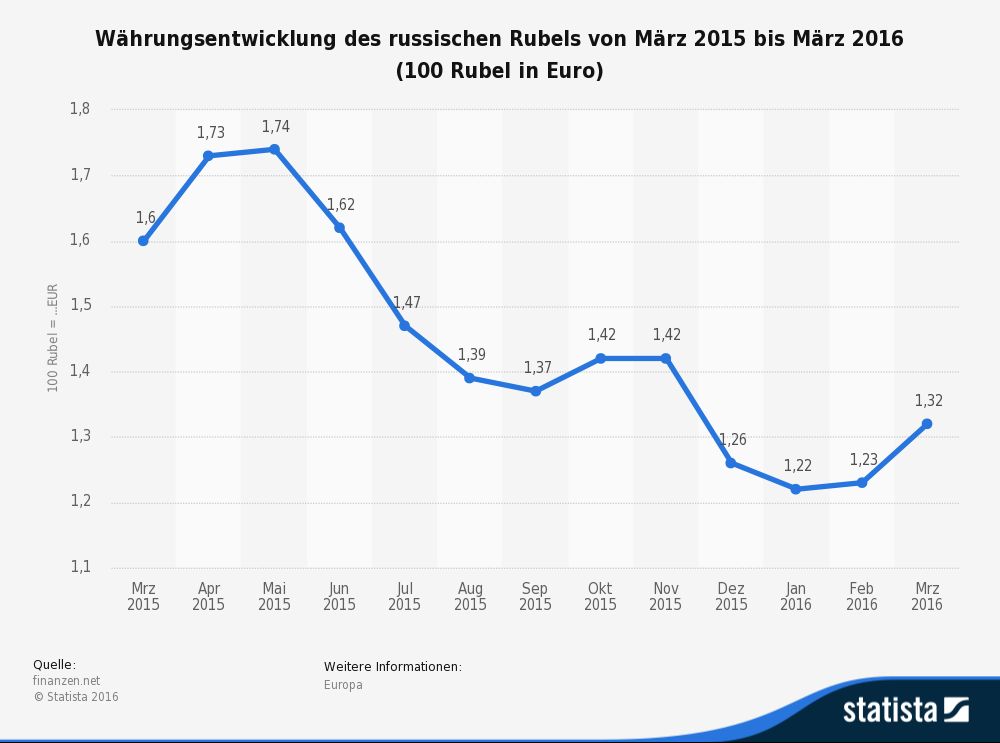 В связи с падением курса рубля импортированные товары в России становятся дорогими, что, соответственно, приводит к снижению спроса. От этого страдают немецкие экспортёры. Но для инвесторов «слабый» рубль является стимулом и позволяет извлекать выгоду.С 2015 г. в российской торговле наблюдается сильный спад. Низкие цены на сырьё влияют на доходы от экспорта.  Слабый рубль приводит к удорожанию зарубежных продуктов, что приводит к  падению спроса. 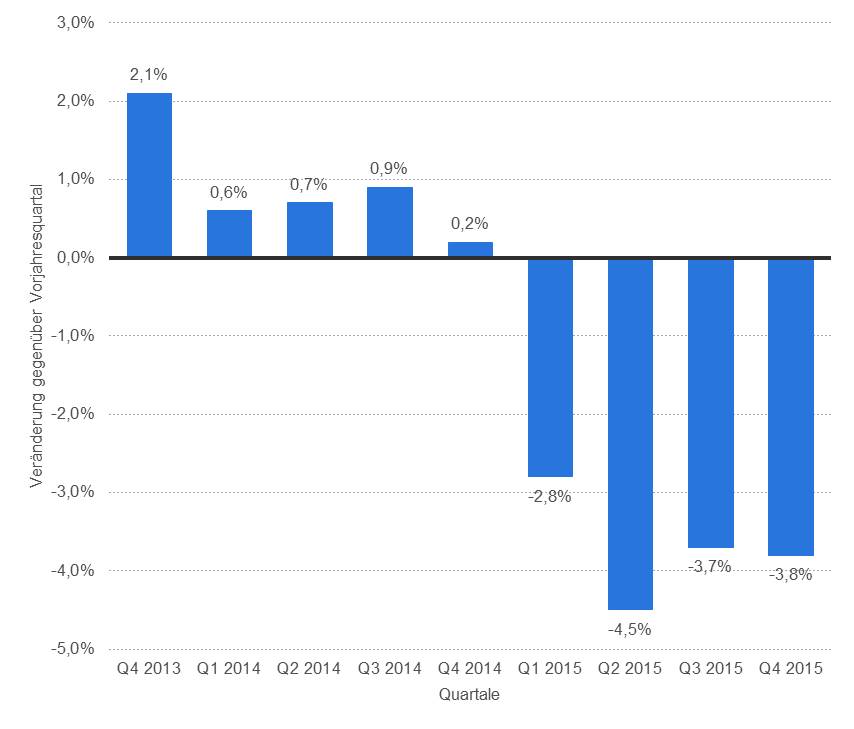 Санкции в энергетической области и области товаров двойного пользования способствуют сильному снижению экспорта немецких производителей машинного производства и отрасли промышленного оборудования.Для борьбы с кризисом российское правительство разработало план краткосрочных и долгосрочных реформ.Краткосрочный кризисный план (декабрь 2015 г). предполагает: Предоставление средств на 750 млрд. руб. (9 млрд евро);Оказание финансовой поддержки регионам и отдельным отраслям экономики; Субсидирование ипотечного кредита для частных лиц;Социальные меры для смягчения последствий кризиса;Улучшение общих условий для бизнеса для малых и средних предприятий, например  льготные условия учреждения фирмЦель: развитие малого и среднего бизнеса.Важные долгосрочные инициативы реформ предполагают: Приватизацию государственных предприятий;Диверсификацию: ослабление зависимости от сырьевого экспорта;Повышение локальной добавленной стоимости (импортозамещение и локализация);Децентрализацию: передачу регионам полномочий на принятие решений о финансовых ресурсах;Усиление экономического развития регионов.Стоит отметить, что деятельность регионов в данном плане используется как один из инструментов преодоления экономического кризиса.После рассмотрения общих внешних и внутренних структурных факторов, можно перейти к рассмотрению непосредственно экономических связей России и Германии, Санкт-Петербурга и Гамбурга.В 2015 г. в Гамбурге наблюдался новый драматический спад экспорта в Россию, который сократился на 70% по сравнению с предыдущим годом. Контейнерный оборот с Россией в порту Гамбурга резко сократился более чем на 30% . Россия опустилась с 6 на 8 место в списке важнейших стран импорта и экспорта.Источник: Статистическое федеральное ведомство ФРГВнешнеторговый оборот (ввоз + вывоз) сократился в 2015 г. по отношению к предыдущему году на 18%. Экспорт из Германии в Россию снова сократился в 2015 г. более чем на 25% .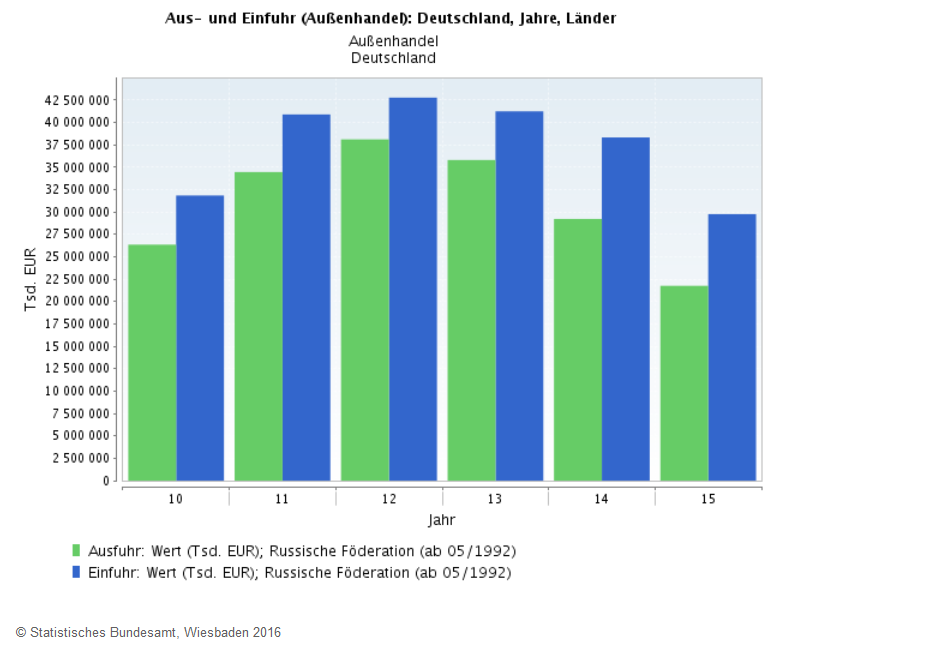 Рисунок 3. Экспорт и импорт (внешняя торговля) Германии (евро, года). Источник: Статистическое федеральное ведомство ФРГМежду тем, Российская Федерация остаётся третьим по важности торговым партнером Гамбурга. В Россию экспортируются в первую очередь самолеты, оборудование, подъемные краны, химические вещества и нефтепродукты. Основными товарами, которые ввозятся в Гамбург из России, являются нефтепродукты, газ, медь и медные сплавы. Самым важным портом для Гамбурга остается порт Санкт-Петербурга - 99% торгового оборота между Россией и Гамбургом проходит по морским путям.На сегодняшний день более 150 российских предприятий имеют филиалы в Гамбурге. Здесь представлены предприятия отраслей логистики, транспорта, судоходства, торговли промышленными товарами. В свою очередь около 800 гамбургских предприятий поддерживают экономические и  деловые отношения с Россией - по большей части это производители, торговые предприятия, предприятия сферы обслуживания, логистики, экспедиторские компании, издательские дома, предприятия из сферы информационных технологий и СМИ.Также на региональном уровне действует множество организаций, способствующих экономическому развитию и сотрудничеству между регионами. Они поддерживают бизнес, проводят аналитические исследования рынка, осуществляют информационную поддержку.С 2006 года в Гамбурге осуществляет свою деятельность информационный деловой центр Санкт-Петербурга в Германии "Санкт-Петербургское внешнеэкономическое бюро". Важными направлением деятельности бюро, являются активизация международных контактов, развитие внешнеэкономических и научно-технических отношений, продвижение предприятий Санкт-Петербурга на немецкий рынок и реализация инвестиционных проектов между Санкт-Петербургом и Германией. "Восточно- и Центральноевропейский Союз" с центром в Гамбурге помогает наладить контакты со средними и мелкими предприятиями России. Деятельность балтийского форума "ПроБалтика" направлена на укрепление экономического и межкультурного сотрудничества между балтийскими странами. Актуальной темой последних лет стало повышение эффективности и разработка технических решений, направленных на сокращение в средне- и долгосрочной перспективе выбросов парниковых газов транспортными средствами и судамиС целью интенсификации экономического сотрудничества между Россией и северной Германией в 2006 году в Гамбурге была учреждена Российско-Германская Торговая Гильдия, в которой помимо ежегодных собраний регулярно проводятся культурные мероприятия, информационные встречи и круглые столы. Членами этой организации являются свыше 80 российских и немецких предпринимателей.Порт Гамбург Маркетинг ведет профессиональную деятельность по направлениям: исследования в области маркетинга, проведение социологических исследований. На взаимодействии портов стоит остановиться подробнее, т.к. порт как для города на Неве, так и для города на Эльбе является воротами во внешний мир и играет важную роль в развитии и установлении внешних связей города. Представительство Объединения «Порт Гамбург Маркетинг» было открыто в Санкт-Петербурге в 2003 г. и имело целью поддерживать и расширять контакты между портовой экономикой Гамбурга и российскими клиентами, грузоотправителями, учреждениями, союзами, ведомствами. Основой деятельности данного Объединения является укрепление позиций Гамбурга и его региона.С другой стороны, Порт Гамбург Маркетинг упрощает выход российских фирм на мировой и европейский рынки и представляет сведения о развитии самого большого германского универсального порта. Компании-члены объединения вовлечены в деятельность в России и регулярно получают информацию о данных и фактах рынка региона. Также Порт Гамбург Маркетинг способствует укреплению контактов между представителями Гамбурга и российской транспортной и портовой экономикой.Санкт-Петербург и Гамбург сегодня связывают 11 контейнерных линий и 4 паромные. Основной грузопоток – контейнерный, в прошлом году он составил 600 тыс. TEU. То есть 40% контейнеров, переваливаемых в Петербургском порту, идет через Гамбург. Таким образом, Российская Федерация является вторым по важности торговым партнёром Гамбурга по контейнерным перевозкам (после Китая).Большая часть грузоперевозок осуществляется через порт Гамбург. Основные экспортируемые грузы из России: каменный уголь, дизельное топливо, сырая нефть, бумага, медь, химические вещества, целлюлоза, алюминий, изделия из дерева и пробки, сырой каучук. Импортируются в Россию: мясо, транспортные средства, консервированные фрукты, электроинструменты, бумага, пластмасса, готовая продукция, фрукты, рыба, молочные продукты и металлические изделия. По объёмам перевалки конвенциональных грузов, например, железа, стали, других металлов и оборудования, Россия считается одним из самых важных торговых партнёров ганзейского порта.Совместно с Форумом Балтийского моря, «Порт Гамбург Маркетинг» занимается развитием морской логистики. Так, проект «Логистика Янтарного берега» посвящён изучению проблем развития хинтерланда и устойчивых транспортных путей. Главной целью проекта является развитие мультимодульных логистических центоров в южной и восточной частях Балтийского моря и связанное с этим упрощение доступа в эти регионы.Вступление России в ВТО и развитие инфраструктуры транспортной сети в Северо-Западном регионе России даёт дополнительные возможности для дальнейшего увеличения грузооборота между двумя странами.Другим показательным примером сотрудничества городов-побратимов в области экономики являются отношения Санкт-Петербурга и Дрездена. Дрезден входит в число городов, которые успешно интегрировались в общегерманскую систему экономических отношений, несмотря на то, что Саксония является новой федеральной землёй. Для восстановления экономики восточных земель федеральное правительство применяло кластерную политику, основной целью которых являлось создание благоприятных условий для развития технологий и инноваций, т.к. ставка в конкуренции делается именно на данный сегмент. Инновационный потенциал новых федеральных земель во многом зависит от развития малого и среднего бизнеса. Столица Саксонии, Дрезден, занимает особенно важную роль в развитии экономики земли, т.к. именно здесь сосредоточено основное наукоёмкое производство: электроника, общее машиностроение, точная механика и оптика, фармацевтика. Основой преобразований в Дрездене после объединения Германии стало развитие электротехники и электроники. По количеству выдаваемых технических патентов и уровню научных инновационных разработок Саксония и Дрезден даже опережают «старые» федеральные земли. В Дрездене расположен крупнейший в Европе кластер микроэлектроники и информационных технологий (1200 фирм, 40000 сотрудников).Экономические отношения Санкт-Петербурга и Дрездена также продолжают развиваться.  Премьер-министр федеральной земли Саксония Станислав Тиллих совместно с более чем 70 представителями столицы земли Дрездена во время посещения Петербурга в октябре 2011г. в честь празднования 50-летнего юбилея побратимских отношений городов отметил, что «Северная Венеция» и столица Саксонии Дрезден должны интенсифицировать сотрудничество в области экономики, науки и культуры. Саксония и Россия исторически связаны, особенно в экономическом плане. Саксонские компании смогли продать в прошлом году продукции на сумму около 718 миллионов рублей по России, на 200 миллионов больше, чем в 2009 году. Таковы данные до внешнеполитического и экономического кризиса, который, безусловно, повлиял на экономические отношения стран, но не повлиял на отношения городов в целом драматическим образом. Санкт-Петербург до сих пор остаётся привлекательным местом для размещения своего производства зарубежных автомобильных кампаний. Так, с 2005 г. в Ленинградской области функционирует завод Ford, в то время как Магна Групп разместила своё предприятие в Санкт-Петербурге. По мнению Тиллиха, Санкт-Петербург может стать автомобильным центром России.В свою очередь, Саксония является единственной федеральной землей Германии, где осуществляется полный цикл сборки автомобилей VW, BMW и Porsche, а также автобусов Neoplan Omnibus. На настоящий момент обсуждается создание совместного предприятия по производству комплектующих и открытия на территории петербургской промзоны "Шушары" центра повышения квалификации менеджеров и рабочих автомобильных заводов. Если бы все автомобильные заводы в Санкт-Петербурге достигли своего производственного максимума, в Петербурге за год производилось бы более миллиона автомобилей. Немецкие предприниматели с их широким знанием и опытом в области автомобильных технологий, такие кампании как Volkswagen, BMW, Porsche широким спектром производства смогут способствовать выходу Санкт-Петербурга на первое место в России в области автомобилестроения.Исполнительный директор Содействия экономике Саксонии (WFS), Питер Нотнагель, подчеркивает: "В Саксонии производитель и поставщик с учётом большого разнообразия исследовательских и инженерных направлений могут тесно работать вместе. Посредством трансфера технологий и знаний мы можем быстрее приблизиться к такой теме будущего как электромобили".Северо-Западный регион в целом отличается высоким уровнем экономического развития, в экспортном отношении он выступает с продукцией тяжёлого машиностроения, технологическим оборудованием, активно развивается область судостроения. Большое значение также приобретают отрасли химической и лесной промышленности. Регион занимает одно из первых мест по производству судов разного типа, в т.ч. атомных ледоколов, паровых, гидравлических и газовых турбин, оптико-механической продукции. Экономический потенциал региона определяется, прежде всего, промышленностью Санкт-Петербурга.Если в области автомобилестроения в отношениях двух городов речь идёт скорее о перспективах и будущих проектах, то в области добывающей промышленности сотрудничество уже налажено. При этом не только по производственной линии, но и по линии развития науки и образования данной области. Россия обладает богатыми природными ресурсами, Германия – высокими технологиями, поэтому от сотрудничества выигрывают обе стороны. Примером подобного сотрудничества являются тесные связи между Горным университетом Санкт-Петербурга с Горной академией саксонского города Фрайберга.Роберт Франк, глава офиса экономического развития Дрездена, обозначил приоритетные направления развития города на Эльбе, среди которых: развитие возобновляемой энергетики, внедрения систем «умный город», улучшение экологической ситуации за счёт уменьшения выбросов углекислого газа, развитие трамвайной сети. Последнее направление особенно актуально для Санкт-Петербурга. В 2016 г. был запущен проект по реконструкции и эксплуатации трамвайной сети в Красногвардейском районе по механизму концессионного соглашения. Кроме того, планируется создание трёх линий легкорельсового транспорта. Трамвай является экологичным транспортом, способным обеспечить высокие объёмы перевозок. Поэтому развитие именно этого вида транспорта видится рентабельным в будущем.Санкт-Петербург заинтересован в использовании опыта Дрездена и привлечении инвесторов для создания проектов транспортной инфраструктуры. В частности, речь идёт о развитии технологий «умного города», а именно технологий 5G, которая позволяет распределять транспортные потоки в зависимости от загруженности транспортной обстановки, а также развития электромобилей. Важное место технологий «умного города»  обозначено и в Стратегии социально-экономического развития Санкт-Петербурга до 2030 г.На повестке дня также стоит развитие прямого авиасообщения между Санкт-Петербургом и Дрезденом. Возобновление прямого авиасообщения смогло бы положительно сказаться на развитии туристической сферы обоих городов.5-7 сентября 2016 г. в честь празднования 55-летнего юбилея побратимских связей Санкт-Петербург посетила официальная делегация Дрездена во главе с обер-бургомистром Дирком Хильбертом.  На встрече с мэром Санкт-Петербурга Георгием Полтавченко были названы перспективные отрасли сотрудничества, среди которых были обозначены: био- и нанотехнологии и микроэлектроника, медицина и здравоохранение, медицинский туризм, креативная индустрия, создание объектов туристской инфраструктуры. Для того, чтобы понять, как будут развиваться экономические отношения Санкт-Петербурга и Гамбурга в будущем, необходимо учитывать, какие факторы влияют на этот процесс. В целом, факторы можно разделить на внешнеполитические, внутриполитические, внешнеэкономические и внутриэкономические. С учётом данных факторов, можно выделить три сценария развития отношений: оптимистический, реалистический и пессимистический.Согласно оптимистическому сценарию, во внешней политике наступает период конструктивного диалога между Германией и Россией. Международное сообщество признаёт вхождение Крыма в состав РФ. Геополитическое положение России и Германии, а также городов Гамбурга и Санкт-Петербурга диктует определённое поведение, а именно оба города – крупные логистические центры к тому же близкие географически, поэтому их экономическое сотрудничество является рациональным.Этот сценарий также предполагает поступательное развитие экономики в России, что позволяет сделать внешнеэкономические связи более привлекательными для другой стороны и убирают из них в основном сырьевую направленность. Уже существующие экономические связи активизируются, Санкт-Петербург становится ещё более привлекательным регионом для вливания немецких инвестиций.Говоря о внутриполитическом факторе, стоит отметить, что на данный момент главный конфликт заключается в конфликте ценностей. Согласно оптимистическому сценарию, стороны принимают ценностные установки без взаимной критики, а как данность и элемент многообразия культур. Поэтому данный фактор не приводит к антагонизму.В реалистическом сценарии вхождение Крыма в состав РФ не признаётся, но украинский кризис заморожен, отсутствуют новые провокации, данная тема больше не является инструментом западных стран для информационной войны против России. Таким образом, отношения России и Германии выходят из политического кризиса, предпринимаются также меры по смягчению экономических санкций.Кроме того, энергетический фактор до сих пор остаётся важным в отношениях двух стран, что является также сдерживающим механизмом для Германии для того, чтобы предпринимать направленные против России действия.Сотрудничество городов в экономическом плане переживает оживление, т.к. смягчаются преграды, мешающие их выстраивать.В плане разных ценностных ориентиров страны высказывают взаимную критику, но она не перерастает в открытый антагонизм, а происходит на уровне обмена мнениями, при этом сохраняя диалог.Пессимистический сценарий предполагает обострение внешнеполитической ситуации, связанной с Украинским кризисом, усиление давления Германии на Россию, ужесточение экономических санкций, дальнейшую эскалацию информационной войны против России.Энергетический фактор больше не является сдерживающим для Германии, т.к. развитие альтернативных источников делает их менее зависимыми от экспорта энергоресурсов.Обостряется также взаимная неприязнь вследствие разного набора ценностей. Россия резко критикуется за антидемократичный режим и агрессивную политику.В данных условиях сотрудничество городов выглядит проблематичным из-за отсутствия рамочных условий данного сотрудничества. Информационная пропаганда создаёт ложный образ перспектив экономического сотрудничества, из-за чего многие немецкие предприниматели отказываются от идеи ведения бизнеса в Санкт-Петербурге, несмотря на очевидные преимущества, связанные как с географическим положением города, инфраструктурой, так и неиспользованным потенциалом. Наложенные санкции препятствуют сотрудничеству в конкретных областях экономики. Немецкие представительства в Санкт-Петербурге ограничены в своей деятельности, поэтому не в силах эффективно помогать решать проблемы предприятий и оказывать поддержку предпринимателям.Таким образом, проанализировав актуальные статистические данные и наблюдаемые тенденции в экономике и политике, можно сделать вывод о том, что наиболее возможным видится реалистический сценарий. Решение Украинского кризиса не предвидится в ближайшей перспективе, однако, в настоящий момент он находится не в столь острой фазе по сравнению с 2014 г. Полной и незамедлительной отмены санкций также ожидать не реалистично. Но крупные европейские страны уже осознают необходимость и выгоду от сотрудничества с Россией в области экономики. А Санкт-Петербург является одним из самых перспективных регионов с точки зрения инвестиционной привлекательности. Уже есть функционирующие экономические связи, также существует поддержка немецкого бизнеса в городе.В историческом плане, даже в период охлаждения отношений между странами, на уровне сотрудничества городов находили общие точки соприкосновения. Поэтому учитывая вышеперечисленное можно сказать, что контакты Санкт-Петербурга и Гамбурга в среднесрочной перспективе продолжат развиваться.Санкт-Петербург – один из наиболее динамично развивающихся регионов Российской Федерации и является центром экономического притяжения для крупнейших европейских и мировых компаний. Политика города направлена на укрепление международных связей: разработку и осуществление совместных проектов с различными странами, городами и международными организациями.Так, санкции не оказали влияние на проведение такого мероприятия как «Неделя Германии в Санкт-Петербурге», которое проводится с 2003 года по инициативе Генерального консульства ФРГ, Гёте-института в Санкт-Петербурге и Северо-Западного филиала Российско-Германской Внешнеторговой палаты. Свой вклад в проведение этого масштабного мероприятия вносят более пятидесяти немецких организаций, предприятий и учреждений, среди которых Германская служба академических обменов, Фонд Гартов, Гамбургский клуб, Немецкая школа в Санкт-Петербурге, Центр изучения Германии и Европы, Немецко-русский центр встреч и многие другие. В 2015 году, несмотря на непростые политические и экономические условия, состоялось около 70 мероприятий, был представлен целый ряд конференций, семинаров и различных информационных встреч, круглых столов с участием российских и германских ученых, экономистов, представителей бизнес-элит, промышленности, банковской сферы, деятелей культуры и искусства. Это говорит о том, что на региональном уровне, уровне общественности, бизнес-элит сотрудничество продолжается, несмотря на политические разногласия двух стран. Ведутся дискуссии, проводятся научные конференции на тему взаимоотношений регионов после санкций и путей выхода из сложившейся ситуации. Является показательным, что разногласия «в верхах» не могут кардинальным образом поменять устоявшееся сотрудничество между Санкт-Петербургом и немецкими городами-побратимами, неправительственными организациями, между российскими и немецкими благотворительными фондами и общественными деятелями.Таким образом, можно очень долго перечислять отдельные экономические контакты, их существует множество. Но только приведённые выше уже показывают, что экономические связи между Гамбургом и Петербургом держатся не столько на производителях продукции, сколько на коммерсантах, специалистах по логистике и судоходству. Наступивший кризис в отношениях России и Германии, безусловно, оказал меньшее влияние на контакты двух городов по сравнению с общегосударственными масштабами. Города Гамбург, Дрезден и Санкт-Петербург можно считать «коммуникационными центрами» между Россией и Германией. А там, где есть открытый диалог и взаимное желание достичь результата, любой кризис можно считать преодолимым.ЗаключениеВ последние два десятилетия произошли кардинальные социально-политические изменения в России, что наглядно проявилось в сфере международных отношений. Регионы – субъекты РФ получили значительную свободу в развитии международных отношений с другими странами в сфере экономики и культуры. 
Произошел переход от межгосударственного уровня регулирования отношений к региональному. В регионах (субъектах РФ) появились центры управления международными отношениями (комитеты, управления, отделы), которые регулируют и выстраивают данную деятельность нужным для них образом. Появляются трансграничные региональные отношения, основанные на взаимных интересах.Многие исследователи опыта парадипломатической практики различных регионов обращают внимание на ряд преимуществ и недостатков парадипломатической деятельности.Среди преимуществ парадипломатии, как правило, в первую очередь выделяются возможные экономические выгоды, которые приносят связи субнациональных акторов. Установление таких связей, к примеру, способно повлиять на привлечение инвестиций в различные проекты регионального масштаба. Такое сотрудничество может быть более плодотворным в той части, которая находится в ведении региональных властей, к тому же прямое общение региональных акторов имеет более гибкий характер. Наличие на территории регионов представительств международных организаций способно оказать влияние на создание положительного имиджа региона, а также его восприятия внешними акторами и потенциальными партнерами. При этом главы субнациональных правительств имеют большее понимание потребностей региональной экономики, чем центральные власти. Регионы также ищут возможности для кооперации между малыми и средними фирмами для использования синергетического эффекта с целью улучшения конкурентных позиций данных фирм на международных рынках. Показательным  примером в данном случае является еврорегион «Карелия», на территории которого с 2000 по 2009 гг. было осуществлено более 100 проектов в рамках трансграничного сотрудничества, в т.ч. инфраструктурных. Такой вид сотрудничества позволил привлечь в регион значительные инвестиции (на правилах со-финансирования).Помимо чисто экономических выгод, к преимуществам парадипломатии можно отнести возможность выражения политических интересов субгосударственных акторов напрямую (в пределах их компетенций). Иногда установление связей между регионами является единственным способом отражения их интересов в международном измерении. Особенно, данная возможность проявляется в случае «непризнанных» сообществ и государственных образований. Выход на международную арену позволяет получить признание со стороны мирового сообщества, получить поддержку и продемонстрировать решимость относительно получения новых полномочий со стороны центральной власти. Показательным примером в данном случае является страна Басков, Каталония и Квебек.Установление связей между субнациональными акторами способствует популяризации региональных элит, поскольку такие связи и мероприятия в рамках сотрудничества между регионами, как правило, широко освещаются в СМИ. Такая популярность способствует привлекательности элиты внутри региона и дает преимущество при общении с центральными властями.В дополнении к этому, важным преимуществом парадипломатических связей является культурный обмен. Обмен такого рода создает положительный имидж региона, способствует популяризации уникальной культуры и языка региона в мировом масштабе. Взаимодействие в данной сфере может являться путем для воссоединения народов одной культуры, но различных регионов. В качестве яркого примера такого сотрудничества можно назвать канадскую провинцию Квебек. Власти Квебека установили тесные связи с франкоговорящими странами с целью получения дополнительных возможностей для развития своей культуры и поддержки языка. Более того, провинция добилась особых прав в области иммиграционных вопросов, создавая благоприятные условия для прибытия франкоговорящих мигрантов и затрудняя процедуру для остальных.. Одной из главных причин сложностей, возникающих в отношениях между центральной властью и регионами в сфере международных связей, могут быть попытки выхода членов региона за пределы внешнеэкономической деятельности и международного культурного сотрудничества и вмешательства их в решение сугубо внешнеполитических проблем и проблем международной безопасности. Несомненно, правительство должно прислушиваться к мнению регионов и при разработке внешнеполитической стратегии, при определении позиции государства по проблемам международной безопасности. Однако все эти вопросы выходят за рамки чисто региональных интересов и составляют тему общенациональной политики государства.Между странами и городами поддерживается постоянный диалог, проводится обмен мнениями по актуальным темам двусторонней и международной повестки дня. Этот диалог осуществляется, по сути, в непрерывном режиме. Заметное развитие в последние годы получили контакты по линии гражданских обществ двух стран, прежде всего, в рамках региональных организаций и проводимых ими мероприятий. Здесь стоит отметить важность таких организаций как: Представительство торговой палаты Гамбурга, «Порт Гамбург Маркетинг», Форум Балтийского моря, Российско-Германская Торговая Гильдия, "Санкт-Петербургское внешнеэкономическое бюро", "Восточно- и Центральноевропейский Союз" и мн. др.Проанализировав роль городов-побратимов Санкт-Петербурга, Гамбурга и Дрездена  в российско-германских отношениях, можно сделать следующие выводы:- во-первых, в современных научных исследованиях термин «парадипломатия» определяется практически одинаково с незначительными отличиями в работах различных авторов. Введение термина связано со стремлением отразить роль субгосударственных акторов в современной системе международных отношений. Появление побратимских городов явилось закономерным в процессе развития дипломатической деятельности. Контакты между городами особенно ценны тем, что активное участие в их установлении принимает непосредственно общественность, а не только высшие государственные лица.- во-вторых, вопрос о том, кто представляет федеративное государство в межгосударственных отношениях и является субъектом МП – сама федерация в целом или наряду с ней и входящие в нее субъекты федерации – решается в самом федеративном договоре и в конституции федеративного государства. Международное право не отрицает правосубъектность частей федеративного государства. Области, регионы, города иногда независимо от своего государства ищут способ наладить сотрудничество, установить экономические связи с регионами другого государства.- в-третьих, среди факторов, оказывающих наибольшее влияние на развитие российско-германских отношений можно выделить следующие: конфликт ценностей и расхождения в понимании развития демократии, непрозрачной избирательной системы. Нельзя исключать также энергетический фактор, который с одной стороны является стимулом к сближению сторон, а с другой стороны в глазах германской стороны является российским средством манипулирования, который необходимо избегать. Существующие разногласия были обострены сложившимся экономическим и политическим Украинским кризисом и Сирийским кризисом. Последние внесли наибольший дисбаланс в развитие двусторонних отношений между Россией и Германией, но нельзя сказать, что именно они стали их источником.- в-четвёртых,  отмечается безусловное влияние государственного политического курса на региональные отношения двух стран. В большей степени чувствуется влияние на климат для экономического сотрудничества. В первом полугодии 2015 года товарооборот между Санкт-Петербургом и Германией сократился на 30% и составил 1,8 млрд долларов США. Экспорт составил 831 млн долларов США, сократившись на 41% по сравнению с аналогичным периодом. Импорт сократился на 18% и составил 988 млн долларов США. Но не стоит недооценивать влияние общественности в современном мире играет всё большую роль, особенно в Германии. Она оказывает влияние и на политические, экономические вопросы. В экономике очень важно развитие контактов между предприятиями малого и среднего бизнеса, где бизнес-элиты, представители общественности играют особую роль.- в-пятых, культурная сфера сотрудничества городов-побратимов Санкт-Петербурга, Гамбурга и Дрездена является единственной сферой, которая не ощутила на себе влияние политического кризиса и контакты в этой области продолжают развиваться на прежнем уровне. Культурные связи охватывают практически все сферы: кинематограф, музыку, музейное дело, театр, молодёжные обмены, научные контакты. И многие из проектов осуществляются на региональном уровне или Санкт-Петербург представляется площадкой для их осуществления.Таким образом, на региональном уровне влияние политического кризиса чувствуется не так сильно, т.к. сохраняется существующая сеть контактов. Региональные контакты вносят некую стабилизирующую роль в течение конфликта. Можно увидеть, что на региональном уровне разногласий намного меньше, поэтому есть надежда восходящего сотрудничества снизу вверх. Города Гамбург, Дрезден и Санкт-Петербург можно считать «коммуникационными центрами» между Россией и Германией. Главное - совместно определять препятствия, стоящие на пути, и взяться коллективно и индивидуально за их ликвидацию, что возможно только благодаря взаимной кооперации, сложению потенциалов и совместной реализации решений.Список источников и литературыI. Официальные документыА) Документы органов государственной власти РФКонституция РФ 1993 г.. http://www.constitution.ru/10003000/10003000-5.htm  (дата обращения: 05.09.2015).Кризисный план правительства РФ. http://rusrand.ru/actuals/krizisnyj-plan-pravitelstva-rf (дата обращения: 30.10.2016).О ратификации Протокола N 2 к Европейской рамочной конвенции о приграничном сотрудничестве территориальных сообществ и властей, касающегося межтерриториального сотрудничества: Федеральный закон от 7 октября 2008 г. N 168-ФЗ // РГ - Федеральный выпуск. N 4770. 2008.О создании российско-германского института энергетической политики и экономики. http://www.mid.ru/ru/maps/de/-/asset_publisher/Ho2VLi5PHLYX/content/id/399802        (дата обращения: 01.02.2017).ОСНОВНЫЕ НАПРАВЛЕНИЯ политики Российской Федерации в сфере международного культурно-гуманитарного сотрудничества. http://www.mid.ru/foreign_policy/official_documents/-/asset_publisher/CptICkB6BZ29/content/id/224550 (дата обращения: 08.05.2016).Тезисы Внешней культурной политики России  // Дипломатический вестник. 2000. №4.Федеральный закон от 4 января 1999 г. N 4-ФЗ "О координации международных и внешнеэкономических связей субъектов Российской Федерации"
http://base.garant.ru/179963/#ixzz4gn9OCjLn    (дата обращения: 06.09.2016).Федеральный закон от 6 октября 1999 г. N 184-ФЗ "Об общих принципах организации законодательных (представительных) и исполнительных органов государственной власти субъектов Российской Федерации"
http://base.garant.ru/12117177/#ixzz4gmz3Gowq    (дата обращения: 06.09.2016).Федеративный договор от 31.03.1992 "О разграничении предметов ведения и полномочий между федеральными органами государственной власти РФ и органами власти суверенных республик в составе РФ". http://www.consultant.ru/cons/cgi/online.cgi?req=doc&base=LAW&n=120324&fld=134&dst=1000000001,0&rnd=0.6213818770045998#0    (дата обращения: 06.09.2016).Б) Европейские международно-правовые актыEuropean Union external action. https://eeas.europa.eu/headquarters/headquarters-homepage/14876_en    (дата обращения: 12.10.2016).Европейская рамочная конвенция о приграничном сотрудничестве территориальных сообществ и властей. Мадрид, 21 мая 1980 г.  http://docs.cntd.ru/document/901734774  (дата обращения: 12.10.2016).The Hague Agenda on City Diplomacy. First World Conference on City Diplomacy, The Hague, 2008.В) Документы органов государственной власти ФРГGrundgesetz für die Bundesrepublik Deutschland. II. Der Bund und die Länder. Artikel 32(3). http://dejure.org/gesetze/GG/32.html  (дата обращения: 05.09.2015).Beziehungen zwischen Deutschland und Russland. http://www.auswaertiges-amt.de/sid_3178BC51B6613220D4F7AEB90134EE81/DE/Aussenpolitik/Laender/Laenderinfos/RussischeFoederation/Bilateral_node.html      (дата обращения: 03.01.2017).Die Zentralstelle für das Auslandsschulwesen (ZfA) des Bundesverwaltungsamtes. http://www.auslandsschulwesen.de/cln_091/nn_2176914/Auslandsschulwesen/DieZfA/node.html?__nnn=true. (дата обращения: 15.02.2017).Г) Документы статистических органовGerman Mittelstand in Russland 2016.Statistisches Bundesamt. Deutsche Aussenhandel. https://www.destatis.de/DE/Publikationen/Thematisch/Aussenhandel/Gesamtentwicklung/AussenhandelWelthandel5510006127004.pdf?__blob=publicationFile   (дата обращения: 03.01.2017).GaWC Research Network. http://www.lboro.ac.uk/gawc/group.html (дата обращения: 03.01.2017).Д) Выступления экспертов и политических деятелейВыступления С.А. Рябкова на факультете международных отношений СПБГУ. (дата обращения: 21.02.2017).Nienstedt K. Auswirkungen politischer Instabilität auf die Wirtschaftsentwicklung// Wirtschaftliche Entwicklung in einer International politisch instabilen Situation. (дата обращения: 19.04.2016). http://www.spb.hk24.ru/de/unsere_veranstaltungen/deutsche_woche_2016_wirtschaftliche_entwicklung_in_einer_international__politisch_instabilen_situationThe speech of H.E. Mr. Frank-Walter Steinmeier, Minister for Foreign Affairs https://gadebate.un.org/en/70/germany    (дата обращения: 03.01.2017).II. ЛитератураА) МонографииАлексеев Р.Ф. Установление дипломатических отношений и развитие экономических и культурных связей между СССР и ФРГ (1955-1963 гг).. М., 1973. С.25Насыров И.Р. Международное сотрудничество регионов/ Мировая практика и опыт Татарстана/ Казань: Издательский центр Казанского университета, 2007. – 330 с.Павлов Н.В. Германия на пути в третье тысячелетие. М.: Высшая школа, 2001. С.308Патяка В.В. Установление породнённых связей между Санкт-Петербургом и Гамбургом (1956-1957 гг).: небольшой эпизод в рамках «большой политики» // Гамбург – Санкт-Петербург: история, успехи и экономические перспективы породнённых связей. СПб: Европейский дом, 2007. С. 50.Alimov A.A., Stezko J.W., Jagja W.S. Vibrierendes Zentrum im neuen Russland. SPb: Europäisches Haus. 2007. S.79-89.Auer C., Strugies A. Public Diplomacy in Germany. Los Angeles: Figueroa Press, 2013. P. 12-28.Der Derian J. Critical practices  in international theory. Routledge, 2009. — 316 p.Duchacek I. Multicommunal and Bicommunal Polities and Their International Relations // Perforated sovereignties and international relations. New York, 1988.Duchacek I. Perforated Sovereignties: towards a typology of new actors in International relations // Federalism and international Relations. The role of subnational units. Oxford. 1990.Duchacek I. The territorial dimension of politics:within, among across nations. L.,1986.Forsberg T. From Ostpolitik to frostpolitik? // Oxford: International affairs. 20(дата обращения: 16. P.5-23). Grydehoj A. Goals, capabilities and instruments of paradiplomacy by subnational jurisdictions, Brussels:  Centre Maurits Coppieters, 2014. P. 10-20.Joder J. German-Russian relations in the post cold war period // German Politics and Society. Vol. 33, No. 3. 2015.  P. 49–69.Keohane Robert O. Introduction: The Complex Politics of Canadian-American Interdependence / Nye Joseph S., Jr. , Annette Baker Fox, Alfred O. Hero Jr., and Joseph S. Nye Jr., eds. vol 4. New York: Columbia University Press, 1976. P 58-74.Michelmann H.J., Soldatos P. Federalism and international relations. Oxford: Clarendon Press, 2001.Soldatos P. An Explanatory Framework for the Study of Federated States as Foreign-policy Actors / Michelmann and Soldatos, eds. // Federalism and International Relations.Singer David J.The Level-of-Analysis Problem in International Relations // The International System: Theoretical Essays. NJ: Princeton University Press, 1961. P.77-92.Stein S. Die wirtschaftlichen Beziehungen zwischen St. Petersburg und Hamburg und ihre Zukunft // Hamburg und St. Petersburg: Geschichte, Erfolge und wirtschaftliche Perspektiven einer Städtepartnerschaft, SPb: Europäisches Haus, 2007. S. 13.Tavares R. Paradiplomacy: cities and states as global players, New York: Oxford University press, 2016. P. 148-156.Turgunova V. The nexus of politics and the economy: a case study of Russian-German relations, Tampere: University of Tampere, 2013. P. 22-44.Van der Plujm R., Melissen J. City Diplomacy: The expanding role of cities in International Politics. Netherlands: Clingendael, 2007.Waltz Kenneth N. Man, the State, and War: A Theoretical Analysis. New York: Columbia University Press, 1954.Б) Научные статьиАнищенко А.Г., Сергунин А.А.  «Города-близнецы» - новая форма сотрудничества в Балтийском регионе? http://elibrary.ru/item.asp?id=17362211 (дата обращения: 04.01.2017).Арумова Е. Организация межмуниципального сотрудничества: российский и зарубежный опыт. http://cyberleninka.ru/article/n/organizatsiya-mezhmunitsipalnogo-sotrudnichestva-rossiyskiy-i-zarubezhnyy-opyt (дата обращения: 27.05.2016).Боголюбова Н.М. Новые тенденции и актуальные формы двусторонних связей в международном культурном обмене // Научный альманах. 2015. №8. С.1329-1333.Васильев И.Г. Культурный потенциал региона: возможности поддержки экономики в условиях кризиса // Актуальные вопросы экономических наук. 2010. №15.Гайдук В.В., Демьяненко Ю.А. Трансформация института межрегионального сотрудничества субъектов Российской Федерации: этапы и их особенности. http://elibrary.ru/item.asp?id=20353974 (дата обращения: 06.01.2017). Гельман В., Рыженков С. Политическая регионалистика. регионалистика: От общего интереса к отрасли знания? // Социальные исследования в России: немецко – российский мониторинг/ Пер. с нем.. Берлин-Москва, 1998.Гончаров С.А. Диалог мировых городов  как ответ на кризис культуры. http://cyberleninka.ru/article/n/dialog-mirovyh-gorodov-kak-otvet-na-krizis-kultury (дата обращения: 03.03.2017).Грушко А. Мы должны завершить расчистку наших отношений от наследия холодной войны // Международная жизнь. 2011. http://interaffairs.ru/read.php?item=7798.         (дата обращения: 02.02.2017).Елютин, В.М. Потенциал приграничного торгово-экономического комплекса «Пограничный - Суйфэньхэ» в реализации государственной программы содействию добровольному переселению соотечественников на Дальнем Востоке России / В.М. Елютин// Финансы Востока. – 2006.Ерёмина Н.В. Региональная политическая культура как фактор государственного развития: интеграция versus дезинтеграция // Вестник СПбГУ. 2011. №3.Зыкова А.В.  Санкт-Петербург в системе побратимских связей с польскими городами // Educatio. 2016. №7. С. 101-104.Ильченко М. С. Глобализация изнутри: исследование городов Саскии Сассен// Научный ежегодник института философии и права УрО РАН. 2003. Том 13. Вып.4.Калинкин В.А. Актуальная повестка дня в российско-германских отношениях: медиаметрический анализ. https://riss.ru/analitycs/28311/      (дата обращения: 23.01.2017).Келин А. Россия и ОБСЕ. https://interaffairs.ru/jauthor/material/764         (дата обращения: 23.02.2017). Кузнецов А.С. «Надкушенный Суверенитет»: проблема категории «суверенитет». http://www.politex.info/content/view/264/30/   (дата обращения: 07.01.2017).Кузнецов А.С. Дискурс парадипломатии. http://www.madipi.ru/index.php?option=com_content&view=article&id=139%3Adiscursologia-proyecto-enciclopedico&catid=134%3Adiscursologia-proyecto-enciclopedico-&Itemid=55 (дата обращения: 06.01.2017).Кузнецов А.С. Парадипломатия: трактовки и теоретические модели. http://cyberleninka.ru/article/n/paradiplomatiya-traktovki-i-teoreticheskie-modeli  (дата обращения: 07.01.2017).Леонарди У. Полномочия по заключению договоров и международные отношения субъектов федераций. http://poli.vub.ac.be/publi/orderbooks/federal_r/09leonardy.pdf (дата обращения: 06.01.2017).Ловцов А.С., Звавич В.И. Трофеи – потери-эквиваленты. Культурные ценности – жертвы войны: результаты исследований и перспективы // Вестник архивиста. 2010. №1. С.3.Максимов, В.Б. Образование Всемирной Федерации породнённых городов / В.Б. Максимов // Вестник Волгоградского государственного университета. – 2011. - № 1 (19). – С. 121-126Орджоникидзе М.М. Перспективы развития и продвижения туристкой отрасли Санкт-Петербурга // Известия РГПУ им. А.И. Герцена. 2007. №33. С.199-206.Саямов Ю.Н. Дипломатия городов. https://interaffairs.ru/jauthor/material/1574 (дата обращения: 05.01.17).Студнева Е. Для России отношения с Германией являются приоритетными. https://interaffairs.ru/news/show/14940   (дата обращения: 22.02.2017).Студнева Е. Отношение Россия-ЕС в фазе устойчивого роста во всех ключевых областях // Международная жизнь. 2011. http://interaffairs.ru/print.php?item=7708.                   (дата обращения: 02.02.2017).Фёдоров Г.М., Корнеевец В.С. Еврорегионы – новый формат взаимодействия //Космополис. 2008. №2. С. 78-82.Худолей К.К., Ланко Д.А. Санкт-Петербург в Балтийском регионе // Балтийский регион. 2009. № 1. С. 64-76.Цыганков П. Мировая политика и её содержание //Международные процессы. http://www.intertrends.ru/seventh/005.htm   (дата обращения: 31.07.2016).Чернов С.Н. Правовые основы парадипломатии европейских и российских регионов // Государственная власть и местное самоуправление. 2013. №10. С. 11-18.Шелбогаева Н.С. Информационно-аналитическая работа в структуре внешних связей как поддержка парадипломатии/ Грамота, 2012. № 4 (18): в 2-х ч. Ч. I. C. 200-203.Шинковский, М.Ю. Трансграничное сотрудничество как рычаг развития российского Дальнего Востока / М.Ю. Шинковский// Федерация мира и согласия. – 2009. Шлапенко Е.А. Роль городских элит и побратимского движения в формировании трансграничных регионов //Вестник ННГУ им. Лобачевского. 2012. №4. С. 374-379.Штайнмайер Ф. Россия и Германия. Общая история не заканчивается никогда // Международная жизнь. 2009. №7. С.5.Яковлева Н.В. Виды парадипломатии в России. http://lib.vsu.by/xmlui/bitstream/handle/123456789/1194/%D0%9D.%D0%92.%20%D0%AF%D0%BA%D0%BE%D0%B2%D0%BB%D0%B5%D0%B2%D0%B0.pdf?sequence=1&isAllowed=y       (дата обращения: 08.01.2017).Яровой Г. О. Парадипломатическая деятельность как инструмент регионального развития: к постановке вопроса // Studia Humanitatis Borealis. 2013. № 1. С. 28–41.Яровой Г.О. Регионализм и трансграничное сотрудничество в Европе. СПб: Норма, 2007. С.15-37.Яровой Г.О., Подольский М.А.  Побратимство как инструмент социокультурного и экономического развития городов: сравнение «континентальной» и «морской» школ //Studia Humanities Borealis. 2014. №2. С. 38-45.Balthazar L. Quebec’s International Relations: a response to needs and necessities”. In “Foreign relations and Federal State. L. 1993 p.148-149Bodewig K. Das Baltic Sea Forum – Partner in der maritimen Wirtschaft // 20 Jahre Handelskammer Hamburg in St. Petersburg. S. 69.Gutierrez-Camps A. Local Efforts and global impacts: a city diplomacy initiative on Decentralization // Perspectives. Vol.21, No.2. 2013. P. 50-53.Hocking B. Bringing boundaries: creating linkages, non-central governments and multilayered  policy environments. https://publishup.uni-potsdam.de/files/.../11_sp_hocking.pdf         (дата обращения: 08.01.2017).Keating M. Paradiplomacy and regional networking. http://www.forumfed.org/libdocs/ForRelCU01/924FRCU0105-eu-keating.pdf          (дата обращения: 06.01.2017).Kundnani H. Leaving the West behind  // Foreign Affairs  94: 1, 2015,  pp. 108–16.Kuşku-Sonmez E. Regional cooperation in the Black sea basin: what role for city diplomacy? // Southeaste European and Black sea studies. Vol. 14, No.4. 2014. P. 490-493.Lecours A., Moreno L. Paradiplomacy and stateless nations: a reference to a Basque country. http://tamilnation.co/conflictresolution/countrystudies/basque/paradiplomacy.htm 07.01.17.Meister S. Bedingt Lernfäig: Russland und die EU werden sobald keinen Modus Vivendi finden. https://zeitschrift-ip.dgap.org/de/ip-die-zeitschrift/archiv/jahrgang-2016/juli-august/bedingt-lernfaehig (дата обращения: 23.09.2017).Meister S. Politics trump economics  // IP Journal.  5. 02. 2015,       https://zeitschrift-ip.dgap.org/en/ip-journal/topics/politics-trump-economics             ( дата обращения: 9.11. 2015).Meister S. Reframing Germanys Russia policy – an opportunity for the EU // London: European council on foreign affairs. 2014. P. 5-12.Meister S. Theses for a new German policy towards Russia // DGPAkompakt. (дата обращения: №3. P. 1-5).T. Baycan-Levent, A. Gülümser Akgün, S. Kundak. Success conditions for urban networks: eurocities and sister cities //European Planning Studies. Vol.18. 2010. P. 1188-1196.Timmins G. German–Russian bilateral relations and EU policy on Russia: between normalisation and the “multilateral reflex” // Journal of Contemporary European Studies 19: 2, 2011. Pp. 189–99Weyreter M. Germany and the town twinning movement // Contemporary Review. 2003, vol.281, № 1644. P. 37-43.  В) Периодическая печать13 Неделя Германии в России. http://2016.deutsche-woche.ru/broschure/ (дата обращения: 08.05.2016).5 - 7 сентября Санкт-Петербург посетила официальная делегация Дрездена (Германия) во главе с обер-бургомистром города Дирком Хильбертом. http://www.kvs.spb.ru/novosti3/4146     (дата обращения: 20.03.2017).Беженцы заполонили Германию. http://www.vesti.ru/doc.html?id=896342&cid=9 (дата обращения: 25.10.2015).Гамбург – динамичный мегаполис. СПб: Торговая палата Гамбурга. 2011. С.2-6.Германский исторический институт в Москве. http://www.dhi-moskau.de/ru/glavnaja/.            (дата обращения: 15.02.2017).Движение городов-побратимов. http://rsvk.cz/dvizhenie-gorodov-pobratimov/ (дата обращения: 27.05.2016).Движение городов-побратимов. http://rsvk.cz/dvizhenie-gorodov-pobratimov/ (дата обращения: 27.05.2016).Дни Санкт-Петербурга в Дрездене. http://gov.spb.ru/gov/otrasl/c_culture/news/101688/  (дата обращения: 01.03.2017).Зарубежные культурные представительства. http://www.spbculture.ru/ru/institutions/foreign_culturial_offices.html?page=2  (дата обращения: 08.05.2016).Исторический центр Санкт-Петербурга и группы памятников. http://unesco.ru/ru/?module=objects&action=view&id=2   (дата обращения: 05.03.2017).Капкаева Н. «Порт Гамбург Маркетинг» в Российской Федерации // 20 Jahre Handelskammer Hamburg in St. Petersburg. S. 52.Косачев: конференция в Мюнхене подтвердила желание Запада диалога с РФ. https://ria.ru/world/20160215/1374893449.html    (дата обращения: 22.01.2017).Международное движение породнённых городов. http://goroda-pobratimy.ru/ (дата обращения: 30.05.2016).Министерство культуры Российской Федерации в проекте «Культурные ценности – жертвы войны». http://www.lostart.ru/ru/studys/?ELEMENT_ID=1125.        (дата обращения: 02.02.2017).Московское представительство Германской службы академических обменов DAAD. http://www.daad.ru/. (дата обращения: 15.02.2017).Мы о себе. Немецкий культурный центр им. Гёте в Санкт-Петербурге http://www.goethe.de/ins/ru/pet/uun/ruindex.htm.             (дата обращения: 15.02.2017).Немецкий эксперт: закрытие форума «Петербургский диалог» станет дипломатическим скандалом» <http://www.newsbalt.ru/detail/?ID=5552>. (дата обращения: 14.03.2016).Перспектива сотрудничества Германии и некоторых субъектов РФ. http://geum.ru/book/131/1268.html (дата обращения: 10.09.2015).Петербург и Дрезден – полувеково партнёрство. http://agencyvolnyostrov.ru/kulturnyj_shok/peterburg_i_drezden_-_poluvekovoe_partnerstvo1      (дата обращения: 20.03.2017).Представительство торговой палаты Гамбурга в СПб. http://www.spb.hk24.ru/ru/o_nas/ (дата обращения: 08.05.2016).Рар А.  Спасение Европы - в сотрудничестве с Россией. http://www.vesti.ru/doc.html?id=798945. (дата обращения: 05.02.2017).Речь Медведева на МКПБ знаменует возврат России на международную арену. https://ria.ru/world/20160220/1377737562.html  (дата обращения: 25.02.2017).Ромашенко С. Германия и Польша призывают ЕС к новой стратегии в отношении России. http://3view.az/articles/12820/1/ (дата обращения:   04.02.2017).Российско-германская торговая гидьдия. http://www.rdhg.de/ru/index-ru.htm (дата обращения: 23.11.2016). Российско-германский форум «Петербургский диалог».  http://президент.рф/news/8347. (дата обращения: 05.02.2015).Российско-германский форум. http://www.deutsch-russisches-forum.de/ru/     (дата обращения: 02.02.2017).Россия и Гамбург – экономические отношения. http://ru.hamburg-economy.de/international/2886978/russian-economy/ (дата обращения: 27.11.2016).Россия и Германия. Сотрудничество в сфере театра и кино. http://rossgerm.ru/Modernity/Culture/Page5.aspx.                (дата обращения: 20.02.2012).Русская культура в Гамбурге. http://ru.hamburg-economy.de/international/2886982/russian-culture/ (дата обращения: 08.05.2016).Санкт-Петербург - Дрезден: 50 лет побратимских отношений       http://www.dw.com/ru/ санкт-петербург-дрезден-50-лет-побратимских-отношений/a-15435563         (дата обращения: 15.03.2017).Санкт-Петербург и всемирное наследие. http://kgiop.gov.spb.ru/nasledie/    (дата обращения: 05.03.2017).Санкт-Петербург и Дрезден обменяются технологиями по созданию систем «умный город». http://gov.spb.ru/gov/otrasl/invest/news/101946/      (дата обращения: 20.03.2017).Санкт-Петербургский международный культурный форум. http://culturalforum.ru/ru/about   (дата обращения: 03.03.2017).Санкт-Петербургское внешнеэкономическое бюро. http://www.spb-hamburg.de/index_rus.php?show=2 (дата обращения: 08.05.2016).Совет российской экономики в Германии // Экономический журнал. №3. 2016. С.10-11.Такьяс Ф. Экономическое развитие: выгодные условия // ГерманияContact. №4. 2016. С.13.Торговая палата Гамбурга в г. СПб. О нас. http://www.spb.hk24.ru/ru/o_nas/ (дата обращения: 28.05.2016).Цели и задачи форума. http://www.petersburger-dialog.ru/Info/Goal.aspx   (дата обращения: 05.02.2017).Шевелев И. Немцы в городе // Взгляд. 2006. http://www.vz.ru/culture/2006/5/14/33380.html.             (дата обращения: 16.03.2012).Энергетика Германии. http://www.webeconomy.ru/index.php?newsid=1473&page=cat&type=news. (дата обращения: 01.03.2015).Юбилей партнёрства Дрездена и Санкт-Петербурга. http://www.baltcomplect.ru/pages/274/50    (дата обращения: 05.03.2017).A struggle for world order and Russian tragedy. http://carnegieeurope.eu/strategiceurope/?fa=62764   50    (дата обращения: 05.03.2017).Deutsch-Russisches Kulturinstitut.   http://www.drki.de/ru/startseite-ru/     (дата обращения: 16.03.2017).Die Bundespräsidentenwahl 2017: die Inszenierung einer demokratischen Wahl.        https://bundestagswahl-2017.com/bundespraesidentenwahl/    (дата обращения: 16.03.2017).Erste Details über Lawrow-Steinmayer Treffen in Hamburg bekannt. https://de.sputniknews.com/politik/20161208313678884-russland-deutschland-treffen-syrien/    (дата обращения: 29.12.2016).Flohr H. Bildungsaktivitäten auf Erfolgskurs // 20 Jahre Handelskammer Hamburg in St. Petersburg. S. 25-29.Lawrow lässt Steinmayer aufladen. http://www.heute.de/lawrow-laesst-steinmeier-in-aleppo-frage-auflaufen-44827078.html   (дата обращения: 29.12.2016).Moskau will Beziehungen zu Deutschland verbessern. http://www.zeit.de/politik/ausland/2016-10/botschafter-russland-deutschland-beziehungen     (дата обращения: 01.02.2017).Münchner Sicherheitskonferenz 2016. http://www.muenchen.de/veranstaltungen/event/8822.html  (дата обращения: 01.02.2017).Platzeck M. Brauchen Europa und Russland einander wircklich? http://www.sz-online.de/nachrichten/brauchen-europa-und-russland-einander-wirklich-3617266.html?bPrint=true   (дата обращения: 02.03.2017).Port of Hamburg. https://www.hafen-hamburg.de/ (дата обращения: 20.11.2016).Prognose für die Bundestagswahl 2017.     https://bundestagswahl-2017.com/prognose/     (дата обращения: 28.02.2017).Resentment strains German-Russian relations. http://www.dw.com/en/resentment-strains-german-russian-relations/a-16382648 (дата обращения: 20.11.2015).Sachsen wollen Zusammenarbeit mit St. Petersburg weiter ausbauen. http://www.dresden.de/de/rathaus/aktuelles/pressemitteilungen/archiv/2011/09/pm_116.php      (дата обращения: 15.03.2017).Über uns. Goethe Institut.     http://www.goethe.de/uun/deindex.htm.              (дата обращения: 15.02.2017).Verleumdungsvorwurf: Moskau lehnt deutschen Russland-Beauftragten ab. http://www.spiegel.de/politik/ausland/moskau-kritisiert-deutschen-russland-beauftragten-schockenhoff-a-862399.html. (дата обращения: 08.02.2013).Weiland S. Außenpolitik: Union streitet über Putin. http://www.spiegel.de/politik/deutschland/koalition-streitet-ueber-russland-antrag-im-bundestag-a-860273.html. (дата обращения: 08.02.2013).Weiland S. Steinmeier verteidigt die OSZE gegen ihre Kritiker. http://www.spiegel.de/politik/deutschland/steinmeier-verteidigt-die-osze-gegen-ihre-kritiker-a-1125081.html       (дата обращения: 10.02.2017).